Об утверждении Правил благоустройства Пермского муниципального округа Пермского края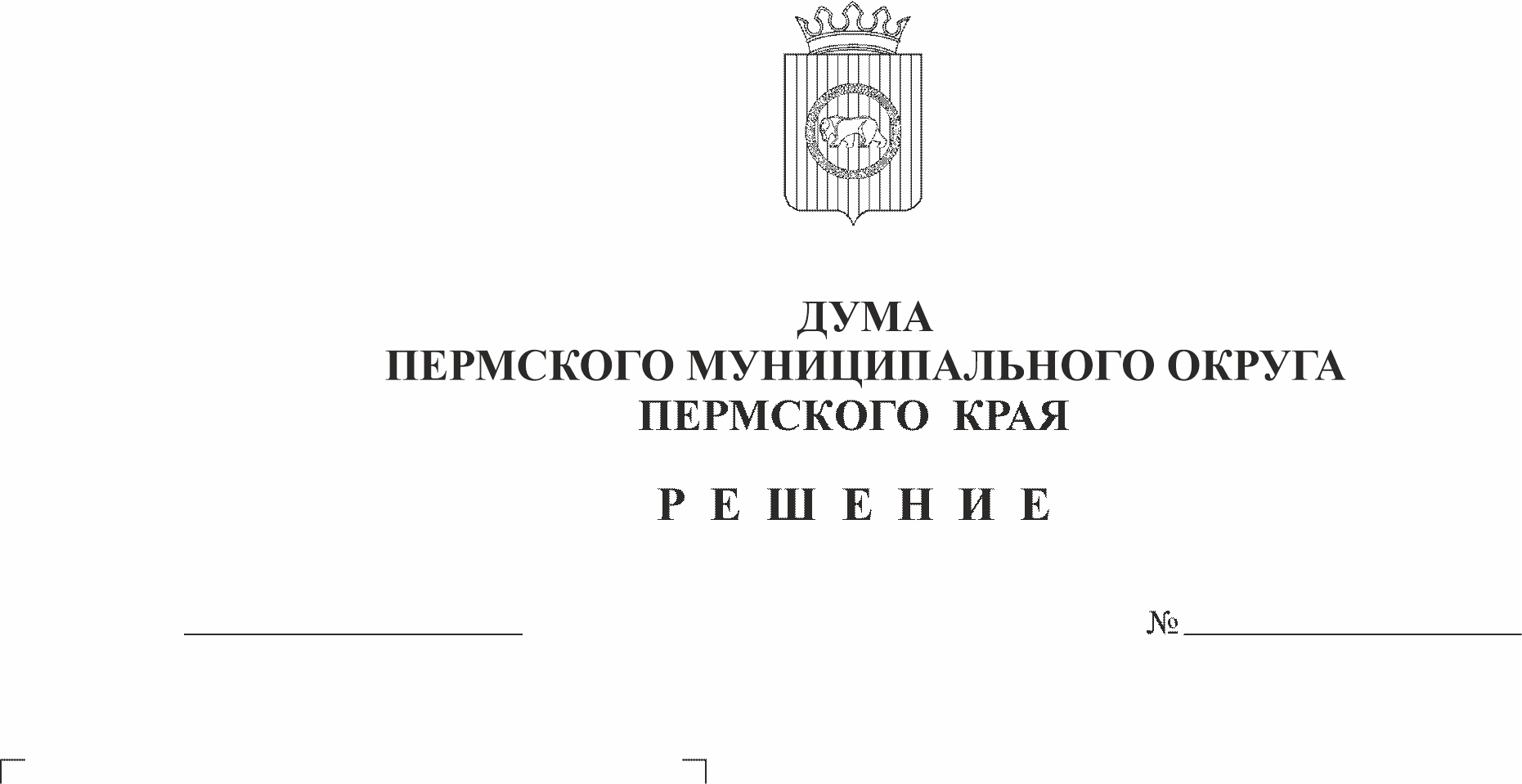 В соответствии с Градостроительным кодексом Российской Федерации, пунктом 25 части 1 статьи 16, статьей 45.1 Федерального закона от 06 октября 2003 г. № 131-ФЗ «Об общих принципах организации местного самоуправления в Российской Федерации», пунктом 28 части 1 статьи 5 Устава Пермского муниципального округа Пермского края,Дума Пермского муниципального округа Пермского края РЕШАЕТ:1. Утвердить Правила благоустройства Пермского муниципального округа Пермского края согласно приложению 1 к настоящему решению.2. Признать утратившими силу решения Советов депутатов Бершетского сельского поселения, Гамовского сельского поселения, Двуреченского сельского поселения, Заболотского сельского поселения, Кондратовского сельского поселения, Кукуштанского сельского поселения, Култаевского сельского поселения, Лобановского сельского поселения, Пальниковского сельского поселения, Платошинского сельского поселения, Савинского сельского поселения, Сылвенского сельского поселения, Усть-Качкинского сельского поселения, Фроловского сельского поселения, Хохловского сельского поселения, Юговского сельского поселения, Юго-Камского сельского поселения Пермского муниципального района согласно приложению 2 к настоящему решению.3. Для приведения внешнего вида нестационарных объектов, элементов благоустройства автостоянки, некапитальных строений и сооружений, используемых для осуществления торговой деятельности и деятельности по оказанию услуг населению, мест (площадок) накопления отходов, вывесок, урн в соответствие с требованиями Правил благоустройства Пермского муниципального округа Пермского края установить переходный период по 31 декабря 2023 г.4. Опубликовать (обнародовать) настоящее решение в бюллетене муниципального образования «Пермский муниципальный округ» и разместить на официальном сайте Пермского муниципального округа Пермского края в информационно-телекоммуникационной сети Интернет (www.permraion.ru).5. Настоящее решение вступает в силу со дня его официального опубликования. 6. Контроль за исполнением настоящего решения возложить на комитет Думы Пермского муниципального округа Пермского края по развитию инфраструктуры и управлению ресурсами.Председатель ДумыПермского муниципального округа	Д.В. ГордиенкоГлава муниципального округа -глава администрации Пермскогомуниципального округа	В.Ю. ЦветовПриложение 1к решению ДумыПермского муниципального округаот 23.03.2023 № 134ПРАВИЛАблагоустройства территории Пермского муниципального округа Пермского краяI. Общие положения1.1. Правила благоустройства территории Пермского муниципального округа Пермского края (далее - Правила) разработаны в целях формирования безопасной, комфортной и привлекательной среды, обеспечения сохранности созданных элементов благоустройства.1.2. Правила устанавливают общие требования к содержанию территории, объектам и элементам благоустройства, перечень мероприятий по благоустройству, порядок и периодичность их проведения.1.3. Правила действуют на всей территории Пермского муниципального округа Пермского края, обязательны для исполнения и соблюдения всеми физическими и юридическими лицами независимо от их организационно-правовой формы.II. Основные понятия2.1. В Правилах применяются следующие основные понятия:2.1.1. автостоянка - специальная открытая площадка, предназначенная для хранения автомобильных транспортных средств; 2.1.2. аварийный сброс в систему ливневой канализации - сброс вод в систему ливневой канализации в результате нарушения целостности инженерных коммуникаций водоснабжения, теплоснабжения, за исключением вод для промывки и дезинфекции указанных коммуникаций после ликвидации аварий, вод иных систем; 2.1.3. аварийные земляные работы - земляные работы, не включенные в сводные планы уполномоченного органа, необходимость проведения которых возникла при наступлении форс-мажорных обстоятельств, утечек, прорывов инженерных коммуникаций и тому подобных явлений; 2.1.4. аварийная ситуация - ситуация, при которой возможно разрушение сооружений, отдельных элементов, технических устройств, а также влекущая за собой перебои, полную остановку или снижение надежности ресурсоснабжения (электро-, тепло-, газо-, водоснабжения и водоотведения, канализации, связи и др.) населенного пункта, квартала, жилого дома, другого жизненно важного объекта в результате непредвиденных, неожиданных нарушений в работе инженерных коммуникаций и сооружений;2.1.5. архитектурный облик населенного пункта (улицы, квартала) - пространственно-композиционное решение территории, при котором взаимоувязка объектов капитального строительства, всех элементов застройки (в том числе существующих, планируемых к строительству, подлежащих реконструкции), элементов благоустройства (в том числе рекламы, вывесок, ландшафтного, садово-паркового искусства и так далее) и окружающей среды осуществлена с учетом воплощенных архитектурных решений, соразмерности пропорций, цвета, пластики, метроритмических закономерностей и направлена на создание комфортной среды;2.1.6. архитектурно-художественная подсветка - искусственное освещение фасадов зданий, строений, сооружений жилого и общественного назначения;2.1.7. архитектурное решение объектов капитального строительства - отличительные характеристики здания, строения, сооружения, отражающие конструктивные и эстетические особенности фасадов здания, строения, сооружения (стилевая и композиционная целостность, соразмерность пропорций, цвет, материал, пластика, метроритмические закономерности), создающие внешний облик (вид) фасада здания, строения, сооружения;2.1.8. архитектурный элемент объекта капитального строительства - элемент, создающий внешний облик (вид) фасада здания, строения, сооружения. К архитектурным элементам объекта капитального строительства, в частности, относятся цоколь, крыша, водосточные трубы, парапеты, приямки (для окон цокольного и подвального этажей), входные группы, колонны, пилястры, навесы, козырьки, карнизы, ограждения балконов, лоджий, веранды, террасы, эркеры, декоративные элементы, ограждения, дверные, витринные, арочные и оконные проемы 2.1.9. арт-объект - произведение искусства, имеющее материальное выражение, выполненное с использованием любых материалов и предметов, создаваемое для временного размещения без идеи увековечения историко-культурных событий, достижений и (или) имени выдающегося деятеля и не преследующее цель утверждения общественно значимых идей; 2.1.10. внешний облик (вид) фасада здания, строения, сооружения - совокупность архитектурных   решений, архитектурных элементов объектов капитального строительства, включая размещение архитектурно-художественной подсветки, средств размещения информации, рекламных конструкций, взаимоувязанных с архитектурным обликом населенного пункта, создающих благоприятную эстетическую и комфортную среду;2.1.11. витрина - остекленная часть фасада здания, строения, сооружения;2.1.12. внутриквартальная территория - часть территории населенного пункта, ограниченная пересекающимися улицами; 2.1.13. восстановительная стоимость - стоимостная оценка типичных видов зеленых насаждений, приведенная суммированием всех видов затрат, связанных с их созданием и содержанием, в пересчете на одно условное дерево, кустарник, единицу площади, погонный метр или другую удельную единицу;2.1.14. восстановление надлежащего состояния территории - комплекс мероприятий и работ, проводимых в целях устранения разрушений или повреждений элементов благоустройства территории, конструктивных элементов и элементов обустройства автомобильных дорог общего пользования местного значения, фасадов зданий, строений, сооружений, устранения иных несоответствий требованиям Правил, а также замена поврежденных зеленых насаждений;2.1.15. вывеска - информационная конструкция, размещаемая на фасадах, крышах или иных внешних поверхностях зданий, строений, сооружений, внешних поверхностях некапитальных строений и сооружений, используемых для осуществления торговой деятельности и деятельности по оказанию услуг населению, включая услуги общественного питания, в месте фактического нахождения или осуществления деятельности организации (индивидуального предпринимателя), содержащая сведения о профиле деятельности организации (индивидуального предпринимателя) и (или) виде реализуемых ими товаров, оказываемых услуг и (или) их наименованиях (фирменное наименование, коммерческое обозначение, изображение товарного знака, знака обслуживания) в целях извещения неопределенного круга лиц о фактическом местоположении (месте осуществления деятельности) данной организации (индивидуального предпринимателя), режиме работы либо сведения, размещаемые в случаях, предусмотренных Законом Российской Федерации от 07.02.1992 № 2300-1 «О защите прав потребителей»;2.1.16. входная группа - набор конструкций, состоящий из архитектурных элементов, которые образуют единую законченную композицию для создания оформленного в едином стилистическом решении дверного проема здания, строения, сооружения (крыльца, входная площадка, наружный тамбур, ступени, лестницы, ограждения, парапеты, роллетные системы (рольставни), козырьки, приямки, пандусы или подъемные устройства для маломобильных групп населения);2.1.17. газон - участок земли с открытым грунтом в определенных границах с существующими на нем зелеными насаждениями или предназначенный для создания зеленых насаждений (луговой, партерный, обыкновенный, газон с разнотравьем, спортивный, мавританский);2.1.18. дендроплан - документ, отображающий с помощью условных обозначений планируемые на территории древесные и кустарниковые растения, в том числе вновь высаживаемые, существующие и подлежащие сохранению, или вырубке, или пересадке, а также существующие строения, сооружения, границы территории;2.1.19. дополнительное оборудование - размещаемые на фасадах здания, строения, сооружения системы технического обеспечения эксплуатации зданий, строений, сооружений (наружные блоки систем кондиционирования и вентиляции, маскирующие ограждения (экраны, решетки), вентиляционные трубопроводы, антенны, видеокамеры наружного наблюдения, электрощиты, кабельные линии, иное подобное оборудование), защитные устройства (решетки, рольставни), почтовые ящики, часы, банкоматы, элементы архитектурно-художественной подсветки, флагштоки и иное оборудование; 2.1.20. евроконтейнер - мусоросборник на колесах, оснащенный плотной крышкой, предназначенный для складирования твердых коммунальных отходов, за исключением крупногабаритных отходов;2.1.21. единая горизонтальная ось - условная прямая линия, определяемая как половина расстояния между верхним и нижним архитектурным элементом фасада, выделяющимся (западающим, выступающим) из плоскости стены;2.1.22. единая вертикальная ось - условная прямая линия, определяемая как половина расстояния между границами одного архитектурного элемента фасада либо между двумя архитектурными элементами фасада; 2.1.23. единый учетный реестр мероприятий по сносу и выполнению компенсационных посадок зеленых насаждений на территории Пермского муниципального округа Пермского края - информационная база данных, созданная в целях ведения единой системы регистрации и контроля за сносом и выполнением компенсационных посадок зеленых насаждений, включающая в себя сведения о заявлении, предоставлении права на снос зеленых насаждений, заявителе, акте комиссионного обследования зеленых насаждений, предполагаемых к сносу, о произведенном сносе зеленых насаждений, компенсационных посадках и (или) восстановительной стоимости, об акте о выполнении компенсационных посадок, обобщенную информацию о количестве снесенных и воспроизведенных зеленых насаждений;2.1.24. заказчик земляных работ - лицо, обратившееся за получением разрешения на производство земляных работ на территории Пермского муниципального округа Пермского края;2.1.25. зеленые насаждения - древесные, кустарниковые и травянистые растения естественного происхождения или посаженные на определенных территориях, в том числе в парках, садах, скверах, на бульварах, в лесах, в границах улично-дорожной сети, на местах погребения, а также газонах, цветниках;2.1.26. земляные работы - работы, связанные со вскрытием грунта (за исключением посадки растений и кустарников, устройства газонов и клумб, установки скамеек, лавочек, урн для мусора (далее - урны) на земельных участках, находящихся во владении и (или) пользовании физических и юридических лиц), в том числе с повреждением (уничтожением) элементов благоустройства территории, конструктивных элементов и элементов обустройства автомобильных дорог общего пользования местного значения; 2.1.27. клеть - мусоросборник, оснащенный плотной крышкой, выполненный в виде металлической решетки, проницаемой для взгляда, и предназначенный для складирования твердых коммунальных отходов (пластика, полиэтилена, металла, стекла и других), годных к вторичной переработке; 2.1.28. компенсационная посадка зеленых насаждений – воспроизводство зеленых насаждений взамен сносимых; 2.1.29. культурно-массовое мероприятие - развлекательное мероприятие, проводимое на открытых территориях в целях организации отдыха и (или) обеспечения досуга населения Пермского муниципального округа Пермского края, направленное на привлечение внимания, удовлетворение духовных потребностей и (или) организацию культурного досуга неопределенного числа лиц (фестивали, конкурсы, концерты, театральные представления, шоу-программы, спортивные и физкультурно-оздоровительные мероприятия, танцевальные, цирковые программы, мастер-классы и прочие подобные мероприятия);2.1.30. комплексная уборка территории (субботник) - мероприятие, направленное на приведение в нормативное состояние территории в весенний период после таяния снега путем уборки территории от мусора; 2.1.31. контейнер заглубленный - мусоросборник, предназначенный для складирования твердых коммунальных отходов, за исключением крупногабаритных отходов, у которого емкость для отходов размещается ниже уровня земли; 2.1.32. информационный блок - место размещения навигационной информации о муниципальных маршрутах регулярных перевозок на территории остановочного пункта;2.1.33. ливневая канализация - расположенная в границах полосы отвода автомобильных дорог общего пользования местного значения, иных территорий общего пользования система канализации (трубопроводы, коллекторы, смотровые колодцы, дождеприемники, очистные сооружения, каналы или лотки и сооружения на них), предназначенная для приема, транспортировки и очистки поверхностных сточных (дождевых, ливневых, талых, поливомоечных) вод с территории общего пользования, а также для отвода от зданий, строений, сооружений, земельного участка в случаях присоединения к указанной системе канализации элементов системы водоотведения;2.1.34. лотковая часть автомобильной дороги - часть автомобильной дороги, предназначенная для временного накопления мусора или снега в целях дальнейшего вывоза;2.1.35. малая архитектурная форма - элемент благоустройства, размещаемый в целях декоративного оформления территории или повышения комфортности условий проживания граждан, в том числе:декоративные фонари, приспособления для озеленения,беседки, ротонды, веранды, навесы, урны для мусора, скамейки,мостики, не являющиеся объектами капитального строительства;2.1.36. маркиза - конструкция, представляющая собой легкий навес, который крепится к стене здания, строения, сооружения над окном или дверным проемом, которая может содержать сведения, установленные подпунктом 2.1.15 Правил;2.1.37. место отвала снега - специально организованное место, предназначенное для складирования снега и снежно-ледяных образований, на котором процесс снеготаяния происходит естественным путем; 2.1.38. мобильное озеленение - посадка растений в специальные передвижные емкости (контейнеры, вазоны, кадки, ящики, иные емкости с растительным грунтом), сохранение зеленых насаждений и поддержание их надлежащего состояния;2.1.39. обследования искусственного сооружения - комплекс мероприятий, проводимых подрядчиком в целях выявления (уточнения) технического состояния искусственного сооружения;2.1.40. объект озеленения общего пользования - земельный участок, расположенный на территории общего пользования, с зелеными насаждениями, вспомогательными сооружениями, элементами благоустройства, обеспечивающими единое функциональное назначение территории: для прогулок и отдыха людей, занятий физической культурой и спортом, а также для проведения культурно-массовых мероприятий (парк, сад, сквер, бульвар), а также участки земли с зелеными насаждениями в границах автомобильных дорог общего пользования местного значения, включенные в перечень объектов озеленения общего пользования, утвержденный администрацией Пермского муниципального округа Пермского края;2.1.41. благоустройство территории - деятельность по реализации комплекса мероприятий, установленного правилами благоустройства территории муниципального образования, направленная на обеспечение и повышение комфортности условий проживания граждан, по поддержанию и улучшению санитарного и эстетического состояния территории муниципального образования, по содержанию территорий населенных пунктов и расположенных на таких территориях объектов, в том числе территорий общего пользования, земельных участков, зданий, строений, сооружений, прилегающих территорий; 2.1.42. объект благоустройства - комплекс элементов благоустройства, обеспечивающий единое функциональное назначение территории или ее части, а также объекты транспортной инфраструктуры, в том числе:объекты озеленения общего пользования;пешеходные мостики и (или) лестницы, являющиеся объектами капитального строительства;набережные;пешеходные улицы;детские игровые и детские спортивные площадки, спортивные площадки;места (площадки) для накопления отходов;площадки для выгула и дрессировки животных;автомобильные дороги общего пользования местного значения, площади;парковки (парковочные места);автостоянки;места погребения;организованные места отдыха у воды;2.1.43. объекты монументального искусства - объекты, устанавливаемые для увековечения историко-культурных событий, достижений и (или) имени выдающегося деятеля, предназначенные для утверждения общественно значимых идей. К объектам монументального искусства относятся: памятники, памятные знаки, мемориалы, мемориальные доски, охранные доски, объекты монументальной скульптуры;2.1.44. объекты уличного искусства (стрит-арт, граффити, мурали) - изображение (рисунок, надпись, инсталляция) уличного искусства, которое может размещаться на фасадах зданий, строений, сооружений на территории населенных пунктов Пермского муниципального округа Пермского края;2.1.45. обособленные пешеходные зоны - участки территории населенных пунктов, расположенные за границей улично-дорожной сети, на которых организовано движение населения путем устройства тротуаров, пешеходных дорожек, пешеходных мостиков, лестниц, подходов к родникам;2.1.46. озеленение территории - комплекс мероприятий по созданию и сохранению зеленых насаждений, поддержанию надлежащего состояния зеленых насаждений на территории Пермского муниципального округа Пермского края, а также художественно-ландшафтное оформление территории или объектов благоустройства с использованием зеленых насаждений;2.1.47. омолаживающая обрезка дерева, кустарника - обрезка ветвей на 1/2-3/4 их длины в целях создания новой кроны; 2.1.48. остановочный павильон - движимое имущество сборно-разборного типа, имеющее 3 и более стены, предназначенное для укрытия пассажиров, ожидающих    прибытия общественного транспорта, от неблагоприятных погодно-климатических факторов (осадки, солнечная радиация, ветер и тому подобное); 2.1.49. остановочный навес - движимое имущество облегченного сборно-разборного типа, предназначенное для укрытия пассажиров, ожидающих прибытия общественного транспорта, от неблагоприятных погодно-климатических факторов (осадки, солнечная радиация), не имеющее боковых стен;2.1.50. паспорт внешнего облика объекта капитального строительства (далее - колерный паспорт) - документ, разрабатываемый в случаях, предусмотренных действующим законодательством, Правилами, для фасада здания, строения, сооружения при планируемом строительстве, реконструкции, капитальном ремонте, реставрации, приспособлении объекта культурного наследия для современного использования, а также при изменении внешнего вида здания, строения, сооружения, который устанавливает внешний облик (вид) фасада здания, строения, сооружения, включая требования в отношении материалов, способов отделки и цветов фасадов, ограждающих конструкций (крыш (кровельного покрытия), ограждений балконов, лоджий), мест для размещения средств размещения информации (вывесок, указателей с наименованиями улиц и номерами домов (зданий)), рекламных конструкций, а также мест для размещения, вида, цветового решения архитектурно-художественной подсветки;2.1.51. колерный паспорт некапитального строения, сооружения, используемых для осуществления торговой деятельности и деятельности по оказанию услуг населению, включая услуги общественного питания (далее - Нестационарные объекты), - документ, разрабатываемый для Нестационарных объектов и устанавливающий требования в отношении внешнего вида (архитектурные решения, параметры, конструкции, материалы, применяемые при отделке, цветовое решение, место размещения вывески), а также места размещения Нестационарных объектов, в случае если место размещения Нестационарных объектов предусмотрено на земельных участках, не включенных в схему размещения Нестационарных торговых объектов на территории населенных пунктов Пермского муниципального округа Пермского края;2.1.52. площадка для выгула животных - территория, предназначенная для выгула собак, имеющая ограждение высотой не менее 2,0 м.;2.1.53. площадка для дрессировки животных - территория, предназначенная для дрессировки собак, имеющая ограждение высотой не менее 2,0 м., оборудованная учебными, тренировочными и спортивными снарядами;2.1.54. придомовая территория - земельный участок, на котором расположен многоквартирный дом, элементы озеленения и благоустройства, объекты, предназначенные для обслуживания, эксплуатации и благоустройства соответствующего дома;2.1.55. приствольные решетки - элемент благоустройства, представляющий собой горизонтальную металлическую конструкцию, устанавливаемую в уровне покрытия вокруг ствола дерева, защищающий прикорневую часть дерева от вытаптывания и повреждения; 2.1.56. стационарное озеленение - посадка зеленых насаждений в открытый грунт, сохранение зеленых насаждений и поддержание их надлежащего состояния;2.1.57. прилегающая территория - территория общего пользования, которая прилегает к зданию, строению, сооружению, земельному участку в случае, если такой земельный участок образован, и границы которой определены Правилами благоустройства Пермского муниципального округа Пермского края в соответствии с порядком, установленным законом Пермского края; 2.1.58. санитарная обрезка дерева, кустарника - обрезка порослевых побегов, поломанных или усыхающих ветвей, ветвей, зараженных вредителями и (или) болезнями, а также обрезка ветвей в целях формирования равномерной или вентилируемой кроны; 2.1.59. снос зеленых насаждений - спиливание, срубание или срезание, то есть отделение различным способом ствола дерева, стебля кустарника от корня; 2.1.60. скамья-настил - место для сидения, организованное на подпорной стенке с помощью деревянного настила, может быть дополнено спинкой; 2.1.61. сегментированная скамья - скамья, разделенная на секции;2.1.62. содержание территории - комплекс мероприятий по обеспечению состояния территории, соответствующего требованиям Правил;2.1.63. средство размещения информации - информационная конструкция, размещаемая на фасаде здания, строения, сооружения, исполняющая функцию информирования неопределенного круга лиц. К средствам размещения информации, в частности, относятся вывески, указатели с наименованиями улиц и номерами домов (зданий), номерами квартир, информационные щиты, стенды, газетные стенды, доски объявлений; 2.1.64. травяной покров - вид зеленых насаждений, а именно травянистая растительность естественного (в том числе луговые, болотные, полевые травы) и искусственного происхождения (включая все виды газонов);2.1.65. уборка территории - комплекс мероприятий, связанных с регулярной очисткой территории открытого грунта и территорий с покрытием от грязи, мусора, снега, льда, с последующим сбором и вывозом мусора в специально отведенные места; 2.1.66. уровень содержания объектов озеленения общего пользования - комплекс показателей, отражающих состояние элементов благоустройства, расположенных на объектах озеленения общего пользования, который определяется полнотой и качеством выполняемых работ по содержанию; 2.1.67. уровень содержания мест погребения - комплекс показателей, отражающих состояние элементов благоустройства, расположенных на местах погребения, и общий вид мест погребения, который определяется полнотой и качеством выполняемых работ по содержанию; 2.1.68. линия регулирования застройки-граница территории пространства (квартала, улицы, площади и другое), сформированная главными фасадами зданий, строений, сооружений;2.1.69. фасад здания, строения, сооружения - наружная сторона здания, строения, сооружения с архитектурно-конструктивными элементами (дверьми, окнами, витринами, балконами и лоджиями, декоративными, защитными элементами и иными элементами, создающими внешний облик (вид) фасада здания, строения, сооружения); фасады различают по видам;2.1.70. главный фасад - стена здания, строения, сооружения, обращенная на территорию общего пользования;2.1.71. боковой фасад - стена здания, строения, сооружения, которая чаще всего не имеет входов, может быть глухой (без оконных проемов), расположена, как правило, между главным и дворовым фасадами, не выходящая на территорию общего пользования;2.1.72. дворовый фасад - стена здания, строения, сооружения, обращенная на придомовую территорию, не выходящая на территорию общего пользования и не являющаяся боковым фасадом;2.1.73. формовочная обрезка дерева, кустарника - обрезка ветвей в целях придания зеленому насаждению определенной высоты или формы, не свойственной растению;2.1.74. фриз здания, строения, сооружения - декоративный элемент в виде горизонтальной полосы или ленты, обрамляющей часть здания, строения, сооружения;2.1.75. эксплуатационные категории мест погребения - классификация мест погребения в зависимости от количества производимых на них захоронений, социальной значимости и особенностей, предъявляемых к их эксплуатации и содержанию; 2.1.76. эксплуатационные категории объектов озеленения общего пользования - классификация объектов озеленения общего пользования в зависимости от наличия критериев, установленных Правилами;2.1.77. эксплуатирующая организация - организация, владеющая системой ливневой канализации, расположенной в границах автомобильных дорог общего пользования местного значения или иной территории общего пользования, на вещном праве в соответствии с законодательством Российской Федерации, в том числе содержащая и обслуживающая бесхозяйные сети ливневой канализации до принятия в муниципальную собственность и эксплуатирующая эту систему;2.1.78. гостевой маршрут, проходящий в границах Пермского муниципального округа Пермского края – улицы, автомобильные дороги, площади, а также иные элементы, предназначенные для осуществления транспортных и иных коммуникаций внутри Пермского муниципального округа Пермского края.2.2. Иные понятия, использованные в Правилах, применяются в тех же значениях, которые определены действующим законодательством и принятыми в соответствии с ним нормативными правовыми актами Российской Федерации, Пермского края, Пермского муниципального округа Пермского края.III. Общие требования к содержанию территории, объектови элементов благоустройства. Порядок пользованиятерриториями общего пользования3.1. Собственник или иной владелец (далее – Владелец) земельного участка, расположенного на территории Пермского муниципального округа Пермского края, а также организация, обеспечивающая содержание земельного участка, обязаны, если иное не установлено законодательством или договором, за свой счет обеспечить надлежащее содержание территории, прилегающей к ней территории в пределах прилегающих границ, объектов и элементов благоустройства, принимать меры по приведению объектов и элементов благоустройства в соответствие требованиям Правил, осуществлять мероприятия по предотвращению распространения и уничтожению борщевика Сосновского.Организацию работ по содержанию объектов благоустройства, обособленных пешеходных зон, зон отдыха, расположенных на территории общего пользования земельных участков, находящихся в собственности Пермского муниципального округа Пермского края и не предоставленных в установленном действующим законодательством порядке, земельных участках (землях), государственная собственность на которые не разграничена, за исключением территорий лесов, осуществляют территориальные органы администрации Пермского муниципального округа Пермского края.3.2. Содержание территории общего пользования осуществляется путем проведения:работ по уборке территории от мусора, снега, обеспечению чистоты элементов и объектов благоустройства территории, в том числе при проведении единичных массовых мероприятий по уборке территории (субботник, подготовка к праздничным мероприятиям), проводимых в соответствии с постановлением администрации Пермского муниципального округа Пермского края или с волеизъявлением граждан и организаций;работ по ремонту или капитальному ремонту, а также иных работ по сохранению нормативного состояния территории и обеспечению условий ее безопасного посещения;работ по поддержанию санитарного состояния территории;мероприятий по предотвращению распространения и уничтожению борщевика Сосновского, которые могут проводиться механическим, химическим, агротехническим способами.3.3. Перечень мероприятий по содержанию территории определяется с учетом летнего (с 15 апреля по 14 октября) и зимнего (с 15 октября по 14 апреля) периодов, если иное не предусмотрено Правилами.Содержание автомобильных дорог общего пользования местного значения, искусственных дорожных сооружений, объектов озеленения общего пользования, территории мест погребений организуется с учетом эксплуатационных категорий и уровней содержания, требования к которым установлены Правилами. Требования к содержанию данных объектов благоустройства установлены Правилами.3.4. Работы по содержанию территории должны обеспечивать безопасное движение транспортных средств и пешеходов независимо от погодных условий.3.5. Требования к содержанию объектов и элементов благоустройства:3.5.1. объекты и элементы благоустройства должны быть в технически исправном состоянии, обеспечивающем их надлежащую эксплуатацию, не должны иметь повреждений, сколов, металлические конструкции или элементы не должны иметь коррозии;3.5.2. после таяния снега элементы благоустройства, не соответствующие требованиям Правил, должны быть в срок до 1 июня приведены в соответствие требованиям Правил.Покраску элементов благоустройства на детских игровых площадках, детских спортивных площадках, спортивных площадках, а также малых архитектурных форм, ограждений, иных элементов благоустройства необходимо производить, если площадь ненадлежащего состояния покрытия элемента благоустройства составляет более 50% площади покрытия соответствующего элемента благоустройства;3.5.3. при достижении травой высоты более 15 см на газонах выполняется кошение травы на высоту не ниже 4 см, если иное не предусмотрено Правилами, а также уборка скошенной травы не позднее чем на следующий день после дня завершения работ по ее кошению;3.5.4. Собственники либо владельцы земельных участков в границах прилегающих территорий самостоятельно и за собственный счет производят:3.5.4.1. содержание, очистку, устройство дренажных канав для пропуска ливневых, паводковых вод;3.5.4.2. сезонное окашивание;3.5.4.3. в зимний период очистку от снежного покрова и от снежных валов, образующихся в результате содержания улично-дорожной сети.3.6. Содержание мест размещения элементов благоустройства территории, иных объектов (за исключением линейных объектов, для размещения которых не требуется разрешение на строительство, а также выполнения работ для муниципальных, государственных нужд) размещение которых может осуществляться на землях или земельных участках, находящихся в государственной или муниципальной собственности, без предоставления земельных участков и установления сервитутов, утвержденным Правительством Российской Федерации, на земельных участках, находящихся в муниципальной собственности, земельных участках (землях), государственная собственность на которые не разграничена, осуществляется силами или за счет лиц, получивших в установленном порядке решение о размещении объектов.3.7. Порядок пользования территориями общего пользования:3.7.1. размещение на автомобильных дорогах местного значения технических средств организации дорожного движения осуществляется в соответствии с проектами организации дорожного движения, утвержденными функциональным органом администрации Пермского муниципального округа Пермского края, осуществляющим мероприятия по обеспечению безопасности дорожного движения на автомобильных дорогах общего пользования местного значения в границах населенных пунктов Пермского муниципального округа Пермского края.Технические средства организации дорожного движения, не предусмотренные утвержденными проектами организации дорожного движения, за исключением технических средств организации дорожного движения, временно размещенных в целях обеспечения безопасности дорожного движения, подлежат демонтажу;3.7.2. владельцы сетей наружного освещения, расположенных на территории общего пользования, содержат сети наружного освещения в исправном состоянии, обеспечивающем их безопасную эксплуатацию в порядке, предусмотренном действующим законодательством Российской Федерации;3.7.3. владельцы подземных инженерных коммуникаций, расположенных на территории общего пользования;обеспечивают (собственными силами или с привлечением на договорной основе специализированных предприятий) содержание в исправном состоянии, в одном уровне с полотном дороги, тротуаром, газоном колодцев и люков, их ремонт, а также ремонт дорожного покрытия, прилегающего к верхней горловине колодца по периметру колодца инженерной коммуникации;осуществляют контроль за наличием и исправным состоянием люков на колодцах и своевременно производят их замену;своевременно производят очистку, ремонт колодцев и внешних элементов коллекторов;в течение суток обеспечивают ликвидацию последствий аварии, связанных с функционированием коммуникаций (снежные валы, наледь, грязь, жидкости и прочее);обеспечивают безопасность движения транспортных средств и пешеходов в период ремонта и ликвидации аварий подземных коммуникаций, колодцев, установки люков, ремонта дорожного покрытия, прилегающего к верхней горловине колодца по периметру колодца подземных инженерных коммуникаций, в том числе осуществляют установку ограждений и соответствующих дорожных знаков, обеспечивают освещение мест аварий и мест проведения ремонта дорожного покрытия, прилегающего к верхней горловине колодца, в темное время суток;обеспечивают предотвращение аварийных и плановых сливов воды и иных жидкостей в ливневую канализацию, на проезжую часть дорог и улицы населенных пунктов, осуществляемых без согласования с функциональным органом администрации Пермского муниципального округа Пермского края, осуществляющим функции организации благоустройства территории Пермского муниципального округа Пермского края, эксплуатирующей организацией;до начала проведения работ по реконструкции и капитальному ремонту дорог производят ремонт, а в необходимых случаях - перекладку устаревших инженерных коммуникаций, за исключением верхних горловин колодцев;до начала проведения работ по ремонту дорог совместно с заказчиком работ проводят обследование верхних горловин колодцев и в сроки, согласованные с заказчиком работ, производят ремонт верхних горловин колодцев, находящихся в ненормативном состоянии.3.8. В зимнее время должна быть организована очистка кровли, крыши, входных групп здания, строения, сооружения от снега, наледи и сосулек. Очистка кровли, крыши, входных групп здания, строения, сооружения от снега, наледи и сосулек на сторонах, выходящих на территорию общего пользования, должна производиться с ограждением пешеходных зон, которое подлежит устранению в течение 10 минут после окончания работ по сбрасыванию снега, наледи и сосулек, и принятием всех необходимых мер безопасности для пешеходов и транспорта. Снег, наледь и сосульки, сброшенные с кровли, крыши, входных групп здания, строения, сооружения на территорию общего пользования, подлежат немедленной уборке Владельцем здания, строения, сооружения или организацией, осуществляющей содержание земельного участка, здания, строения, сооружения.При сбрасывании снега и наледи, скалывании сосулек, производстве ремонтных и иных работ, в том числе на кровле, должны быть приняты меры, обеспечивающие сохранность древесных и кустарниковых растений, воздушных линий электроснабжения, освещения и связи, дорожных знаков, дорожных светофоров, дорожных ограждений и направляющих устройств, остановочных павильонов на остановочных пунктах пассажирского транспорта, декоративной отделки и инженерных элементов зданий.В случае повреждения указанных элементов они подлежат восстановлению за счет лица, допустившего причинение соответствующего вреда.3.9. На территории Пермского муниципального округа Пермского края запрещается:подключать промышленные, хозяйственно-бытовые, хозяйственно-фекальные системы канализации к системе ливневой канализации, а также осуществлять слив хозяйственно-бытовых стоков и жидких бытовых отходов, самовольный отвод поверхностных и грунтовых вод в систему ливневой канализации и (или) на территорию общего пользования;самовольно (без договора с организацией, осуществляющей холодное водоснабжение и (или) водоотведение, или в местах, не предусмотренных таким договором) осуществлять слив жидких бытовых отходов в централизованные системы водоотведения;осуществлять слив на территорию общего пользования воды и (или) иной жидкости из инженерных коммуникаций;самовольно создавать места (площадки) накопления твердых коммунальных отходов без согласования с территориальными органами администрации Пермского муниципального округа Пермского края в пределах соответствующих административных границ населенных пунктов Пермского муниципального округа Пермского края;самовольно подключать промышленные, хозяйственно-бытовые и другие стоки к хозяйственно-фекальной канализации без согласования с соответствующими службами;самовольно подключать элементы дренажной системы к системе ливневой канализации без согласования с функциональным органом администрации Пермского муниципального округа Пермского края, осуществляющим функции организации благоустройства территории населенных пунктов Пермского муниципального округа Пермского края;обустраивать выгребные ямы, наливные помойки за границами отведенного земельного участка;загрязнять территории мусором, отходами производства и потребления, выносить мусор, отходы производства и потребления на улично-дорожную сеть и (или) территорию общего пользования;сжигать мусор, отходы, траву, листву, ветки, деревья и кустарники, бытовые и промышленные отходы, за исключением профилактических контролируемых выжиганий сухой травянистой растительности, а также растительных остатков;допускать отведение на территорию общего пользования фекальных, технических, иных сточных вод, за исключением отведения в порядке, установленном Правилами, дождевых, в том числе ливневых, и талых вод;загрязнять водные объекты и их водоохранные зоны;при выполнении работ на территории оврагов, в том числе в границах прибрежных защитных полос водных объектов, проводить работы с отсыпкой склонов грунтом и (или) иными материалами;расклеивать объявления, устанавливать и крепить вывески, указатели, не содержащие рекламной информации, а также информационные щиты и указатели, не имеющие отношения к обеспечению безопасности дорожного движения и осуществлению дорожной деятельности, на опорах освещения, электропередачи;размещать конструкции, содержащие информацию или изображения, а также размещать частные объявления, афиши, агитационные материалы, крепить растяжки, выполнять надписи, графические рисунки и иные изображения на гаражах, некапитальных строениях, сооружениях, на иных объектах с нарушением требований, установленных законодательством, Правилами;размещать ритуальные принадлежности и надгробные сооружения на территориях жилой застройки или вне предназначенных специально для этого мест;производить земляные работы без соответствующего разрешения, выдаваемого в установленном порядке;допускать на кровле, крыше, входных группах, архитектурных элементах зданий, строений, сооружений накопление снега слоем более 30 см, а также наледи, сосулек;складировать на кровле зданий, строений, сооружений предметы, предназначенные для эксплуатации кровли (лопаты, скребки, ломы), строительные материалы, отходы ремонта, неиспользуемые механизмы и прочие предметы.3.10. На территории общего пользования, а также земельных участках, находящихся в муниципальной собственности, земельных участках, государственная собственность на которые не разграничена, не предоставленных физическим и юридическим лицам, запрещается:размещать объекты некапитального типа, в том числе под склады, гаражи, киоски, лотки, овощные ямы, рекламные конструкции, автостоянки, объекты дорожного сервиса, а также разбивать огороды в нарушение требований законодательства;вне торговых объектов складировать тару и размещать товар(ы), оставлять временные конструкции и передвижные сооружения, тару и мусор после окончания торговли;складировать и (или) временно хранить имущество (товары), предназначенное для личного пользования или реализации;размещать движимые объекты на газонах, цветниках, детских игровых, детских спортивных площадках, спортивных площадках;оставлять непригодные к эксплуатации транспортные средства, механизмы и прочее вне, специально отведенных для этого мест;размещать на тротуарах, пешеходных дорожках, парковках (парковочных местах) выносные конструкции, содержащие информацию или указывающие на местонахождение объектов;размещать на автомобильных дорогах общего пользования местного значения технические средства организации дорожного движения, не предусмотренные утвержденными проектами организации дорожного движения;повреждать элементы благоустройства, а также переставлять малые архитектурные формы;осуществлять сброс, складирование и (или) временное хранение мусора и отходов, порубочных остатков деревьев, кустарников, листвы и других остатков растительности, снега на территории общего пользования вне отведенных для этого мест, за исключением случаев, установленных Правилами;находиться домашним животным без владельцев; загрязнять территорию;выгуливать собак без поводка вне площадок для выгула и дрессировки собак;устанавливать будки, устраивать лежанки;осуществлять мойку транспортных средств вне предназначенных для этого мест, в том числе в открытых водоемах и на их берегах, на площадях, в скверах, парках;осуществлять купание вне установленных мест, в том числе в фонтанах, у пристаней, в пределах запретных и охраняемых зон водопроводных и иных сооружений, в местах, где выставлены информационные ограничительные знаки или предупредительные щиты о запрете купания;выполнять работы, препятствуя проходу пешеходов по тротуарам, пешеходным мостикам, подземным пешеходным переходам, за исключением случаев, установленных Правилами;перемещать или сдвигать на проезжую часть дорог, иную территорию общего пользования снег, счищаемый с придомовых территорий, земельных участков, используемых юридическими или физическими лицами в соответствии с законодательством, строительных площадок, торговых объектов;применять противогололедные материалы, за исключением песка, на искусственных дорожных сооружениях, пешеходных мостиках, лестницах, подходах к родникам;перемещать или перебрасывать, в том числе с использованием техники, скол снежно-ледяных образований, загрязненный или засоленный снег на газоны, цветники, кустарники и другие зеленые насаждения;выносить грязь, грунт на дороги и улицы населенных пунктов машинами, механизмами, иной техникой, в том числе использовать транспорт с открытым кузовом при транспортировке мусора, отходов, строительных сыпучих материалов;разводить открытый огонь вне специально отведенных для этого мест,сбрасывать листья, траву, ветки, мусор в лотки для сбора воды и иные устройства организации отведения ливневых стоков;повреждать объекты лесной инфраструктуры;косить траву на газонах, если пятый день и более установилась погода без осадков и при которой температура воздуха ежедневно достигала выше 25 °C,планировать производство земляных работ на зимний период в границах автомобильных дорог общего пользования местного значения и (или) на объекте улично-дорожной сети, объекте озеленения общего пользования, в отношении которого не истек гарантийный срок на работы по строительству, реконструкции, капитальному ремонту, ремонту;осуществлять выпас сельскохозяйственных животных без пастуха на неогороженных пастбищах или без привязи;оставлять сельскохозяйственных животных, домашнюю птицу без надзора, осуществлять их выпас на улицах и в других, не предназначенных для этих целей местах, допускать потраву цветников и посевов культур;осуществлять прогон и выпас сельскохозяйственных животных, домашней птицы вне специально установленных мест, согласованных в том числе с владельцами автомобильных дорог;осуществлять прогон сельскохозяйственных животных, домашней птицы по пешеходным дорожкам и мостикам;места и маршрут прогона сельскохозяйственных животных, домашней птицы на пастбища должны быть согласованы с территориальными органами и при необходимости с соответствующими органами дорожного хозяйства. Предоставление земельного участка для выпаса сельскохозяйственных животных, домашней птицы осуществляется владельцем земельного участка в соответствии с требованиями, установленными законодательством Российской Федерации;совершать иные действия, запрещаемые Правилами при выполнении работ на территории общего пользования или при ее использовании.3.11. Владельцы объектов несут бремя содержания своего имущества, в том числе бремя содержания земельного участка, на котором расположен объект недвижимости, и прилегающей к нему территории. 3.12. Границы прилегающей территории определяются в соответствии с шириной прилегающих территорий, которая не может составлять более 15 метров:1) от границ земельного участка, если они установлены;2) от границ здания, строения, сооружения в случае, если границы земельного участка под соответствующим зданием, строением, сооружением не установлены.Подготовка схемы границ прилегающей территории осуществляется уполномоченным органом администрации Пермского муниципального округа Пермского края.3.12.1. В границах прилегающих территорий могут располагаться только территории общего пользования или их части, за исключением дорог, проездов и других объектов транспортной инфраструктуры, парков, скверов, бульваров, береговых полос, а также иных территорий, содержание которых в соответствии с законодательством Российской Федерации относится к вопросам местного значения муниципальных образований. 3.13. При строительстве новых объектов, либо реконструкции существующих, застройщик обязан получить технические условия на благоустройство территории в соответствующем территориальном органе администрации Пермского муниципального округа Пермского края. Технические условия должны содержать:- возможность, условия и точку присоединения к ливневой системе сбора сточных вод;- маршрут и условия пользования дорогами для прохождения строительной техники на период строительства;- требования к озеленению и освещению прилегающей территории и земельного участка проектирования;- иные требования, установленные данными Правилами. IV. Уборка территории4.1. Уборка территории в летний период производится в целях поддержания чистоты территории посредством проведения комплекса работ в соответствии с настоящими Правилами.4.2. Очистку решеток ливневой канализации обеспечивают:на территории общего пользования, на внутриквартальных территориях - территориальные органы администрации Пермского муниципального округа Пермского края;на придомовых территориях - собственники жилых домов, жилых и нежилых помещений или организации, осуществляющие управление общим имуществом собственников помещений многоквартирного дома;на земельных участках, принадлежащих на праве собственности, ином вещном либо обязательственном праве юридическим или физическим лицам, - указанные юридические или физические лица.4.3. Уборка территории в зимний период производится в целях обеспечения безопасности дорожного движения и включает работы по очистке территории от снега, мусора.Организация деятельности по складированию снега и снежно-ледяных образований на местах отвала снега, размещенных на территории населенных пунктов Пермского муниципального округа Пермского края, осуществляется в порядке, предусмотренном действующим законодательством Российской Федерации.4.4. Очистку территории от мусора, порубочных остатков деревьев, кустарников, других остатков растительности, включая принятие мер по ликвидации несанкционированных свалок, организуют:с земельного участка, места размещения здания, строения, сооружения - владельцы соответствующих объектов (земельного участка);с территорий, не находящихся во владении и (или) в пользовании физических или юридических лиц (если иное не установлено Правилами), с остановочных пунктов, предназначенных для пассажирского транспорта, - территориальные органы администрации Пермского муниципального округа Пермского края в пределах соответствующих административных границ;с территорий объектов садоводческих, огороднических или дачных объединений, гаражных кооперативов - соответствующие юридические лица,со строительных площадок – застройщик;с мест (площадок) накопления отходов - собственники мест (площадок) накопления отходов.4.5. Ежегодно весной после таяния снега в соответствии с правовым актом администрации Пермского муниципального округа Пермского края производится комплексная уборка территории (субботник), в том числе территории логов, пустошей, водоохранных зон, родников.V. Поддержание санитарного состояния территории5.1. Места (площадки) накопления твердых коммунальных отходов (далее - отходы) создаются:лицами, на которых в соответствии с законодательством Российской Федерации возложена обязанность по созданию и содержанию места (площадки) накопления отходов, (далее по настоящему разделу - ответственные лица) по согласованию с территориальными органами администрации Пермского муниципального округа Пермского края в пределах соответствующих административных границ в порядке, установленном действующим законодательством.Размещение мест (площадок) накопления отходов на земельных участках, находящихся в муниципальной собственности, и земельных участках (землях), государственная собственность на которые не разграничена, не предоставленных физическим и юридическим лицам, осуществляется на основании решения уполномоченного органа.Ответственные лица с соблюдением требований законодательства вправе заключать соглашения о порядке и условиях использования мест (площадок) накопления отходов с собственниками мест (площадок) накопления отходов.5.2. Требования к местам (площадкам) накопления отходов:5.2.1. места (площадки) накопления отходов должны соответствовать требованиям законодательства Российской Федерации в области санитарно-эпидемиологического благополучия населения, иного законодательства Российской Федерации, а также Правил;5.2.2. к местам (площадкам) накопления отходов должен быть обеспечен свободный проезд. При обособленном размещении места (площадки) (вдали от существующих проездов) к нему должен быть обеспечен подъездной путь с твердым покрытием; 5.2.2.1. обязательный перечень элементов благоустройства мест (площадок) накопления отходов включает покрытие места (площадки) накопления отходов, ограждение, мусоросборник для сбора отходов, специальную площадку для накопления крупногабаритных отходов.Требования к элементам благоустройства мест (площадок) накопления отходов: 5.2.2.1.1. покрытие места (площадки) накопления отходов должно быть твердым (асфальтовое, бетонное) с уклоном для отведения поверхностных сточных вод, отведение которых осуществляется в соответствии с требованиями Правил;5.2.2.1.2. ограждение места (площадки) накопления отходов выполняется с трех сторон высотой не менее 1,5 м.Ограждения мест (площадок) накопления отходов могут быть следующих видов:металлический каркас со стенками из профнастила либо металлической сетки, либо металлических декоративных панелей (реек);сетчатое ограждение с озеленением в виде вертикального озеленения с использованием ограждения из металлической сетки и посадкой вьющихся растений. 5.2.2.1.3. расстояние от контейнерных и (или) специальных площадок до многоквартирных жилых домов, индивидуальных жилых домов, детских игровых и спортивных площадок, зданий и игровых, прогулочных и спортивных площадок организаций воспитания и обучения, отдыха и оздоровления детей и молодежи должно быть не менее 20 метров, но не более 100 метров; Допускается уменьшение расстояния не более чем на 25% в соответствии с санитарно-эпидемиологическими требованиям, изложенными в приложении № 1 к СанПин 2.1.3684-21 «Санитарно-эпидемиологические требования к содержанию территорий городских и сельских поселений, к водным объектам, питьевой воде и питьевому водоснабжению, атмосферному воздуху, почвам, жилым помещениям, эксплуатации производственных, общественных помещений, организации и проведению санитарно-противоэпидемических (профилактических) мероприятий», утвержденных постановлением Главного государственного санитарного врача РФ от 28.01.2021 № 3.5.2.2.1.4. на месте (площадке) накопления отходов устанавливаются мусоросборники следующих типов:евроконтейнеры;контейнеры или клети по сбору бумаги, картона, пластика, полиэтилена, металла, стекла, годных к вторичной переработке;бункеры.Устанавливаемые на месте (площадке) накопления отходов мусоросборники должны быть изготовлены из металла и (или) пластика.Графическое изображение контейнеров или клети по сбору бумаги, картона, пластика, полиэтилена, металла, стекла, годных к вторичной переработке приведено в приложении 15 к Правилам.Раздельное накопление отходов осуществляется в соответствии с требованиями, установленными нормативными правовыми актами Пермского края.На одном месте (площадке) накопления отходов допускается размещение не более 12 мусоросборников, включая контейнеры и клети для раздельного накопления отходов и 2 бункера для накопления крупногабаритных отходов.При количестве контейнеров более 10 обеспечивается П-образное устройство контейнеров или клети по сбору бумаги, картона, пластика, полиэтилена, металла, стекла, годных к вторичной переработке в соответствии с графическим изображением П-образного устройства контейнеров или клети по сбору бумаги, картона, пластика, полиэтилена, металла, стекла, годных к вторичной переработке согласно приложению 15 к Правилам (рисунок 2); 5.2.2.1.5. специальная площадка для крупногабаритных отходов обустраивается в соответствии с требованиями абзацев второго-шестого подпункта 5.2.2.1.2. Правил в пределах основания места (площадки) накопления отходов либо как самостоятельная площадка, которая имеет твердое (асфальтовое, бетонное) покрытие с уклоном для отведения поверхностных сточных вод, отведение которых осуществляется в соответствии с требованиями Правил, ограждение с трех сторон высотой не менее 1 м, а также подъездной путь с твердым покрытием; 5.2.2.1.6. места (площадки) накопления отходов оснащаются информационной табличкой, содержащей информацию о порядковом номере места (площадки) накопления отходов в реестре мест (площадок) накопления отходов на территории населенных пунктов Пермского муниципального округа Пермского края, региональном операторе по обращению с твердыми коммунальными отходами, собственнике места (площадки) накопления отходов (наименование, юридический и фактический адрес, номер телефона, адрес электронной почты), графике вывоза отходов, недопустимости создания препятствий подъезду специализированного автотранспорта, разгружающего мусоросборники; 5.2.3. Децентрализованный способ накопления твердых коммунальных отходов может применяться региональным оператором (региональными операторами) на территориях сложившейся застройки при невозможности обустройства места накопления и сбора твердых коммунальных отходов или на период строительства, реконструкции и ремонта места накопления и сбора твердых коммунальных отходов.Факт невозможности обустройства места накопления и сбора на территориях сложившейся застройки устанавливается актом, подписанным уполномоченными лицами регионального оператора и органа местного самоуправления;5.2.4. уборку мусора, образовавшегося при выгрузке из контейнеров в мусоровоз, обязана производить организация, осуществляющая вывоз отходов.В иных случаях чистота на месте (площадке) накопления отходов обеспечивается собственником места (площадки) накопления отходов. Места (площадки) накопления отходов должны убираться ежедневно. Содержание территории, на которой расположены места (площадки) накопления отходов, осуществляется собственниками соответствующих мест (площадок) накопления отходов в пределах 10 м по периметру от границ места (площадки) накопления отходов;5.2.5. запрещается:размещение места (площадки) накопления отходов на пути проезда транспортных средств;эксплуатация мусоросборников с переполнением. При возникновении случаев переполнения необходимо увеличить количество установленных мусоросборников, их емкость или периодичность вывоза из них отходов;самовольно складировать отходы на местах (площадках) накопления отходов, оборудованных другими лицами для собственных нужд;складировать на местах (площадках) накопления отходов отходы, отличные по компонентному составу от твердых коммунальных, в том числе строительные отходы, порубочные остатки от ухода за древесно-кустарниковой растительностью, промышленную упаковку, отработанные автомобильные шины, отходы просроченной пищевой продукции магазинов и объектов общественного питания, отходы от приготовления пищи объектами общественного питания;выливать жидкие бытовые отходы и воду в мусоросборники, складировать в мусоросборники горящие, раскаленные или горячие отходы, снег и лед, осветительные приборы и электрические лампы, содержащие ртуть, батареи и аккумуляторы, радиоактивные, биологические и медицинские отходы, а также иные отходы, которые могут причинить вред жизни и здоровью лиц, осуществляющих погрузку (разгрузку) мусоросборников, повредить мусоросборники, мусоровозы или нарушить режим работы объектов по обработке, утилизации, обезвреживанию, захоронению отходов;оставлять транспортные средства на подъездном пути, используемом специальной техникой для проезда с территории общего пользования к местам (площадкам) накопления отходов, препятствовать подъезду специализированной техники к мусоросборникам, специальным местам для накопления крупногабаритных отходов для разгрузки (погрузки) отходов;5.2.6. отходы, отличные по компонентному составу от твердых коммунальных отходов, подлежат сбору, вывозу, обезвреживанию, захоронению по договору с организацией, имеющей лицензию на соответствующие виды деятельности.5.3. Требования к установке и очистке урн:5.3.1. нормы установки урн:на улицах и тротуарах в границах населенного пункта расстояние между урнами не должно превышать 100 м.;в парках, садах, скверах, на бульварах, набережных урны устанавливаются из расчета 1 шт. на 800 кв. м. площади;у каждого подъезда многоквартирного дома, а также у каждого отдельного входа в нежилое помещение многоквартирного дома устанавливается не менее одной урны;у нестационарных торговых объектов устанавливается не менее одной урны, у летних кафе, стационарных торговых объектов - не менее двух урн. У каждого входа в нежилые здания, строения, сооружения, за исключением стационарных торговых объектов, устанавливается не менее одной урны.При размещении нестационарных торговых объектов по реализации книг, печатной продукции, товаров в фабричной упаковке допускается использование емкостей для сбора упаковки, удаляемых по мере заполнения с соблюдением требований действующего законодательства;5.3.2. объем устанавливаемых урн должен составлять от 30 до 100 литров.Расстояние между урной и люками подземных инженерных коммуникаций должно быть не менее 2 м.;5.4. Очистку и содержание урн обеспечивают на земельных участках, находящихся в муниципальной собственности, и земельных участках (землях), государственная собственность на которые не разграничена, (за исключением урн, размещаемых у крыльца или входа в здание, строение, сооружение, иные объекты) территориальные органы администрации Пермского муниципального округа Пермского края в пределах соответствующих административных границ;5.5. Установку, очистку и содержание урн обеспечивают:на земельных участках, на которых расположены многоквартирные дома - физические или юридические лица, обеспечивающие содержание многоквартирных домов, при их отсутствии - собственники помещений;у крыльца или входа в здание, строение, сооружение, помещение - собственники зданий, строений, сооружений или помещений, в которые обеспечивается вход;5.6. Застройщик обязан в границах земельного участка, предоставленного под строительство, обустроить площадку в твердом покрытии и установить бункер для сбора строительного мусора;5.7. Урны, места (площадки) накопления отходов должны ежедневно очищаться и содержаться в исправном состоянии их владельцами.VI. Содержание улично-дорожной сети, искусственных дорожныхсооружений и обособленных пешеходных зон6.1. На территории населенных пунктов Пермского муниципального округа Пермского края установлен Допустимый уровень содержания всех автомобильных дорог общего пользования местного значения. 6.2. Допустимый уровень содержания дорог обеспечивает допустимый уровень безопасности движения в соответствии с ГОСТ Р 50597-2017 «Национальный стандарт Российской Федерации. Дороги автомобильные и улицы. Требования к эксплуатационному состоянию, допустимому по условиям обеспечения безопасности дорожного движения. Методы контроля». 6.3. Содержание улиц округа осуществляется в границах красных линий, т.е. территории, включающей проезжую часть автодороги, разделительные и боковые газоны, тротуары вдоль дороги, парковочные карманы, заезды, осуществляется в соответствии с требованиями ГОСТ Р 50597-2017 «Автомобильные дороги и улицы. Требования к эксплуатационному состоянию, допустимому по условиям обеспечения безопасности дорожного движения. Методы контроля».6.3.1. Уборка улиц и дорог Пермского муниципального округа осуществляется путем проведения:систематических работ по содержанию, уборке дорог и территории улиц Пермского муниципального округа;единичных массовых мероприятий (субботники, декадники).6.4. Особенности уборки объектов улично-дорожной сети (далее - УДС) в летний период:Содержание улиц округа в летний период производится с целью ликвидации загрязненности и проведения других работ по содержанию территории округа.Содержание УДС в летний период включает в себя следующие работы:6.4.1. На улицах местного значения:а) подметание проезжей части дорог, заездных карманов, заездов, примыканий в асфальтобетонном исполнении, тротуаров;б) удаление смета с проезжей части и обочин;в) уборка мусора из урн с его вывозом;г) сбор мусора с тротуаров с вывозом мусора;д) сбор мусора с газонов с вывозом мусора;е) осмотр и очистка ливневых колодцев и ливнеприемников;ж) кошение травы на газонах;з) ямочный ремонт, заливка трещин в асфальтобетонном покрытии должны выполняться в объеме, необходимом для нормативного состояния автодорог, и в сроки, установленные ГОСТ Р 50597-2017 «Автомобильные дороги и улицы. Требования к эксплуатационному состоянию, допустимому по условиям обеспечения безопасности дорожного движения. Методы контроля».Вывоз отходов асфальтобетона при проведении дорожно-ремонтных работ производится организациями, проводящими работы, незамедлительно (в ходе работ). Временное складирование скола на газонах категорически запрещено.6.4.2. На мостовых сооружениях:тротуары и лестничные сходы должны быть полностью очищены от мусора, песка и других предметов; ограждающие решетки, парапеты, вертикальные и фасадные поверхности должны быть полностью очищены от надписей, объявлений, промыты;работы по обеспечению безопасности движения или существенно влияющие на эксплуатационные характеристики моста должны выполняться в срочном порядке: поврежденные перила должны восстанавливаться по временной схеме в течение 3 дней с момента повреждения, по постоянной схеме - в течение месяца с момента повреждения; сбитые участки ограждения восстанавливаются в течение 2 недель с момента повреждения; знаки организации движения по мосту должны быть установлены: по временной схеме - в течение 2 дней с момента повреждения, а по постоянной схеме - в течение месяца после выявления их отсутствия, если в предписании, выдаваемом на установку знаков, не указаны иные сроки. В случае появления опасного повреждения проезжей части (провалы и др.), влияющего на безопасность движения по сооружению, в тот же день принимаются срочные меры по организации безопасного движения (с ограничением проезда или без) или принять решение о его приостановке;запрещается сброс смета с мостовых сооружений на проезжую часть автомобильных дорог и улиц, в русла рек, находящихся под мостовыми сооружениями, на железнодорожные пути и прилегающую проезжую часть автомобильной дороги.6.4.3. На остановках общественного транспорта:ручное и механизированное подметание посадочной площадки и площади павильона;уборка мусора из урн с вывозом мусора;очистка ограждающих конструкций от печатной продукции (реклама, объявления), удаление граффити;мойка ограждающих конструкций нестационарного торгового объекта, навеса остановочного пункта и урн.6.4.4. На водопропускных трубах и других водоотводных сооружениях:а) наружный осмотр сетей с проверкой состояния ливневых решеток, уровня сточных вод, наличия грязи и повреждений, провалов асфальта для устранения мелких неисправностей;б) регулярная прочистка по необходимости на основании весенне-летнего обследования;в) восстановление разрушенных элементов водоотводных сооружений, замена поврежденных решеток и крышек колодцев;г) устранение размывов вдоль лотков;д) скашивание растительности и удаление кустарника в грунтовых водоотводных канавах;е) содержание водоотводных сооружений на подъездах (съездах) к земельным участкам обязаны осуществлять собственники земельных участках.При возникновении подтоплений, вызванных сбросом воды (аварийная ситуация на трубопроводах и т.д.), ответственность за ликвидацию (в зимних условиях - скол и вывоз льда) возлагается на организацию, допустившую нарушение.6.5. Уборка территорий Пермского муниципального округа должна осуществляться на регулярной основе, в целях поддержания допустимого уровня содержания автомобильных дорог.6.6. Уборка объектов, территорию которых невозможно убирать механизированным способом (из-за недостаточных габаритов или сложной конфигурации), должна производиться вручную.6.7. Физические и юридические лица независимо от их организационно-правовой формы и формы собственности осуществляют содержание и уборку территорий, прилегающих к УДС, своими силами и за счет собственных средств или по договорам со специализированными организациями.6.8. При проведении строительных работ подрядная организация обязана осуществлять повседневную уборку дорог, примыкающих к строительной площадке, включая въезды и выезды; установить на выезде с территории стройплощадки специальную установку с оборотным водоснабжением для мытья выезжающих с площадки машин; не допускать выезд автотранспорта со строительной площадки без предварительного мытья.6.9. Владельцам личного автотранспорта запрещается использовать проезжую часть улиц и проездов для стоянки и размещения транспортных средств на долговременное хранение. Хранение и длительная стоянка (более суток) автотранспорта на проездах придомовых территорий допускаются в один ряд и должны обеспечивать беспрепятственное продвижение транзитного проезда автотранспортных средств.6.10. Запрещается стоянка автотранспортных средств на газонах, детских, спортивных площадках, зонах отдыха.6.11. Содержание УДС в зимний период производится с целью обеспечения бесперебойного проезда транспортных средств и ликвидации зимней скользкости и включает в себя следующие работы:6.11.1. На улицах местного значения:а) механизированное сгребание снега и подметание проезжей части и тротуаров;б) механизированное сгребание снега и подметание заездных карманов, заездов;в) формирование снежных валов с вывозом снега;г) обработка противогололедными материалами проезжей части;д) удаление наката;е) обработка противогололедными материалами тротуаров на спусках, подъемах, на лестничных сходах, на подходах к пешеходным переходам, ступеней лестничных маршей, находящихся в границах тротуаров;ж) уборка мусора из урн с вывозом мусора;з) сбор мусора с тротуаров с вывозом мусора;и) очистка от снега водоотводных сооружений в период оттепелей;к) в весенний период - рыхление снега и организация отвода талых вод;л) вывоз снега с тротуаров;м) очистка от снега ступеней лестничных маршей, находящихся в границах тротуаров;н) уборка объектов, территорию которых невозможно убирать механизированным способом (из-за недостаточной ширины или сложной конфигурации), должна производиться вручную;Окончание снегоочистки с момента окончания снегопада и ликвидация зимней скользкости - не более 12 часов.6.11.2. На остановках общественного транспорта:а) уборка снега с посадочной площади;б) обработка противогололедными материалами;в) уборка в павильоне и в других недоступных местах для техники;г) уборка мусора из урн с вывозом мусора;д) очистка ограждающих конструкций от печатной продукции (реклама, объявления, граффити);е) очистка крыш навесов остановочных пунктов от снежно-ледовых образований с вывозом в день производства работ - при необходимости.По окончании снегопада снегоочистка в периоды экстремальных погодных условий (длительные снегопады, метели) допускается наличие уплотненного снега, обработанного песком, при этом должна быть исключена возможность скольжения пешеходов.6.11.3. Содержание мостовых сооружений:подходы к тротуарам мостовых сооружений должны быть полностью очищены от снега и снежно-ледовых образований;запрещается сброс снега с мостовых сооружений на проезжую часть автомобильных дорог и улиц, в русла рек, находящихся под мостовыми сооружениями, на железнодорожные пути и прилегающую проезжую часть автомобильной дороги.При гололеде мостовые сооружения должны обрабатываться противогололедными материалами.6.12. Машины организаций, отвечающих за уборку территорий (подрядные организации), для распределения противогололедных средств должны находиться на круглосуточном дежурстве, закрепляются для работы за определенными улицами и проездами (маршрутные графики работы).6.13. Укладка снега и снежно-ледовых образований на тротуарах, примыкающих к проезжей части улиц, на которых организована вывозка снега, допускается при условии обеспечения беспрепятственного движения пешеходов, подъезда механизмов и автотранспорта, осуществляющих сбор и вывоз снежно-ледовых образований, отходов, и производится в виде конусов, формируемых на расстоянии 0,5 м от бордюрного камня или кромки проезжей части дороги.Материалы должны иметь санитарно-эпидемиологическое заключение. Использование поваренной соли для обработки тротуаров и дорожных покрытий исключается.6.14. Тротуары, дорожки, садовые скамьи, урны и другие элементы благоустройства, а также пространство перед ними и с боков, подходы к ним должны быть очищены от снега и наледи.6.15. Формирование снежных валов не допускается:на пересечении всех дорог и улиц в одном уровне и вблизи железнодорожных переездов, зоне треугольников видимости;ближе 10 м от пешеходных переходов;ближе 20 м от остановки общественного транспорта;на участках дорог, оборудованных транспортными ограждениями или повышенным бордюром;на тротуарах;во въездах на прилегающие территории (дворы, внутриквартальные проезды и прочее).Валы снега формируются с разрывами, обеспечивающими надлежащую видимость и беспрепятственный подъезд к остановкам общественного транспорта, внутриквартальные проезды, а также возможность временной парковки транспортных средств у тротуаров и движения людей к местам расположения пешеходных переходов.Ширина снежных валов в прилотковой зоне проезжей части автодорог и улиц не должна превышать 1 м, валы снега должны быть подготовлены к погрузке в самосвалы. Время формирования снежных валов не должно превышать 24 часов после окончания снегопада. При формировании снежных валов в лотках не допускается перемещение снега на тротуары и газоны.6.16. Сроки ликвидации зимней скользкости и окончания снегоочистки для улиц округа и автомобильных дорог округа с момента окончания снегопада не должны превышать 6 часов.6.17. Снегоочистка съездов, заездов к жилым домам осуществляется собственниками земельных участков, индивидуальных жилых домов, организациями, осуществляющими управление общим имуществом собственников помещений многоквартирного дома, при этом запрещается перемещение и выталкивание снега на проезжую часть улиц, съездов, заездов.6.18. Уборка объектов, территорию которых невозможно убирать механизированным способом (из-за недостаточных габаритов или сложной конфигурации), должна производиться вручную.6.19. При сбрасывании снега с крыш должны быть приняты меры, обеспечивающие полную сохранность деревьев, кустарников, воздушных линий уличного электроосвещения, рекламных конструкций, светофорных объектов, дорожных знаков, линий связи и других объектов. Сброшенные с крыш снег и (или) наледь должны незамедлительно вывозиться собственниками, арендаторами после окончания работ на каждом объекте недвижимости.6.20. С целью сохранения дорожных покрытий на территории Пермского муниципального округа Пермского края запрещается:транспортировка груза волоком;перегон по улицам населенных пунктов, имеющим твердое покрытие, машин на гусеничном ходу;движение и стоянка большегрузного транспорта на пешеходных дорожках, тротуарах.VII. Содержание территории на местах погребения7.1. Деятельность по содержанию мест погребения осуществляется в соответствии с требованиями правовых актов по вопросам похоронного дела, санитарными и экологическими требованиями.7.2. На местах погребения в населенных пунктах Пермского муниципального округа Пермского края содержание территории осуществляется на основании показателей состояния элементов благоустройства мест погребения на территории Пермского муниципального округа Пермского края согласно приложению 9 к Правилам с учетом установленной эксплуатационной категории. 7.2.1. Элементами благоустройства мест погребения являются: дорожные покрытия подъездных дорог, центральных дорог, межквартальных проездов, покрытия пешеходных дорожек, тротуаров, малые архитектурные формы, технические сооружения (водоотводные лотки, хлораторные, оборудование и установки наружного освещения), зеленые насаждения, ограждающие устройства, емкости для воды, стенды с информацией. 7.2.2. На территории Пермского муниципального округа Пермского края установлены I и II эксплуатационные категории мест погребения.К I эксплуатационной категории относятся:историко-мемориальные места погребения;открытые для захоронений места погребения;места погребения, имеющие кварталы почетных захоронений;места погребения, имеющие кварталы захоронений невостребованных умерших или умерших, чья личность не установлена.К II эксплуатационной категории относятся закрытые для захоронения места погребения. 7.2.3.  Характеристика уровней содержания мест погребения на территории Пермского муниципального округа Пермского края: 7.2.3.1. минимальный уровень содержания включает работы и услуги, обеспечивающие соответствие мест погребения и элементов благоустройства санитарным и экологическим требованиям, установленным законодательством Российской Федерации.  Применение минимального уровня содержания возможно только для объектов II эксплуатационной категории; 7.2.4. допустимый уровень содержания обеспечивает уровень содержания выше минимального, является основным и минимально допустимым для мест погребения I эксплуатационной категории, включает работы и услуги, обеспечивающие возможность погребения умерших и соответствие мест погребения и элементов благоустройства мест погребения санитарным и экологическим требованиям, установленным законодательством Российской Федерации; 7.2.4.1. высокий уровень содержания обеспечивает уровень содержания выше допустимого и устанавливается для мест погребения I эксплуатационной категории; 7.2.5. Все места погребения одной эксплуатационной категории содержатся по единому уровню содержания мест погребения. 7.3. Содержание мест погребения в летний период.Центральные дороги, межквартальные проезды, подъездные пути, тротуары, проходы между могилами и иные территории общего пользования на местах погребения должны быть очищены от различного рода загрязнений.Мероприятия по санитарной обрезке зеленых насаждений, удалению поросли сорной древесно-кустарниковой растительности должны производиться ежегодно.При наличии на территории места погребения осушительной системы необходимо:непрерывно производить обеззараживание дренажных стоков, расходная емкость должна быть заполнена раствором гипохлорита постоянно;ежегодно до 15 сентября производить очистку участка, примыкающего к лоткам, от травы;ежегодно до 15 октября производить очистку лотков от ила;ежегодно весной до 1 мая и осенью до 1 ноября производить очистку колодцев осушительной системы.7.4. Содержание мест погребения в зимний период.Центральные дороги кладбищ, межквартальные проезды, подъездные дороги, тротуары должны быть расширены и очищены от снега. Допускается наличие ровного снежного наката без наличия ледяных отложений.Центральные дороги, подъездные дороги, тротуары должны быть обработаны противогололедными материалами. Обработка проезжей части дорог и тротуаров должна начинаться сразу после окончания снегопада.Дренажная система, лотки осушительной системы до начала весеннего паводка должны быть очищены от снега и снежно-ледяных образований.При выполнении работ по содержанию запрещается применение химреагентов на пешеходных зонах мест погребения, складирование счищаемого с дорог засоленного снега и льда на могилы, газоны, кустарники.К первоочередным операциям зимней уборки относятся:ликвидация зимней скользкости на проезжей части центральных и подъездных дорог, на тротуарах;сгребание и подметание снега;формирование снежного вала для последующего вывоза (на подъездных дорогах).К операциям второй очереди относятся:вывоз снега с центральных и подъездных дорог;скалывание льда и удаление снежно-ледяных образований;7.5. Требования к содержанию элементов благоустройства мест погребения:7.5.1. общественные туалеты на кладбище должны находиться в чистом и исправном состоянии;7.5.2. урны на территории общественных туалетов должны быть очищены;7.5.3. не допускается наличие древесных насаждений в аварийном состоянии, а также поваленных. Аварийные древесные насаждения подлежат сносу;7.5.4. мусоросборники и урны на территории мест погребения должны быть очищены от мусора. Мусор должен вывозиться по мере накопления;7.6. Требования к содержанию мест захоронения:7.6.1. работы по уходу за местом захоронения, надмогильным сооружением (кресты, памятники, плиты, склепы и тому подобное), посадка цветов и декоративных кустарников, уход за нишей в колумбарии производятся супругом, родственниками, законным представителем умершего или иным лицом с обязательным соблюдением санитарных требований;Содержание мемориального объекта, установленного на территории кладбища, осуществляется владельцем данного объекта.VIII. Содержание зон отдыха8.1. К зонам отдыха относятся парки, скверы, сады, бульвары, организованные места отдыха у воды, в лесах, пляжи.8.2. Зона отдыха должна быть подготовлена к принятию посетителей, конструктивные элементы зоны отдыха должны быть отремонтированы и обеспечивать безопасность их использования.Все территории зоны отдыха, за исключением пляжей, организованных мест отдыха у воды, должны иметь твердое покрытие или растительный грунт с высеянными травами или зелеными насаждениями.При уборке в зимний период дорог в парках, садах, скверах, в лесах, на бульварах и в других зонах отдыха допускается временное складирование снега, не содержащего химических реагентов, в места, заранее определенные для этих целей, при условии сохранности зеленых насаждений и обеспечении оттока талых вод.8.3. Зона отдыха должна быть укомплектована:урнами; зоны отдыха, должны быть укомплектованы элементами благоустройства с учетом требований.8.4. На территории зон отдыха в случае загрязнения должна производиться очистка территории от мусора, очистка фасадов туалетных кабин, чаш фонтанов, а также очистка дна прудов, берегов рек в границах пляжей.Уборка мусора из урн организуется по мере накопления, но не реже чем 1 раз в 3 дня в период летней уборки, не реже чем 1 раз в неделю - в период зимней уборки.8.5. В зонах отдыха запрещается:купание животных;стирка белья;мойка автотранспортных средств, их ремонт, слив отработанных горюче-смазочных жидкостей на землю и в водоемы, слив любых других жидкостей в водоемы;устройство автостоянок, парковок (парковочных мест), гаражей;реализация напитков в стеклянной таре.8.6. Содержание зон отдыха, являющихся объектами озеленения общего пользования (парк, сад, сквер, бульвар), осуществляется в соответствии с требованиями раздела XII Правил.8.7. При обустройстве организованных мест отдыха у воды должны быть предусмотрены следующие основные функциональные зоны:входная зона;зона отдыха;зона обслуживания.На организованных местах отдыха у воды могут быть выделены следующие дополнительные функциональные зоны:спортивная зона;детская зона.В основных функциональных зонах организованных мест отдыха у воды размещаются обязательные основные объекты и элементы благоустройства организованных мест отдыха у воды.На всей территории организованного места отдыха у воды могут быть размещены дополнительные объекты и элементы благоустройства организованных мест отдыха у воды при условии наличия всех основных объектов и элементов благоустройства организованного места отдыха у воды.Перечень основных и дополнительных объектов и элементов благоустройства организованных мест отдыха у воды, а также требования к их обустройству, размещению и внешнему виду установлены приложением 14 к Правилам.IX. Проектирование, размещение, содержание и восстановлениеэлементов благоустройства, а также внешний видНестационарных объектов, размещение антенно-мачтовыхсооружений9.1. Элементы благоустройства - декоративные, технические, планировочные, конструктивные устройства, элементы озеленения, различные виды оборудования и оформления, в том числе фасадов зданий, строений, сооружений, малые архитектурные формы, некапитальные нестационарные строения и сооружения, информационные щиты и указатели, применяемые как составные части благоустройства территории, в том числе:велопарковка;газон, цветник, иные зеленые насаждения, элементы ландшафтной архитектуры;дренажная система территории, предназначенная для сбора или отвода подземных вод от здания, строения, сооружения, земельного участка;искусственные твердые покрытия территории, в том числе пешеходных дорожек, проездов и подъездных дорог к объектам и земельным участкам, площадок для малых архитектурных форм, мест (площадок) накопления отходов, искусственные покрытия детских площадок;лотки для сбора воды;лестница, не являющаяся объектом капитального строительства;малые архитектурные формы, элементы уличной мебели;оборудование и установки наружного освещения;размещаемые на земельном участке ограждающие устройства (ворота, калитки, шлагбаумы, в том числе автоматические, ограждения, в том числе декоративные или заборы);стенды с информацией об эксплуатации объектов благоустройства, объектов социальной сферы, а также с информацией о строительстве, реконструкции, капитальном ремонте зданий, строений, сооружений;уличное коммунально-бытовое и техническое оборудование (конструкции для сушки белья и (или) для чистки ковров, подъемные площадки для инвалидных или детских колясок, пандусы, укрытие таксофона или банкомата, шкафы для размещения оборудования инженерных коммуникаций и связи);элементы обустройства места отвала снега (лотки для сбора воды, обваловка территории, покрытие, материал или грунт, препятствующие прониканию талых вод в грунтовые воды);фонтаны, питьевые фонтанчики;элементы обустройства автостоянок;элементы детских игровых, детских спортивных и спортивных площадок (детское игровое, спортивно-игровое, спортивное оборудование, а также спортивно-игровое оборудование, предназначенное для совместных игр здоровых детей и детей с ограничениями жизнедеятельности);элементы благоустройства организованных мест отдыха у воды.9.2. Проектирование, размещение, содержание и восстановление элементов благоустройства производятся с соблюдением требований действующего законодательства, строительных норм и правил, правил технической эксплуатации, правил безопасности, других нормативных документов.9.3. Общие требования к элементам благоустройства:должны быть безопасными и установленными в соответствии с требованиями действующего законодательства;должны содержаться в технически исправном состоянии и отвечать функциональному назначению;должны быть чистыми, не допускается наличие ржавчины, коррозии, грязи.9.4. Особенности проектирования, размещения и содержания отдельных элементов благоустройства:9.4.1. требования к элементам благоустройства автостоянок:  9.4.1.1. обязательный перечень элементов благоустройства на автостоянках включает: пост охраны, виды покрытия, разделительные элементы (разметка машино-мест), ограждение территории по периметру автостоянки, осветительное и информационное оборудование, место (площадка) накопления отходов, санитарный узел.Требования к внешнему виду, размерам элементов благоустройства автостоянки, а также требования к местам их размещения подлежат применению при проектировании новых и обосновании размещения существующих элементов благоустройства автостоянок;9.4.1.2. требования к внешнему виду, размещению постов охраны:  внешний вид постов охраны должен соответствовать типовым проектам постов охраны, установленным в приложении 6 к Правилам;размещение постов охраны:в населенных пунктах с. Гамово, д. Ермаши, д. Заречная, д. Осенцы, д. Сакмары, д. Шульгино, п. Ферма, п. Горный, д. Нестюково, д. Устиново, д. Мостовая, д. Кондратово, д. Берег Камы, с. Култаево, д. Аникино, с. Башкултаево, д. Кичаново, д. Косотуриха, д. Мокино, п. Протасы, д. Чуваки, д. Шумки, с. Нижние Муллы, д. Валевая, д. Заполье, д. Мураши, п. Объект КРП, д. Петровка, д. Шилово, с. Лобаново, д. Большой Буртым, д. Горбуново, д. Клестята, д. Кочкино, п. Мулянка, с. Кольцово, с. Кояново, д. Песьянка, д. Большое Савино, д. Ванюки, д. Крохово, д. Малое Савино, д. Хмели, д. Ясыри, п. Сокол, с. Фролы, д. Бахаревка, д. Большая Мось, д. Вазелята, д. Вашуры, д. Дерибы, д. Замараево, д. Замулянка, д. Косогоры, д. Костарята, д. Красава, д. Липаки, д. Мартьяново, д. Няшино, д. Огрызково, д. Паздерино, д. Плишки, д. Шуваята, д. Якунчики, п. Сылва, п. Юго-Камский, с. Усть-Качка Пермского муниципального округа Пермского края, границы которого определены в соответствии с Генеральным планом населенных пунктов Пермского муниципального округа Пермского края, а также в границах зон охраны объектов культурного наследия, если в соответствии с требованиями к градостроительным регламентам и режимами использования земель данных зон охраны размещение постов охраны не запрещено, должно быть выполнено в соответствии с типовым проектом поста охраны «Тип 1», установленным в приложении 6 к Правилам;на территориях, выходящих на улицы особого градостроительного значения - магистрали местного значения, указанные в приложении 6 к Правилам, должно быть выполнено в соответствии с типовым проектом поста охраны «Тип 2», установленным в приложении 6 к Правилам;на иных территориях требования к размещению постов охраны не устанавливаются. Допускается использование типовых проектов постов охраны, установленных в приложении 6 к Правилам;9.4.1.3. требования к видам покрытия:в населенных пунктах с. Гамово, д. Ермаши, д. Заречная, д. Осенцы, д. Сакмары, д. Шульгино, п. Ферма, п. Горный, д. Нестюково, д. Устиново, д. Мостовая, д. Кондратово, д. Берег Камы, с. Култаево, д. Аникино, с. Башкултаево, д. Кичаново, д. Косотуриха, д. Мокино, п. Протасы, д. Чуваки, д. Шумки, с. Нижние Муллы, д. Валевая, д. Заполье, д. Мураши, п. Объект КРП, д. Петровка, д. Шилово, с. Лобаново, д. Большой Буртым, д. Горбуново, д. Клестята, д. Кочкино, п. Мулянка, с. Кольцово, с. Кояново, д. Песьянка, д. Большое Савино, д. Ванюки, д. Крохово, д. Малое Савино, д. Хмели, д. Ясыри, п. Сокол, с. Фролы, д. Бахаревка, д. Большая Мось, д. Вазелята, д. Вашуры, д. Дерибы, д. Замараево, д. Замулянка, д. Косогоры, д. Костарята, д. Красава, д. Липаки, д. Мартьяново, д. Няшино, д. Огрызково, д. Паздерино, д. Плишки, д. Шуваята, д. Якунчики, п. Сылва, п. Юго-Камский, с. Усть-Качка Пермского муниципального округа Пермского края, границы которого определены в соответствии с Генеральным планом населенных пунктов Пермского муниципального округа Пермского края, покрытие должно быть выполнено из асфальта с применением озеленения в виде газонной решетки не менее 30% от площади автостоянки или озелененных полос (газонов) не менее 15% от площади автостоянки.Покрытие должно соответствовать требованиям, установленным приложением 6 к Правилам;на иных территориях допускается применение асфальта, бетона, щебня, иных видов твердых покрытий.К покрытиям на иных территориях допускается применение требований, установленных приложением 6 к Правилам;9.4.1.4. требования к разделительным элементам (разметка машино-мест):разделительные элементы (разметка машино-мест) на автостоянках должны быть выполнены в виде белых полос,размеры машино-мест определяются в соответствии с требованиями действующего законодательства (ГОСТ);9.4.1.5. требования к ограждению:внешний вид, размеры ограждений должны соответствовать требованиям, установленным в приложении 6 к Правилам;размещение ограждения:в населенных пунктах с. Гамово, д. Ермаши, д. Заречная, д. Осенцы, д. Сакмары, д. Шульгино, п. Ферма, п. Горный, д. Нестюково, д. Устиново, д. Мостовая, д. Кондратово, д. Берег Камы, с. Култаево, д. Аникино, с. Башкултаево, д. Кичаново, д. Косотуриха, д. Мокино, п. Протасы, д. Чуваки, д. Шумки, с. Нижние Муллы, д. Валевая, д. Заполье, д. Мураши, п. Объект КРП, д. Петровка, д. Шилово, с. Лобаново, д. Большой Буртым, д. Горбуново, д. Клестята, д. Кочкино, п. Мулянка, с. Кольцово, с. Кояново, д. Песьянка, д. Большое Савино, д. Ванюки, д. Крохово, д. Малое Савино, д. Хмели, д. Ясыри, п. Сокол, с. Фролы, д. Бахаревка, д. Большая Мось, д. Вазелята, д. Вашуры, д. Дерибы, д. Замараево, д. Замулянка, д. Косогоры, д. Костарята, д. Красава, д. Липаки, д. Мартьяново, д. Няшино, д. Огрызково, д. Паздерино, д. Плишки, д. Шуваята, д. Якунчики, п. Сылва, п. Юго-Камский, с. Усть-Качка   Пермского муниципального округа Пермского края, границы которого определены в соответствии с Генеральным планом населенных пунктов Пермского муниципального округа Пермского края, в границах зон охраны объектов культурного наследия, если в соответствии с требованиями к градостроительным регламентам и режимами использования земель данных зон охраны размещение постов охраны автостоянки не запрещено, а также на территориях, выходящих на улицы особого градостроительного значения – магистрали местного значения, ограждение должно быть выполнено в виде столбиков с цепочкой. Допускается использовать в виде ограждения живую изгородь высотой не менее одного метра. Применение сплошных ограждений не допускается,на иных территориях ограждение должно быть выполнено из некапитальных декоративных конструкций негорючих материалов в виде металлической решетки, проницаемой для взгляда, установленной на стойках (металлических, бетонных или кирпичных). Применение сплошных ограждений не допускается;9.4.1.6. требования к осветительному и информационному оборудованию:осветительное оборудование территории автостоянки должно быть выполнено в границах земельного участка в соответствии с требованиями законодательства Российской Федерации, в том числе с учетом размещения и направления световых приборов, ограничивающих прямое освещение фасадов зданий жилого назначения в ночное время,информационное оборудование (отдельно стоящая конструкция (стенд)) должно быть выполнено в границах земельного участка при въезде на автостоянку, должно соответствовать требованиям, установленным в приложении 6 к Правилам;9.4.1.7. требования к месту (площадке) накопления отходов:в населенных пунктах с. Гамово, д. Ермаши, д. Заречная, д. Осенцы, д. Сакмары, д. Шульгино, п. Ферма, п. Горный, д. Нестюково, д. Устиново, д. Мостовая, д. Кондратово, д. Берег Камы, с. Култаево, д. Аникино, с. Башкултаево, д. Кичаново, д. Косотуриха, д. Мокино, п. Протасы, д. Чуваки, д. Шумки, с. Нижние Муллы, д. Валевая, д. Заполье, д. Мураши, п. Объект КРП, д. Петровка, д. Шилово, с. Лобаново, д. Большой Буртым, д. Горбуново, д. Клестята, д. Кочкино, п. Мулянка, с. Кольцово, с. Кояново, д. Песьянка, д. Большое Савино, д. Ванюки, д. Крохово, д. Малое Савино, д. Хмели, д. Ясыри, п. Сокол, с. Фролы, д. Бахаревка, д. Большая Мось, д. Вазелята, д. Вашуры, д. Дерибы, д. Замараево, д. Замулянка, д. Косогоры, д. Костарята, д. Красава, д. Липаки, д. Мартьяново, д. Няшино, д. Огрызково, д. Паздерино, д. Плишки, д. Шуваята, д. Якунчики, п. Сылва, п. Юго-Камский, с. Усть-Качка   Пермского муниципального округа Пермского края, границы которых определены в соответствии с Генеральным планом населенных пунктов Пермского муниципального округа Пермского края, в границах зон охраны объектов культурного наследия, если в соответствии с требованиями к градостроительным регламентам и режимами использования земель данных зон охраны размещение постов охраны автостоянки не запрещено, а также на территориях, выходящих на улицы особого градостроительного значения - магистрали местного значения, места (площадки) накопления отходов должны быть размещены в границах земельного участка, соответствовать требованиям, установленным в 15 к Правилам,на иных территориях требования к месту (площадке) накопления отходов не устанавливаются;9.4.1.8. требования к санитарному узлу:санитарный узел (биотуалет) должен быть размещен в границах земельного участка,в населенных пунктах с. Гамово, д. Ермаши, д. Заречная, д. Осенцы, д. Сакмары, д. Шульгино, п. Ферма, п. Горный, д. Нестюково, д. Устиново, д. Мостовая, д. Кондратово, д. Берег Камы, с. Култаево, д. Аникино, с. Башкултаево, д. Кичаново, д. Косотуриха, д. Мокино, п. Протасы, д. Чуваки, д. Шумки, с. Нижние Муллы, д. Валевая, д. Заполье, д. Мураши, п. Объект КРП, д. Петровка, д. Шилово, с. Лобаново, д. Большой Буртым, д. Горбуново, д. Клестята, д. Кочкино, п. Мулянка, с. Кольцово, с. Кояново, д. Песьянка, д. Большое Савино, д. Ванюки, д. Крохово, д. Малое Савино, д. Хмели, д. Ясыри, п. Сокол, с. Фролы, д. Бахаревка, д. Большая Мось, д. Вазелята, д. Вашуры, д. Дерибы, д. Замараево, д. Замулянка, д. Косогоры, д. Костарята, д. Красава, д. Липаки, д. Мартьяново, д. Няшино, д. Огрызково, д. Паздерино, д. Плишки, д. Шуваята, д. Якунчики, п. Сылва, п. Юго-Камский, с. Усть-Качка   Пермского муниципального округа Пермского края, границы которого определены в соответствии с Генеральным планом населенных пунктов Пермского муниципального округа Пермского края, в границах зон охраны объектов культурного наследия, а также на территориях, выходящих на улицы градостроительного значения - магистрали местного значения, обустройство санитарного узла должно соответствовать требованиям, установленным в 14 к Правилам,на иных территориях допускается обустройство санитарного узла в соответствии с требованиями, установленными в приложении 14 к Правилам;9.4.2. требования к ограждениям (заборам), шлагбаумам:9.4.2.1. при проектировании, установке ограждения, шлагбаума должны быть выполнены следующие требования:расположение ограждения, шлагбаума - в границах предоставленного земельного участка,ограждение должно быть высотой не более 2,2 м,ограждение может быть выполнено в виде металлической решетки, проницаемой для взгляда, установленной на стойках (металлических, бетонных или кирпичных). Применение сплошных ограждений не допускается, за исключением ограждений жилых домов или если иные требования к ограждениям по обустройству или эксплуатации объектов не установлены законодательством,основание ограждений (при наличии) должно быть выполнено из камня или бетона высотой не более 0,3 м,допускается использовать в виде ограждений живую изгородь.Запрещается устанавливать ограждения, шлагбаумы:в нарушение требований пожарной безопасности по обеспечению проезда к объектам, расположенным на земельном участке или прилегающих территориях,в местах, обеспечивающих проход пешеходов и проезд транспорта к территории общего пользования или к объектам, расположенным на прилегающих территориях, в том числе на основании сервитута;9.4.2.2. требования к содержанию ограждений:металлические элементы ограждения не должны иметь коррозии,сплошные ограждения (заборы) должны быть чистыми, без повреждений, ограждения, расположенные в зоне жилой застройки, допускается окрашивать контрастным рисунком;9.4.3. требования к объектам и элементам благоустройства придомовой территории многоквартирного дома:на придомовой территории размещаются основные и дополнительные объекты и элементы благоустройства придомовой территории.В условиях существующей застройки, высокоплотной застройки, исторической застройки размещение объектов и элементов благоустройства придомовой территории осуществляется в зависимости от имеющихся территориальных возможностей.К основным объектам и элементам благоустройства придомовой территории относятся:детские игровые и (или) детские спортивные площадки, и (или) спортивные площадки, и (или) площадки для отдыха, и (или) скамейки для отдыха,места (площадки) накопления отходов (при условии отсутствия в соответствующем многоквартирном доме мусоропровода или при его нефункционировании, а также отсутствия иных способов накопления и сбора отходов),тротуары и (или) внутренние проезды,урны,оборудование и установки наружного освещения,парковка (парковочные места), и (или) ограждающие устройства (включая шлагбаум), и (или) нестационарное помещение поста охраны,озеленение (включающее цветники и (или) газоны).К дополнительным объектам и элементам благоустройства придомовой территории относятся объекты и элементы благоустройства придомовой территории, не относящиеся к основным объектам и элементам благоустройства, в том числе Нестационарные объекты;9.4.3.1. требования к основным объектам и элементам благоустройства придомовой территории:9.4.3.1.1. детские игровые, детские спортивные площадки, спортивные площадки, места (площадки) накопления отходов должны соответствовать требованиям Правил;9.4.3.1.2. пешеходные дорожки (тротуары) к детским игровым, детским спортивным и спортивным площадкам, местам (площадкам) накопления отходов должны быть в твердом покрытии шириной от 0,75 до 1,5 м. В случае проживания в многоквартирном доме маломобильных групп населения ширина дорожек (тротуаров) должна соответствовать установленным законодательством требованиям;9.4.3.1.3. урна должна быть размещена у каждого подъезда;9.4.3.1.4. требования к нестационарным помещениям постов охраны:в случае размещения поста охраны на неровной поверхности конструкция несущего каркаса должна предусматривать возможность регулировки уровня установки поста охраны.В случае подключения поста охраны к электросети снаружи предусматривается место ввода силового кабеля на стене. Пост охраны должен быть обеспечен электросчетчиками, электрическими розетками с заземлением, внутренним и внешним освещением.Посты охраны могут иметь системы обогрева и вентиляции.Все декоративные элементы по периметру поста охраны должны иметь одинаковую высотную отметку, образовывая единый контур;9.4.3.1.5. требования к площадкам для отдыха, скамейкам для отдыха:элементами благоустройства площадки для отдыха являются твердые или мягкие виды покрытия, скамейки (не менее одной штуки), урна, зеленые насаждения или элементы уличной мебели, создающие на площадке теневую зону.Площадку для отдыха следует размещать на расстоянии не менее 10 м от окон жилых зданий.Площадка для отдыха должна быть ограждена от детских игровых, детских спортивных или спортивных площадок живой изгородью.Установка скамеек, элементов уличной мебели предусматривается на твердые или мягкие виды покрытия с установкой фундамента. Фундамент или его части не должны выступать над поверхностью земли.Поверхность скамейки выполняется из дерева и должна быть гладко выструганной;9.4.3.1.6. на придомовой территории рекомендуется высаживать цветники и (или) газоны При размещении на придомовой территории Нестационарных объектов площадь озелененной территории должна быть не менее 10% площади придомовой территории, не занятой объектами капитального строительства;9.4.3.2. требования к дополнительным объектам и элементам благоустройства придомовой территории:9.4.3.2.1. Нестационарные объекты размещаются на придомовой территории при следующих условиях:наличие на соответствующей придомовой территории основных объектов и элементов благоустройства, соответствующих по своим характеристикам требованиям, установленным Правилами;9.4.3.2.2. внешний вид Нестационарных объектов должен соответствовать требованиям Правил;9.4.3.3. требования к содержанию элементов благоустройства:покрытие проезда, подъезда к дому, площадок и пешеходных дорожек должно быть ровным, без выступов и провалов, чистым, не загроможденным посторонними предметами, строительными и иными отходами, мусором,в зимний период по мере образования уплотненного слоя снега толщиной, превышающей 5 см, должна производиться обработка проездов, подъездов к дому, пешеходных дорожек противогололедными материалами,в периоды между снегопадами покрытие проезда, подъезда к дому, пешеходных дорожек должно быть очищено от снега. Допускается наличие ровного уплотненного слоя снега толщиной, не превышающей 5 см;9.4.4. требования к Нестационарным объектам:9.4.4.1. проектирование Нестационарных объектов осуществляется с учетом принципов функционального разнообразия и в целях сохранения архитектурного облика сложившейся застройки и благоустройства соответствующей территории Пермского муниципального округа Пермского края, организации комфортной пешеходной среды, сохранения и повышения уровня комфортности проживания граждан, на основании требований к внешнему виду и местам размещения Нестационарных объектов, установленных настоящим подпунктом и подпунктами 9.4.4.2, 9.4.4.4 Правил.Требования к параметрам внешнего вида нестационарных торговых объектов (павильонов, киосков):  - допускается размещение киосков, размеры: площадь – от 6 кв.м., длина – 3000 мм., ширина – 2000 мм., высота – 2600 мм. - допускается размещение павильонов, размеры: площадь – от 30 кв.м., длина – 7500 мм., ширина – 4000 мм., высота 3200 мм.Требования к внешнему виду, в том числе требования к размеру Нестационарных объектов, а также требования к местам их размещения подлежат применению при проектировании новых и обосновании размещения существующих Нестационарных объектов.Внешний вид Нестационарных объектов должен соответствовать типовым проектам, утвержденным Правилами, за исключением сезонного (летнего) кафе. Размещение Нестационарных объектов по индивидуальным проектам (эскизам) внешнего вида Нестационарных объектов осуществляется в случаях и порядке, предусмотренных подпунктом 9.4.4.4 Правил, за исключением сезонного (летнего) кафе;Размещение сезонных (летних) кафе осуществляется с учетом требований, установленных в приложении 10 к Правилам, а также подпункта 9.4.4.2 Правил, только по индивидуальному эскизу сезонных (летних) кафе, который должен содержать чертежи, фотомонтаж, содержащие сведения о кадастровом номере земельного участка, о размерах, площади сезонного (летнего) кафе, описание конструктивных элементов, отображать цветовое решение, размещение средств информации, место размещения с учетом архитектурного облика сложившейся застройки.На придомовых территориях Нестационарные объекты размещаются (располагаются) в месте, указанном в паспорте благоустройства, таким образом, чтобы исключалась погрузка (выгрузка) имущества в них (из них) с основных объектов и элементов благоустройства, а также чтобы не создавались препятствия для использования и (или) эксплуатации основных объектов и элементов благоустройства;9.4.4.2. размещение Нестационарных объектов:не допускается на детских и спортивных площадках, на газонах, цветниках, а также на объектах озеленения общего пользования, за исключением объектов озеленения общего пользования (парк, сад, сквер), на которых возможно размещение Нестационарных объектов в соответствии с перечнем объектов озеленения общего пользования;должно соответствовать установленным видам разрешенного использования земельных участков (за исключением случаев, когда в соответствии с законодательством действие градостроительных регламентов на земельные участки не распространяется, а также случаев использования земель или земельных участков при размещении Нестационарных объектов без предоставления земельных участков в соответствии с законодательством);не допускается в границах территорий объектов культурного наследия, если в соответствии с требованиями к градостроительным регламентам и режимами использования земель данных территорий размещение Нестационарных объектов отдельных видов запрещено, а также в границах зон охраны объектов культурного наследия, если в соответствии с требованиями к градостроительным регламентам и режимами использования земель данных зон охраны размещение Нестационарных объектов отдельных видов запрещено;9.4.4.3. требования к типовым проектам Нестационарных объектов установлены в приложении 1 к Правилам;9.4.4.4. Нестационарные объекты по индивидуальным проектам (эскизам) внешнего вида не должны нарушать архитектурный облик сложившейся застройки соответствующей территории населенных пунктов Пермского муниципального округа Пермского края и размещаются:на территориях набережных, пляжей;в границах достопримечательных мест, зон охраны объектов культурного наследия, если в соответствии с требованиями к градостроительным регламентам и режимами использования земель данных зон охраны размещение Нестационарных объектов не запрещено.Нестационарные объекты по индивидуальным проектам (эскизам) внешнего вида размещаются на земельных участках, включенных в установленном порядке в схему размещения нестационарных торговых объектов на территории населенных пунктов Пермского муниципального округа Пермского края, а также на земельных участках, находящихся в частной собственности, с видом разрешенного использования, допускающим размещение таких Нестационарных объектов.Размеры Нестационарных объектов по индивидуальным проектам (эскизам) внешнего вида (длина, ширина, высота) не должны быть менее или более чем на 10% установленных Правилами размеров типовых проектов Нестационарных объектов.Размещение Нестационарного объекта по индивидуальным проектам (эскизам) внешнего вида осуществляется при согласовании колерного паспорта Нестационарного объекта;9.4.5. требования к ограждениям строительной площадки (заборам), стендам с информацией о строительстве, реконструкции, капитальном ремонте зданий, строений, сооружений:9.4.5.1. не позднее чем за семь календарных дней до начала работ по подготовке к строительству участка и прилегающей к нему территории застройщик обязан установить в границах земельного участка ограждение строительной площадки (забор) с размещением стенда размером не менее 1,0 x 2,0 м и не более 3,0 x 5,0 м, доступного для обозрения с территории общего пользования и содержащего информацию о (об):проекте строительства (реконструкции, капитальном ремонте) с изображением будущего объекта строительства и с указанием адреса дома (здания), содержащего наименование улицы и номер дома (здания),разрешении на строительство (реконструкцию),заказчике (застройщике, генподрядчике) работ,плановых сроках выполнения работ,уполномоченных органах, в которые следует обращаться по вопросам строительства (реконструкции) объекта и содержания строительной площадки в надлежащем порядке.Допускается размещение стенда в пределах ограждения строительной площадки (забора) или на отдельной конструкции в местах заезда на строительную площадку. Стенд должен иметь твердую основу с фоном белого цвета, изображение, устойчивое к погодным воздействиям.В целях недопущения расклейки газет, объявлений, афиш, плакатов и т.п. на ограждении строительной площадки (заборе) допускается установка металлической сетки типа «Рабица»;9.4.5.2. цветовое решение всех конструктивных элементов ограждения строительной площадки (забора), в том числе навеса, стоек, должно быть выполнено в одном из выбранных цветов: RAL 7035 светло-серый, RAL 7040 серое окно, RAL 8024 бежево-коричневый, RAL 1001 бежевый;9.4.5.3. на ограждениях строительной площадки (заборах) без навеса, обращенных на территорию общего пользования, должно быть размещено панно из мягких материалов (виниловое полотно),  на ограждениях строительной площадки (заборах) с навесом, обращенных на территорию общего пользования, должно быть размещено панно из сетчатой ткани.Панно должно находиться в натянутом состоянии по всей поверхности ограждения, навеса.Крепления панно рекомендуется быть выполнены в цвет ограждения, навеса.Изображению панно рекомендуется содержать иллюстрацию архитектурного решения строящегося, реконструируемого, ремонтируемого объекта капитального строительства или иллюстрацию достопримечательностей населенных пунктов Пермского муниципального округа Пермского края. Фон изображения должен соответствовать цвету ограждения, навеса. Размер панно должен быть не менее 100% от площади ограждения, навеса;9.4.5.4. допускается размещать на панно изображение средства размещения информации (вывески), состоящей из графической и (или) текстовой частей, об организации, осуществляющей строительство, реконструкцию, ремонтные работы здания, строения, сооружения, включенное в композицию иллюстрации архитектурного решения строящегося, реконструируемого объекта капитального строительства, и информации, предусмотренной подпунктом 9.4.5.1 Правил.Информационное поле средства размещения информации (вывески) должно составлять не более 20% от общей площади панно на одной стороне ограждения, навеса;9.4.5.5. застройщик обязан осуществлять мероприятия по поддержанию в надлежащем состоянии ограждения, навеса, панно, включая крепежи всех конструктивных элементов;9.4.5.6. графическое изображение требований к ограждениям строительной площадки (заборам), навесам, стойкам приведено в приложении 7 к Правилам;9.4.6. требования к отдельным элементам благоустройства улиц:9.4.6.1. требования к люкам колодцев инженерных коммуникаций:допускается использование крышки люков круглой и квадратной форм.На пешеходных тротуарах с прямоугольным мощением рекомендуется устанавливать люки квадратной формы, в случае установления на пешеходных тротуарах крышки люка круглой формы его опорное кольцо должно иметь квадратную рамку.Допускается использование системы скрытого люка, которая представляет собой каркас (раму) из нержавеющей стали с подъемным механизмом, а также крышку, заполненную снаружи материалом поверхности (тротуарная плитка, брусчатка, резиновая крошка, асфальтобетон и другие материалы в зависимости от материала покрытия), с запорными устройствами по углам.9.4.6.2. требования к урнам:урны устанавливаются с учетом обеспечения беспрепятственного передвижения пешеходов, проезда инвалидных и детских колясок, специальной дорожной техники,урны закрепляются в покрытии путем анкерного крепления или крепления на закладных элементах. При установке на мягком основании урна должна быть герметичной,незакрепленные урны выставляются на время работы объектов торговли, общественного питания, бытового обслуживания.Урны в границах одного объекта благоустройства выполняются в едином стиле с другой мебелью.На улицах возможно устройство урн для раздельного сбора мусора.Запрещается установка в качестве урн приспособленной тары (коробки, ящики, ведра и другие предметы).Установка и очистка урн осуществляются в соответствии с пунктом 5.3 Правил;9.4.6.3. требования к велопарковкам:размещение велопарковок не должно препятствовать подходу к другим элементам благоустройства, должно обеспечивать беспрепятственное передвижение пешеходов, проезд инвалидных и детских колясок, специальной дорожной техники.Велопарковки размещаются на расстоянии более 3 м от остановочных павильонов.На одной велопарковке размещается не более 15 мест. Допускается размещение на велопарковке велосипедов и средств индивидуальной мобильности.При организации велопарковки на земельном участке, на котором расположены социально значимые объекты (объекты образования, здравоохранения, культуры, физкультуры и спорта), необходимо размещать места для парковки детских велосипедов;9.4.6.3.1. размеры велопарковок:минимальные габариты парковки велосипедов под углом 45°: ширина парковочной зоны 1,4 м, расстояние между стойками 1,35 м,минимальные габариты парковки велосипедов под углом 90°: ширина парковочной зоны 1,85 м, расстояние между стойками 0,9-0,76 м,минимальные габариты парковки велосипедов параллельно проезжей части: ширина парковочной зоны 0,7 м. Длина парковочного места для велосипеда должна составлять не менее 1,85 м,допускается выделять зону велопарковки разметкой;9.4.6.3.2. стойки крепления велопарковок:допускается, чтобы одна стойка крепления велопарковки (далее - стойка) обеспечивала возможность фиксации двух велосипедов.Не допускается использование стоек с креплением одного колеса.Форма стойки должна обеспечивать возможность заблокировать велосипед замками в двух местах.Ширина стойки 45-90 см, высота 60-90 см, диаметр трубы от 40 до 50 мм, расстояния между стойками (интервал) не менее 76-90 см (рис. 2 приложения 11 к Правилам).Для парковки детских велосипедов на стойке размещается дополнительная перекладина на высоте 0,4 м.Расстояние от края стойки до любого препятствия (стен, ограждений, подпорных стенок, живых изгородей и других элементов благоустройства) должно составлять не менее 1,0 м.Графическое изображение организации велопарковки приведено в приложении 11 к Правилам;9.4.6.4. требования к ограждениям в границах улично-дорожной сети:в границах улично-дорожной сети устанавливаются следующие виды ограждений:пешеходные, разделяющие тротуар и проезжую часть,ограничители, предназначены для организации парковочных мест, предупреждения проезда транспорта по территории, предназначенной для пешеходов (делиниаторы, болларды, надолбы, малые архитектурные формы, контейнерное озеленение, столбики),декоративные, предупреждающие проезд и парковку транспортных средств и проход пешеходов на газоны,живая изгородь, разделяющая тротуар и проезжую часть или предотвращающая проход пешеходов и проезд транспортных средств на газоны.При проектировании улично-дорожной сети допускается:использовать в качестве зонирования между тротуаром и проезжей частью газон шириной более 2 м с живой изгородью,предусматривать демонтаж существующих пешеходных ограждений при наличии живой изгороди;9.4.6.4.1. общие требования к пешеходным ограждениям:запрещается размещать на ограждениях баннеры, рекламные короба, вывески и иные рекламно-информационные конструкции. Допускается размещение вертикального озеленения.В качестве пешеходных ограждений допускается использование элементов озеленения: живой изгороди, кустарников, деревьев, декоративных клумб, вазонов, малых архитектурных форм, наземных ограничителей и других декоративных элементов.Цветовое решение ограждения определяется исходя из существующих цветовых решений элементов благоустройства территории, но в границах монохромной серой палитры.Запрещается использовать яркие локальные (открытые) цвета, находящиеся в желтой, красной, синей и зеленой цветовой палитре.В условиях существующей исторической застройки (объекты культурного наследия) используются ограждения черного цвета.В населенных пунктах с. Гамово, д. Ермаши, д. Заречная, д. Осенцы, д. Сакмары, д. Шульгино, п. Ферма, п. Горный, д. Нестюково, д. Устиново, д. Мостовая, д. Кондратово, д. Берег Камы, с. Култаево, д. Аникино, с. Башкултаево, д. Кичаново, д. Косотуриха, д. Мокино, п. Протасы, д. Чуваки, д. Шумки, с. Нижние Муллы, д. Валевая, д. Заполье, д. Мураши, п. Объект КРП, д. Петровка, д. Шилово, с. Лобаново, д. Большой Буртым, д. Горбуново, д. Клестята, д. Кочкино, п. Мулянка, с. Кольцово, с. Кояново, д. Песьянка, д. Большое Савино, д. Ванюки, д. Крохово, д. Малое Савино, д. Хмели, д. Ясыри, п. Сокол, с. Фролы, д. Бахаревка, д. Большая Мось, д. Вазелята, д. Вашуры, д. Дерибы, д. Замараево, д. Замулянка, д. Косогоры, д. Костарята, д. Красава, д. Липаки, д. Мартьяново, д. Няшино, д. Огрызково, д. Паздерино, д. Плишки, д. Шуваята, д. Якунчики, п. Сылва, п. Юго-Камский, с. Усть-Качка   Пермского муниципального округа Пермского края, границы которого определены в соответствии с Генеральным планом населенных пунктов Пермского муниципального округа Пермского края, а также в границах зон охраны объектов культурного наследия ограждения необходимо устанавливать из кованого металла, чугунного литья или сварной стали.В населенных пунктах с. Гамово, д. Ермаши, д. Заречная, д. Осенцы, д. Сакмары, д. Шульгино, п. Ферма, п. Горный, д. Нестюково, д. Устиново, д. Мостовая, д. Кондратово, д. Берег Камы, с. Култаево, д. Аникино, с. Башкултаево, д. Кичаново, д. Косотуриха, д. Мокино, п. Протасы, д. Чуваки, д. Шумки, с. Нижние Муллы, д. Валевая, д. Заполье, д. Мураши, п. Объект КРП, д. Петровка, д. Шилово, с. Лобаново, д. Большой Буртым, д. Горбуново, д. Клестята, д. Кочкино, п. Мулянка, с. Кольцово, с. Кояново, д. Песьянка, д. Большое Савино, д. Ванюки, д. Крохово, д. Малое Савино, д. Хмели, д. Ясыри, п. Сокол, с. Фролы, д. Бахаревка, д. Большая Мось, д. Вазелята, д. Вашуры, д. Дерибы, д. Замараево, д. Замулянка, д. Косогоры, д. Костарята, д. Красава, д. Липаки, д. Мартьяново, д. Няшино, д. Огрызково, д. Паздерино, д. Плишки, д. Шуваята, д. Якунчики, п. Сылва, п. Юго-Камский, с. Усть-Качка   Пермского муниципального округа Пермского края, границы которого определены в соответствии с Генеральным планом населенных пунктов Пермского муниципального округа Пермского края, непроницаемое пешеходное ограждение выполняется из триплекса.На иных территориях непроницаемое пешеходное ограждение выполняется с применением триплекса, оргстекла, монолитного поликарбоната.Не допускается фрагментарная окраска ограждений.Ограждения не должны иметь сколов, трещин, поврежденных, деформированных или отсутствующих элементов.9.4.6.4.2. общие требования к ограничителям:цветовое решение ограничителя определяется исходя из существующих цветовых решений элементов благоустройства территории. Допускается использование цветового решения ограничителя, идентичного цветовому решению покрытия.Ограничители допускается использовать в качестве мест для сидения, оснащать встроенной подсветкой или светоотражающими элементами, выполнять в виде арт-объекта.Ограничители устанавливаются в местах с искусственным освещением, а при его отсутствии оснащаются подсветкой или светоотражающими элементами.Ограничители въезда-выезда устанавливаются на расстоянии 0,75-1,5 м друг от друга и на расстоянии не менее 0,3 м от бортового камня со стороны проезжей части, не должны препятствовать движению специальной, в том числе пожарной, техники;9.4.6.4.3. общие требования к декоративным ограждениям:допускается устройство декоративных ограждений высотой не более 0,6 м.К декоративным ограждениям применяются требования в соответствии с подпунктом 9.4.6.5.1 Правил;9.4.6.4.4. общие требования к живой изгороди:живая изгородь должна быть формованной.Допускается высаживать живую изгородь в виде кустарников. Высота живой изгороди в виде кустарников не должна превышать 0,8 м;9.4.6.5. требования к водоотводящим устройствам (лоткам, канавам):водоотводные лотки (открытые, закрытые) размещаются в проездах и пешеходной зоне.Допускается использовать закрытые лотки с малой площадью поперечного сечения (не более 200 x 200 мм), перекрытые дождеприемной решеткой, которые могут размещаться как вдоль, так и перпендикулярно основным направлениям движения.Для предотвращения попадания колес велосипедов и средств индивидуальной мобильности в отверстия водоприемных решеток должны использоваться решетки с диагональным расположением отверстий.Допускается использование открытых лотков без решеток (глубиной не более 55 мм) в пешеходной зоне при условии их плавного сопряжения с остальным покрытием.Водоотводные канавы размещаются на территории малоэтажной индивидуальной жилой застройки на улицах с обочиной без бортового камня и должны быть укреплены.Допускается укрепление водоотводных канав путем устройства сборных или монолитных бетонных лотков, укладкой природного камня или кирпича, с помощью георешетки, заполненной щебнем или гравием, а также посадкой растений;9.4.6. требования к остановочным пунктам, элементам благоустройства остановочных пунктов установлены приложением 8 к Правилам.9.5. Восстановление элементов благоустройства, в том числе после проведения земляных работ:9.5.1. восстановление существующих покрытий дорог, тротуаров и пешеходных дорожек, газонов, внутриквартальных, придомовых и других территорий после прокладки новых, реконструкции и ремонта инженерных сетей коммуникаций должно производиться по проектам. При этом в проекты необходимо включать проведение работ, предусматривающих полное восстановление покрытий дорог, тротуаров и газонов на всю ширину проезжей, пешеходной и газонной части на протяжении всей раскопки со всеми элементами благоустройства. Указанные мероприятия должны быть выполнены в течение 5 суток после дня засыпки траншеи (котлована);9.5.2. восстановление существующих покрытий тротуаров и пешеходных дорожек, иных территорий, а также газонов, цветников, зеленых насаждений, уничтоженных (поврежденных) в ходе ликвидации аварий на инженерных сетях (коммуникациях), следует осуществлять:по всей ширине проезжей части и (или) иных конструктивных элементов и элементов обустройства автомобильных дорог общего пользования местного значения, малых архитектурных форм и зеленых насаждений, уничтоженных (поврежденных) в ходе производства работ,по длине: в границах производства работ;9.5.3. восстановление конструктивных элементов и элементов обустройства автомобильных дорог общего пользования местного значения, зеленых насаждений, уничтоженных (поврежденных) в ходе ликвидации аварии на инженерных сетях (коммуникациях), расположенных в границах автомобильных дорог общего пользования, следует осуществлять в соответствии с техническими условиями и требованиями, выданными владельцем дороги.9.6. Антенно-мачтовые сооружения, для размещения которых не требуется разрешение на строительство, допускается размещать не ближе расстояния, равного высоте антенно-мачтовых сооружений, от:многоквартирных домов;объектов озеленения общего пользования, мест отдыха, особо охраняемых природных территорий;социально значимых объектов (объекты образования, здравоохранения, культуры, физкультуры и спорта).X. Организация пешеходных зон и беспрепятственного передвижения инвалидов и других маломобильных групп населения по территории Пермского муниципального округа Пермского края10.1. Организация пешеходных зон на территории Пермского муниципального округа Пермского края:10.1.1. требования к организации пешеходных зон включают устройство тротуаров, аллей, пешеходных дорожек:10.1.1.1. устройство тротуаров на территории общего пользования осуществляется:вдоль улиц и дорог в пределах жилой застройки, как примыкающих к проезжей части, так и не примыкающих к проезжей части;в виде подходов к остановкам общественного транспорта.При проектировании тротуаров, не примыкающих к проезжей части, учитываются места наибольшей концентрации пешеходных потоков.В условиях сложившейся застройки вместо тротуара допускается устройство пешеходных дорожек шириной не менее 0,75 м.;10.1.1.2. в местах фактических пешеходных маршрутов, соединяющих основные точки притяжения людей, а также к объектам благоустройства, к площадкам различного функционального назначения территории допускается устройство пешеходных дорожек;10.1.1.3. на объектах озеленения общего пользования в местах прохода людей могут размещаться тротуары, аллеи, пешеходные дорожки;10.1.1.4. на территории в местах прохода людей могут размещаться пешеходные дорожки, тропы;10.1.2. при устройстве пешеходных коммуникаций должна быть обеспечена безопасность прохода пешеходов.10.2. Требования к организации беспрепятственного передвижения по территории Пермского муниципального округа Пермского края инвалидов и других маломобильных групп населения (далее - маломобильные группы населения).На территории населенных пунктов Пермского муниципального округа Пермского края должны быть обеспечены условия доступности объектов социальной, инженерной и транспортной инфраструктур для маломобильных групп населения путем обеспечения беспрепятственного доступа к зданиям, строениям, сооружениям, который подразумевает наличие пандуса, отвечающего требованиям действующего законодательства и технической документации, или иного оборудования, к которому относятся специальные подъемные устройства.Подходы и подъезды к зданиям, строениям, сооружениям должны обеспечивать доступность зданий, строений, сооружений для маломобильных групп населения в соответствии с установленными требованиями:точки пересечения тротуаров, пешеходных дорожек с транспортными проездами оснащаются бордюрными пандусами для маломобильных групп населения;при планировочной организации вновь создаваемых пешеходных тротуаров, пешеходных дорожек необходимо предусматривать беспрепятственный доступ маломобильных групп населения к зданиям и сооружениям, объектам благоустройства;при создании и обустройстве автостоянок необходимо предусматривать специально оборудованные места для маломобильных групп населения.XI. Требования к внешнему виду фасадов зданий, строений, сооружений, к размещению информации на территории Пермского муниципального округа Пермского края, в том числе установке указателей с наименованиями улиц и номерами домов (зданий), вывесок11.1. Владельцы зданий, строений, сооружений, а также организации, обеспечивающие содержание зданий, строений, сооружений должны обеспечивать содержание фасада зданий, строений, сооружений в исправном состоянии, надлежащую эксплуатацию зданий, строений, сооружений, проведение текущего и капитального ремонта.11.2. Содержание фасада здания, строения, сооружения:11.2.1. запрещается размещать на фасадах зданий, строений, сооружений, включая элементы их декора, конструкции, содержащие информацию или изображения с нарушением требований действующего законодательства, а также размещать частные объявления, афиши, агитационные материалы, крепить растяжки, выполнять надписи, графические рисунки и иные изображения.При содержании фасада здания, строения, сооружения должны устраняться любые повреждения фасада, включая надписи, графические рисунки и иные изображения, содержащие информацию, не соответствующую требованиям законодательства;11.2.2. работы по удалению с фасадов зданий, строений, сооружений объявлений, афиш, агитационных материалов, растяжек, надписей, графических рисунков и иных изображений проводятся независимо от летнего и зимнего периода;11.2.3. повреждения строительной части, декоративной отделки и инженерных элементов фасада здания, строения, сооружения, не влияющие на их прочностные характеристики, должны устраняться в течение 6 месяцев с момента обнаружения повреждения, иные повреждения (надписи, графические рисунки и иные изображения, содержащие информацию, не соответствующую требованиям законодательства) должны устраняться в течение 10 рабочих дней с момента обнаружения повреждения.В случае повторного нанесения надписей, графических рисунков и иных изображений, содержащих информацию, не соответствующую требованиям законодательства, рекомендуется обработать места фасада здания, строения, сооружения защитными средствами, препятствующими нанесению таких повреждений.Повреждения водоотводящей системы, системы внешнего освещения, указателей с наименованиями улиц и номерами домов (зданий), вывесок, рекламных конструкций должны устраняться в течение 10 рабочих дней с момента обнаружения повреждения.11.3. Требования к внешнему виду фасадов зданий, строений, сооружений:11.3.1. фасад здания, строения, сооружения не должен иметь видимых повреждений архитектурно-конструктивных элементов, отделки и инженерных элементов, повреждений рекламных конструкций, вывесок, а также надписей, графических рисунков и иных изображений, содержащих информацию, не соответствующую требованиям законодательства.Повреждения окраски фасадов зданий не должны превышать более 10% от общей площади фасада;11.3.2. оконные витрины зданий, рекламные конструкции должны быть чистыми, без повреждений;11.3.3. До получения разрешения на строительство, застройщик обязан согласовать колерный паспорт фасада проектируемого здания с функциональным органом администрации Пермского муниципального округа Пермского края, осуществляющим функции управления в сфере градостроительства;11.3.4. изменение внешнего вида фасада здания, строения, сооружения - реконструкция, капитальный ремонт, реставрация, приспособление объекта культурного наследия для современного использования, изменение архитектурных элементов фасада, архитектурного решения фасада, в том числе размещение вывески, не соответствующей стандартным требованиям к вывескам, их размещению и эксплуатации (далее - Стандартные требования), установка и эксплуатация рекламной конструкции, размещение архитектурно-художественной подсветки, размещение указателей с наименованиями улиц и номерами домов (зданий), не соответствующих установленным требованиям, требует разработки проекта колерного паспорта.Колерный паспорт подлежит согласованию с функциональным органом администрации Пермского муниципального округа Пермского края, осуществляющим функции управления в сфере градостроительства. Предметом согласования колерного паспорта является:соблюдение установленной формы, требований к содержанию колерного паспорта;соблюдение требований к соответствию рекламных конструкций внешнему архитектурному облику сложившейся застройки;соблюдение требований законодательства об объектах культурного наследия;соответствие внешнего вида здания, строения, сооружения архитектурному облику населенных пунктов;соответствие требованиям настоящего раздела Правил.Требования к содержанию колерного паспорта установлены приложением 2 к Правилам.Разработка колерного паспорта оформляется на стандартных листах бумаги формата А3.Изменение колерного паспорта осуществляется путем разработки нового колерного паспорта.Разработка колерного паспорта в черно-белом цвете не допускается.Один экземпляр согласованного колерного паспорта хранится в функциональном органе администрации Пермского муниципального округа Пермского края, осуществляющем функции управления в сфере градостроительства.11.4. Требования к размещению информации на территории Пермского муниципального округа Пермского края, в том числе установке указателей с наименованиями улиц и номерами домов (зданий), вывесок:11.4.1. расклейка газет, объявлений, афиш, плакатов должна производиться только в специально предназначенных для этого местах (на щитах объявлений, афишных тумбах);11.4.2. указатели с наименованиями улиц и номерами домов (зданий), номерами квартир должны соответствовать следующим требованиям:11.4.2.1. на фасаде каждого здания, независимо от назначения и формы собственности, должны быть установлены указатели с наименованиями улиц и номерами домов (зданий):указатели с наименованиями улиц и номерами домов (зданий) для религиозных, производственных, образовательных, медицинских объектов, объектов индивидуальной жилой застройки могут размещаться на ограждающих устройствах (воротах, калитках, ограждениях, заборах);указатели с наименованиями улиц и номерами домов (зданий) должны быть расположены по горизонтальной оси архитектурного элемента фасада.Размещение указателей с наименованиями улиц и номерами домов (зданий), а также указателей номеров квартир, расположенных в подъезде многоквартирного дома, обеспечивают организации, осуществляющие содержание дома (здания), при их отсутствии - владельцы таких домов (зданий) или помещений, расположенных в них.Размещение указателя с наименованием улицы и номером дома (здания) на ограждающих устройствах обеспечивают владельцы таких домов (зданий).11.4.2.2. в домах, имеющих несколько входов (подъездов), у каждого входа (подъезда) устанавливается указатель номеров квартир, расположенных в данном входе (подъезде).Указатели номеров квартир должны быть размещены на фасаде здания с уличной стороны и освещены в темное время суток;11.4.3. требования к размещению вывесок:11.4.3.1. вывески, размещаемые на фасадах, архитектурно-конструктивных элементах зданий, строений, сооружений, должны соответствовать Стандартным требованиям, установленным приложением 3 к Правилам, либо колерному паспорту, согласованному в установленном порядке, за исключением визуальных устройств и средств информации, используемых для маломобильных групп населения (инвалидов);размещение вывесок, не соответствующих Стандартным требованиям, допускается при согласовании колерного паспорта;размещение вывесок на фасадах, архитектурно-конструктивных элементах зданий, строений, сооружений должно осуществляться в соответствии с действующим законодательством об объектах культурного наследия;11.4.3.2. вывески, не соответствующие Стандартным требованиям, установленным Правилами и не зафиксированные в колерном паспорте, подлежат приведению в соответствие требованиям к размещению вывесок, указанным в подпункте 11.4.3.1 Правил (далее - требования к вывескам), или демонтажу силами и за счет средств владельца вывески, в случае если владелец вывески известен, а в случае если неизвестен - владельца здания, строения, сооружения, помещения, расположенного в здании, строении, на котором расположена вывеска;11.4.3.3. в случае неприведения вывески в соответствие требованиям к вывескам лицами, указанными в подпункте 11.4.3.2 настоящего раздела, вывеска подлежит демонтажу в соответствии с Порядком выявления и демонтажа вывесок, не приведенных в соответствие Стандартным требованиям и не зафиксированных в паспорте внешнего облика объекта капитального строительства (колерном паспорте), утвержденным приложением 4 к Правилам, с последующей оплатой демонтажа, перемещения, хранения владельцем вывески, в случае если владелец вывески известен, а в случае если неизвестен - владельцем здания, строения, сооружения, помещения, расположенного в здании, строении; 11.4.3.4. на период проведения капитального ремонта многоквартирного дома вывеска подлежит демонтажу за счет средств владельца вывески, в случае если владелец вывески известен, а в случае, если неизвестен, - владельца здания, строения, сооружения, помещения, расположенного в здании, строении, на котором размещена вывеска;11.4.4. размещение рекламной конструкции на фасаде здания, строения, сооружения должно осуществляться в соответствии с решением, регулирующим порядок установки и эксплуатации рекламных конструкций на территории Пермского муниципального округа Пермского края.11.5. Требования к размещению (нанесению) объектов уличного искусства (стрит-арт, граффити, мурали) (далее - изображение) на фасадах зданий, строений, сооружений:11.5.1. размещение изображений на фасадах зданий, строений, сооружений (в том числе на сплошных ограждениях, заборах), выходящих на улицы особого градостроительного значения, улицы или их части, входящие в населенных пунктах с. Гамово, д. Ермаши, д. Заречная, д. Осенцы, д. Сакмары, д. Шульгино, п. Ферма, п. Горный, д. Нестюково, д. Устиново, д. Мостовая, д. Кондратово, д. Берег Камы, с. Култаево, д. Аникино, с. Башкултаево, д. Кичаново, д. Косотуриха, д. Мокино, п. Протасы, д. Чуваки, д. Шумки, с. Нижние Муллы, д. Валевая, д. Заполье, д. Мураши, п. Объект КРП, д. Петровка, д. Шилово, с. Лобаново, д. Большой Буртым, д. Горбуново, д. Клестята, д. Кочкино, п. Мулянка, с. Кольцово, с. Кояново, д. Песьянка, д. Большое Савино, д. Ванюки, д. Крохово, д. Малое Савино, д. Хмели, д. Ясыри, п. Сокол, с. Фролы, д. Бахаревка, д. Большая Мось, д. Вазелята, д. Вашуры, д. Дерибы, д. Замараево, д. Замулянка, д. Косогоры, д. Костарята, д. Красава, д. Липаки, д. Мартьяново, д. Няшино, д. Огрызково, д. Паздерино, д. Плишки, д. Шуваята, д. Якунчики, п. Сылва, п. Юго-Камский, с. Усть-Качка Пермского муниципального округа Пермского края, границы которого определены в соответствии с Генеральным планом населенных пунктов Пермского муниципального округа Пермского края, допускается при условии получения согласования в соответствии с требованиями законодательства.Размещение изображений на фасадах зданий, строений, сооружений (в том числе на сплошных ограждениях, заборах), расположенных на иных территориях, допускается при условии уведомления территориального органа администрации Пермского муниципального округа Пермского края в соответствии с требованиями законодательства.Размещение изображений осуществляется при наличии согласия собственника здания, строения, сооружения или иных законных владельцев зданий, строений, сооружений.Размещение изображений на фасадах зданий, строений, сооружений, расположенных в границах зон действия ограничений по условиям охраны объектов культурного наследия (достопримечательные места), запрещается.11.5.2. изображение состоит из текстовой и (или) графической (художественной) частей, расположенных на внешней поверхности фасада здания, строения, сооружения;11.5.3. на внешней поверхности фасада здания, строения, сооружения запрещается нанесение и размещение изображений:содержащих призывы к совершению противоправных действий;призывающих к насилию и жестокости;порочащих честь, достоинство и (или) деловую репутацию физических и (или) юридических лиц;содержащих информацию порнографического характера;содержащих рекламу, в том числе социальную рекламу, политическую рекламу, спонсорскую рекламу и логотипы;демонстрирующих процессы курения и потребления алкогольной продукции;содержащих наименования табака, табачной продукции, табачных изделий и курительных принадлежностей, в том числе трубок, кальянов, сигаретной бумаги, зажигалок, а также наименования алкоголя, алкогольной продукции;содержащих указание на то, что изображение одобряется органами государственной власти или органами местного самоуправления либо их должностными лицами, за исключением случаев размещения информации об органе государственной власти, органе местного самоуправления, организующем нанесение изображения на объект;содержащих бранные слова, непристойные и оскорбительные образы, сравнения и выражения, в том числе в отношении пола, расы, национальности, профессии, социальной категории, возраста, официальных государственных символов (флагов, гербов, гимнов), религиозных символов, объектов культурного наследия (памятников истории и культуры) народов Российской Федерации и мира, а также объектов культурного наследия, включенных в Список всемирного наследия ЮНЕСКО;наркотических средств, психотропных веществ и их прекурсоров, растений, содержащих наркотические средства или психотропные вещества либо их прекурсоры, и их частей, содержащих наркотические средства или психотропные вещества либо их прекурсоры;взрывчатых веществ и материалов, за исключением пиротехнических изделий;показывающих несовершеннолетних в опасных ситуациях, включая ситуации, побуждающие к совершению действий, представляющих угрозу их жизни и (или) здоровью, в том числе к причинению вреда своему здоровью;11.5.4. при проведении капитального ремонта здания, строения, сооружения нанесенные изображения не восстанавливаются.11.6. При реконструкции, капитальном ремонте, проведении ремонтных работ здания, строения, сооружения, в том числе признанных аварийными в установленном законодательством порядке, признанных аварийными многоквартирных домов с непосредственным проживанием граждан, при проведении работ по консервации, ремонту, реставрации, приспособлению для современного использования объекта культурного наследия, находящегося в неудовлетворительном состоянии, на фасадах такого здания, строения, сооружения должно размещаться настенное панно из сетчатой ткани.Работы по размещению (креплению) панно должны осуществляться с учетом обеспечения нормативного уровня инсоляции в соответствии с функциональным назначением здания, строения, сооружения, не создавать угрозы безопасности и не ухудшать состояния основных строительных конструкций, а также с учетом требований законодательства об объектах культурного наследия.Изображение настенного панно может имитировать фасад здания, строения, сооружения, указанного в абзаце первом настоящего пункта, во фронтальной проекции в масштабе 1:1.Размер настенного панно и изображения должен быть не менее 90% от площади фасада здания, строения, сооружения.В случае невозможности имитации фасада реконструируемого, ремонтируемого здания, строения, сооружения в качестве изображения допускается использовать изображение фасада здания, строения, сооружения, максимально совпадающее с реконструируемым, ремонтируемым по архитектурному решению и расположению архитектурных элементов здания, строения, сооружения.Возможно размещение на настенном панно изображения средства размещения информации, состоящей из графической и (или) текстовой частей, об организации, осуществляющей реконструкцию, капитальный ремонт здания, строения, сооружения, включенной в композицию изображения, имитирующего фасад.Информационное поле средства размещения информации должно составлять не более 10% от общей площади настенного панно на одном фасаде.11.7. Требования к входным группам:11.7.1. размещение входных групп, включая их архитектурные элементы, для входа в помещение здания, строения, сооружения осуществляется в пределах границ земельного участка, предоставленного для размещения здания, строения, сооружения, без установления требований к размеру, высоте, материалам и цветовому решению архитектурных элементов входной группы.Требования, указанные в абзаце первом настоящего подпункта, не распространяются на входные группы, расположенные в границах территорий общего пользования и в границах территорий достопримечательных мест.Ступени и входная площадка входных групп должны иметь противоскользящее покрытие или полосы.На одном из торцов входной площадки может быть предусмотрен пандус или подъемное устройство для маломобильных групп населения.Наружная кнопка вызывного устройства должна быть размещена в начале заезда на пандус или при входе на подъемное устройство для маломобильных групп населения;11.7.2. при размещении новой входной группы, при изменении входной группы при проведении реконструкции, капитального ремонта здания, строения, сооружения требуется разработка проекта колерного паспорта;11.7.3. размещение входных групп, расположенных в границах территорий достопримечательных мест на территории Пермского муниципального округа Пермского края, должно соответствовать требованиям, установленным органом охраны объектов культурного наследия;11.7.4. требования к входным группам, расположенным в границах территорий общего пользования, за исключением входных групп, расположенных в границах территорий достопримечательных мест:11.7.4.1. графическое изображение входных групп, расположенных в границах территорий общего пользования, за исключением входных групп, расположенных в границах территорий достопримечательных мест, приведено в приложении 12 к Правилам;11.7.4.2. размещение нескольких входных групп, расположенных на одном из фасадов (главном, боковом, дворовом) здания, строения, сооружения, должно быть выполнено в единой конструкции входной площадки с общим архитектурным решением (в случае невозможности соблюдения требований, установленных к размерам пандуса или подъемного устройства для маломобильных групп населения) (рис. 2, 4 приложения 12 к Правилам);11.7.4.3. требования к ступеням, входным площадкам, высоте при устройстве пандуса или подъемного устройства для маломобильных групп населения установлены законодательством Российской Федерации;11.7.4.4. архитектурные элементы входных групп (крыльца, входная площадка, ступени, лестницы, ограждения, парапеты, роллетные системы (рольставни), козырьки, приямки, пандусы или подъемные устройства для маломобильных групп населения) должны быть выполнены:параллельно фасаду здания, строения, сооружения на расстоянии не более чем 1,5 м от фасада здания, строения, сооружения и при условии сохранения ширины пешеходной зоны (тротуара) не менее 2 м (рис. 1, 2, 3, 4, 5 приложения 12 к Правилам);размер входной площадки - 1,5 м x 1,85 м (рис. 1, 3, 6 приложения 12 к Правилам);входная группа (приямок) в подвальное или полуподвальное помещение должна быть выполнена параллельно фасаду здания, строения, сооружения с лестницей на расстоянии не более чем 1,5 м от фасада здания, строения, сооружения. По периметру входной группы (приямка) устраивается парапет высотой не более 0,5 м, над входной группой (приямком) устанавливается козырек с водоотводом (рис. 5 приложения 12 к Правилам);на высоте более 0,72 м от уровня земли входная группа должна быть выполнена за счет внутреннего пространства здания, строения, сооружения с размещением архитектурных элементов входной группы (площадка) на расстоянии не более чем 1,5 м от фасада здания, строения, сооружения (рис. 6 приложения 12 к Правилам);11.7.4.5. при размещении новой входной группы, при изменении входной группы при проведении реконструкции, капитального ремонта здания, строения, сооружения, расположенной в границах территории общего пользования, не допускается:закрытие архитектурных элементов фасада здания, строения, сооружения архитектурными элементами входной группы;фрагментарная отделка участка фасада здания, строения, сооружения вокруг входной группы, не соответствующая эталону цвета ведомости отделки фасада, содержащейся в колерном паспорте;размещение архитектурных элементов входной группы (площадка) на высоте более 0,72 м от уровня земли;устройство наружного тамбура входной группы (за пределами внешних поверхностей (стен) здания);11.7.4.6. рекомендуемые материалы и цветовое решение архитектурных элементов входной группы:ступени лестницы, входная площадка: природный/искусственный камень с шероховатой поверхностью в цвет цоколя здания, строения, сооружения или бетон с бесшовным покрытием из резиновой крошки RAL 7030 каменно-серый;боковая часть лестницы/парапета: природный/искусственный камень в цвет цоколя здания, строения, сооружения или окраска атмосферостойкой краской по штукатурке RAL 7030 каменно-серый;ограждение: хромированная сталь, металл с покраской атмосферостойкой краской RAL 7004 сигнальный серый;козырьки: хромированная сталь, металл с покраской атмосферостойкой краской RAL 7004 сигнальный серый;подъемное устройство для маломобильных групп населения: металл с покраской атмосферостойкой краской RAL 7030 каменно-серый;роллетные системы (рольставни): должны соответствовать выбранному RAL дверного переплета.XII. Организация озеленения на территории Пермского муниципального округа Пермского края12.1. Все зеленые насаждения, расположенные на территории общего пользования, земельных участках (землях), находящихся в муниципальной собственности, и государственная собственность на которые не разграничена, в том числе на территории лесов, образуют муниципальный зеленый фонд.Хозяйственная и иная деятельность юридических и физических лиц, оказывающая воздействие на зеленые насаждения на территории Пермского муниципального округа Пермского края, за исключением земельных участков, принадлежащих им на праве собственности, должна осуществляться на принципе сохранения существующих деревьев и кустарников как необходимого условия благоустройства территории Пермского муниципального округа Пермского края, обеспечения благоприятной окружающей среды и экологической безопасности.12.2. Содержание деревьев, кустарников, газонов, цветников включает комплекс работ по обработке почвы, поливу зеленых насаждений, внесению удобрений, обрезке крон деревьев и кустарников, защите от вредителей и болезней, уничтожению и предотвращению распространения борщевика Сосновского, который осуществляется:на объектах озеленения общего пользования (в парках, садах, скверах, на бульварах) и объектах ограниченного пользования (внутриквартальных, кроме придомовых, территориях) - территориальными органами администрации Пермского муниципального округа Пермского края в пределах административных границ;на иных озелененных территориях - владельцами данных территорий. 12.2.1. В целях определения требований к содержанию объектов озеленения общего пользования в зависимости от критериев, установленных Правилами, устанавливаются эксплуатационные категории и уровни содержания объектов озеленения общего пользования. 12.2.2. На территории Пермского муниципального округа Пермского края установлены I, II, III эксплуатационные категории объектов озеленения общего пользования.Эксплуатационные категории объектам озеленения общего пользования присваиваются при наличии одного из критериев определения эксплуатационных категорий в соответствии с таблицей 1.В случае наличия критериев, характеризующих объект озеленения общего пользования по нескольким эксплуатационным категориям, в отношении объекта озеленения общего пользования устанавливается наиболее высокая эксплуатационная категория.Таблица 1Эксплуатационные категории объектов озеленения общегопользования12.2.3. Состояние элементов благоустройства объектов озеленения   общего пользования в зависимости от уровня содержания должно соответствовать показателям согласно приложению 16 к Правилам.Уровни содержания объектов озеленения общего пользования (таблица 2):минимальный уровень содержания - уровень, применяемый только к объектам озеленения общего пользования III эксплуатационной категории;допустимый уровень содержания - уровень содержания выше минимального, является минимально допустимым для объектов озеленения общего пользования II эксплуатационной категории и максимально допустимым для объектов озеленения общего пользования III эксплуатационной категории;средний уровень содержания обеспечивает уровень выше допустимого, является минимально допустимым для объектов озеленения общего пользования I эксплуатационной категории и максимально допустимым для объектов озеленения общего пользования II эксплуатационной категории;высокий уровень содержания обеспечивает уровень выше среднего и применяется только для объектов озеленения общего пользования I эксплуатационной категории.Таблица 2Уровни содержания объектов озеленения общего пользования12.3. Владельцы зеленых насаждений, расположенных на территории общего пользования, земельных участках (землях), находящихся в муниципальной собственности, и государственная собственность на которые не разграничена, обязаны:обеспечить уход за зелеными насаждениями;обеспечить снос сухих деревьев и кустарников, вырезку сухих и сломанных веток и сучьев, замазку ран и дупел на деревьях;обеспечить сохранность зеленых насаждений посредством организации работ по содержанию зеленых насаждений, а также по восстановлению зеленых насаждений в результате их сноса и (или) выкапывания, повреждения, повреждения до прекращения роста, а также уничтожения растительного слоя газонов, цветников;в летнее время года в сухую погоду обеспечивать полив газонов, цветников, кустарников, вновь высаженных деревьев;не допускать вытаптывания зеленых насаждений, в том числе на газонах, цветниках, обозначая границы произрастания зеленых насаждений в виде прилегающего искусственного покрытия, бордюра, ограждения, декоративной решетки или живой изгороди;не допускать складирования на зеленые насаждения, газоны, цветники материалов, отходов, мусора, противогололедных смесей, иных вредных веществ, а также уплотненного снега и снежно-ледяных образований;новые посадки и пересадку деревьев и кустарников, а также изменение планировки сетей дорожек, площадок, газонов на объекте озеленения общего пользования производить только в соответствии с дендропланом;при наличии водоемов на объектах озеленения общего пользования содержать их в чистоте и производить их капитальную очистку не реже одного раза в 10 лет.12.4. Создание зеленых насаждений на территории Пермского муниципального округа Пермского края осуществляется с соблюдением следующих требований:12.4.1. размещение застройки на объектах озеленения общего пользования (в парках, садах, скверах, на бульварах), а также на земельных участках, предназначенных для создания насаждений общего пользования, не допускается, за исключением застройки, предназначенной для обеспечения их функционирования и обслуживания;12.4.2. озеленение застраиваемых, реконструируемых территорий выполняется в ближайший благоприятный период (с 10 апреля до 20 октября при температуре не ниже 0 °С и не выше 25 °С), следующий за моментом окончания строительства объекта и после очистки территории от остатков строительных материалов, мусора, прокладки подземных коммуникаций и сооружений, строительства, реконструкции, капитального ремонта, ремонта автомобильных дорог, проездов, тротуаров, устройства малых архитектурных форм и других элементов благоустройства;12.4.3. все виды работ по озеленению территории общего пользования при производстве работ по строительству, реконструкции, капитальному ремонту объектов благоустройства следует выполнять в соответствии с проектной документацией, утвержденной муниципальным заказчиком.12.4.4. создание объектов озеленения общего пользования осуществляется в соответствии с генеральным планом населенных пунктов Пермского муниципального округа Пермского края, документацией по планировке территории;12.4.5. допускается посадка деревьев и кустарников юридическими и физическими лицами на территории общего пользования, бесхозяйных территориях в порядке, предусмотренном действующим законодательством Российской Федерации. 12.4.6. Требования к обустройству объектов озеленения общего пользования: 12.4.1.1. на объекте озеленения общего пользования (парк, сад, сквер, бульвар) должны размещаться газоны, искусственные покрытия территории, в том числе пешеходные дорожки, а также урны.На объекте озеленения общего пользования допускается размещение иных малых архитектурных форм, объектов монументального искусства, лестниц, стендов с информацией об эксплуатации объекта, велопарковок, фонтанов, детских игровых, детских спортивных и спортивных площадок, площадок для выгула и дрессировки собак, а также туалетов, цветников, ограждений, оборудования наружного освещения. 12.4.2.1. требования к проектированию объектов озеленения общего пользования (парки, сады, скверы, бульвары): 12.4.2.1.1. при проектировании объектов озеленения общего пользования должны быть выполнены следующие требования:сохранение существующих зеленых насаждений (в том числе при благоустройстве территории), удаление сухостойных, аварийных древесно-кустарниковых насаждений, высадка лиственных, хвойных деревьев и кустарников, использование ландшафтных композиций из многолетних растений и других видов озеленения, характерных для климатической зоны населенных пунктов Пермского муниципального округа Пермского края,обеспечение непрерывности пешеходных путей, учет существующих (сложившихся) пешеходных связей,учет ландшафтных и климатических условий объекта озеленения общего пользования, а также требований, предусмотренных подпунктом 9.4.6 Правил, за исключением подпункта 9.4.6.5.1 Правил.На пешеходных дорожках шириной от 3 м необходимо предусматривать покрытие, выдерживающее возможность проезда специальной техники без повреждения зеленых насаждений; 12.4.2.2. покрытия пешеходных дорожек должны быть прочными, не допускающими скольжения.Допускается устраивать пешеходные дорожки со следующими видами покрытий:монолитные или сборные, выполняемые, в том числе из асфальтобетона, цементобетона, природного камня, дерева (твердые покрытия), применяемые с учетом возможных предельных нагрузок, характера и состава движения, противопожарных требований, действующих на момент проектирования,из природных или искусственных сыпучих материалов, находящихся в естественном состоянии в виде сухих смесей, уплотненных или укрепленных вяжущими материалами, в том числе щебень, гранитные высевки, резиновая крошка, применяемые с учетом их специфических свойств (мягкие покрытия),комбинированные покрытия, представляющие собой сочетания видов покрытий, указанных в абзацах третьем, четвертом настоящего подпункта.При сопряжении различных видов покрытий с газоном необходимо предусматривать установку бордюров различных видов; 12.4.2.3. при проектировании водоотводящих  устройств  на   объектах озеленения  общего пользования необходимо предусматривать уклон поверхности покрытий пешеходных дорожек, детских игровых и детских спортивных площадок, спортивных  площадок,  площадок для выгула собак в целях обеспечения отвода поверхностных  сточных  вод,  а также учитывать требования, предусмотренные подпунктом 9.4.6.6 Правил; 12.4.2.4. при проектировании и выборе малых архитектурных форм необходимо учитывать:соответствие материалов и конструкции малых архитектурных форм климату и назначению,пропускную способность территории, частоту и продолжительность ее использования,антивандальную защищенность малых архитектурных форм от разрушения и повреждений,удобство обслуживания малых архитектурных форм, а также механизированной и (или) ручной очистки территории рядом и под конструкцией,возможность ремонта или замены деталей,безопасность для потенциальных пользователей.К установке малых архитектурных форм предъявляются следующие требования:эксплуатационные качества материалов, их сохранность на протяжении длительного периода с учетом неблагоприятного воздействия внешней среды,прочность, надежность, безопасность конструкции.Размещение малых архитектурных форм не должно препятствовать подходу к другим элементам благоустройства, должно обеспечивать беспрепятственное передвижение пешеходов, а также проезд инвалидных и детских колясок, специальной дорожной техники.Установка скамеек осуществляется на твердые виды покрытия.При наличии фундамента его части необходимо выполнять не выступающими над поверхностью земли.Допускается устройство опор у скамеек, предназначенных для людей с ограниченными возможностями здоровья; 12.4.2.5. устройство ограждения при благоустройстве объектов озеленения общего пользования должно предусматривать необходимость обеспечения безопасности людей и зеленых насаждений.Допускается использовать в виде ограждения живую изгородь.Установка глухих и железобетонных ограждений на объектах озеленения общего пользования не допускается.На участках, где существует возможность заезда автотранспорта на пешеходные дорожки, мягкие покрытия, газон, необходимо предусматривать установку ограничителей с учетом требований, предусмотренных подпунктом 9.4.6.5.2 Правил.При проектировании ограждений допускается предусматривать демонтаж существующих ограждений при наличии живой изгороди в соответствии с документами по стандартизации; 12.4.2.6. объекты торговли, размещаемые на территории объектов озеленения общего пользования, проектируются некапитальными, допускается установка передвижных Нестационарных объектов для торговли напитками и готовыми пищевыми продуктами.Нестационарные объекты необходимо размещать таким образом, чтобы не мешать движению пешеходов.Нестационарные объекты необходимо устанавливать на твердые виды покрытия, оборудовать осветительным оборудованием, урнами; 12.4.2.7. при проектировании оборудования наружного освещения необходимо обеспечивать:экономичность и энергоэффективность применяемого оборудования наружного освещения, рациональное распределение и использование электроэнергии, удобство обслуживания и управления при разных режимах работы оборудования наружного освещения.При устройстве оборудования наружного освещения на объектах озеленения общего пользования необходимо учитывать комфортную организацию пешеходной среды, в том числе необходимость создания привлекательных и безопасных пешеходных и велосипедных маршрутов. 12.4.7. На территории Пермского муниципального округа Пермского края допускается использовать стационарное и мобильное озеленение.При отсутствии возможности организации стационарного озеленения в границах улично-дорожной сети следует использовать мобильное озеленение.Мобильное озеленение допускается размещать при входных группах зданий, сезонных (летних) кафе, на объектах озеленения общего пользования, на придомовых территориях, на межпарковочных пространствах, вдоль пешеходных зон, улично-дорожной сети. 12.4.8. Объекты мобильного озеленения в границах улично-дорожной сети не должны создавать помехи участникам дорожного движения, пешеходам, пользователям средств индивидуальной мобильности, инвалидных колясок и должны размещаться от зданий, строений, сооружений, дорог, транспортных и инженерных коммуникаций на расстоянии в соответствии с действующим законодательством: 12.4.8.1. размеры саженцев для размещения в емкостях мобильного озеленения:деревья - высотой не более 2,5 м от поверхности земли, размер кома 0,8 x 0,8 x 0,5 м (при развитой корневой системе допускается высадка без кома),кустарники - высотой не ниже 0,3 м от поверхности земли, допускается высадка без кома; 12.4.8.2. ассортимент древесно-кустарниковых и многолетних травянистых растений для мобильного озеленения следует подбирать с учетом зимостойкости, засухоустойчивости, возможности перемещения контейнера в закрытые помещения или укрытия теплоизолирующими материалами в холодный период года; 12.4.8.3. минимальные размеры емкостей мобильного озеленения составляют:для деревьев высотой от 2 до 3 м - длина не менее 1,5-2 м, ширина не менее 1,5-2 м, высота не менее 1,0-1,2 м,для деревьев высотой менее 2 м - длина не менее 1,2-1,5 м, ширина не менее 1,2-1,5 м, высота не менее 0,8-1,0 м,для высокорослых кустарников - длина не менее 0,8 м, ширина не менее 0,8 м, высота не менее 0,7 м,для среднерослых и низкорослых кустарников - длина не менее 0,7 м, ширина не менее 0,7 м, высота не менее 0,5 м,для однолетних и многолетних травянистых растений - высота не менее 0,3 м.Высота растения в посадочных контейнерах должна составлять не более 1,5 высоты емкости, используемой при мобильном озеленении; 12.4.8.4. для мобильного озеленения используются емкости, выполненные из морозостойких, влагостойких, износостойких материалов (архитектурный бетон, бетон армированный, натуральный камень (гранит, сланец, кварцит), нержавеющая сталь, оцинкованная сталь, дерево (сосна, лиственница, рябина, дуб).Для устойчивости емкостей в качестве грунта допускается применять тяжелый субстрат с высокой влагоемкостью и высоким содержанием гумуса. 12.4.9. При устройстве мобильного озеленения рекомендуется высаживать вечнозеленые растения, которые сохраняют декоративность в осенне-зимний период. 12.4.10. На объекте озеленения общего пользования допускается организовывать аттракционы и устанавливать Нестационарные объекты в соответствии с муниципальными правовыми актами.12.5. Требования к мероприятиям по охране зеленых насаждений:12.5.1. при организации строительных площадок вблизи объектов озеленения общего пользования следует предпринимать меры к сохранению целостности зеленых насаждений, отмеченных в проекте как сохраняемые, посредством огораживания, частичной обрезки низких и широких крон, охранительной обвязки стволов деревьев, связывания крон кустарников, засыпки гравием участков почвы под растениями, расположенными рядом с проездами и стоянками транспортных средств и иной техники, в целях предупреждения уплотнения почвы;12.5.2. вертикальная планировка территории, прокладка подземных коммуникаций, обустройство дорог, проездов и тротуаров должны быть закончены перед началом озеленения;12.5.3. при ведении ремонтных, строительных и прочих работ, связанных с нарушением почвенного слоя, необходимо снимать и сохранять плодородный слой почвы для его дальнейшего использования в озеленении территории. По окончании производства вышеуказанных работ необходимо восстановить нарушенные земельные участки и зеленые насаждения. Восстановление благоустройства территории должно быть предусмотрено в проекте производства работ.12.6. Листья и траву необходимо собирать в кучи с последующим компостированием или удалением.12.7. Весной после таяния снега и осенью производится уборка на газонах, включающая в себя очистку от мусора всей площади газонов.12.8. Посадка зеленых насаждений выполняется стандартными материалами с соблюдением всех нормативных параметров растений (отсутствие болезней и вредителей).Посадка растений с закрытой корневой системой в цветники осуществляется в период бутонизации с соблюдением плотности посадки.Подкормка и ежедневный полив производятся в вечерние и утренние часы. Наличие сорняков, отцветших и погибших растений не допускается.12.9. Порядок сноса и выполнения компенсационных посадок зеленых насаждений предусматривается Правилами.12.10. Порядок определения размера восстановительной стоимости зеленых насаждений устанавливается администрацией Пермского муниципального округа Пермского края.На мероприятия, связанные с восстановлением зеленых насаждений, средства направляются в размере не ниже объема средств, полученных за снос зеленых насаждений.12.11. Работы по обрезке или сносу зеленых насаждений, находящихся в охранных зонах наземных коммуникаций, в том числе электрических сетей, сетей освещения, связи, проводимые в интересах владельцев данных коммуникаций, осуществляются за счет указанных владельцев.12.12. В садах, парках, скверах, на бульварах, на придомовых территориях, газонах, цветниках, иных озелененных территориях запрещается:ломать и портить деревья, кустарники, срывать листья и цветы,осуществлять самовольную посадку и вырубку деревьев и кустарников, уничтожение газонов и цветников,размещать движимые объекты на газонах и цветниках, за исключением случаев проведения необходимых работ на данных территориях, с условием обязательного проведения восстановительных работ,кататься на территории объектов озеленения общего пользования на лыжах и санках, на велосипедах, вне специально отведенных для этого мест,подвешивать к деревьям и кустарникам гамаки, качели, турники, веревки для сушки белья, крепить к деревьям рекламные и информационные щиты и таблички, выносные конструкции, предназначенные для размещения рекламы и иной информации, указатели направления движения к объектам, афиши, объявления, агитационные материалы, технические конструкции, средства информационного обеспечения участников дорожного движения, оттяжки от столбов, заборов, рекламных щитов, электропроводов, ламп, колючих ограждений,осуществлять раскопку озелененных территорий под огороды,использовать роторные снегоуборочные машины без специальных направляющих устройств, исключающих попадание снега на насаждения,сбрасывать с крыш зданий, строений, сооружений снежно-ледяные образования на территории с зелеными насаждениями без принятия мер, обеспечивающих сохранность зеленых насаждений,применять в парках, садах, скверах, бульварах химические противогололедные материалы, складировать противогололедные материалы на озелененных территориях, в том числе на территории лесов,сбрасывать смет и мусор на газоны, цветники,разжигать костры на объектах озеленения, за исключением специально оборудованных для этого мест,надрезать деревья для добычи сока, смолы, наносить им иные механические повреждения,использовать автомобильные покрышки для благоустройства территории, организации клумб на территории Пермского муниципального округа Пермского края,окрашивать зеленые насаждения, за исключением побелки нижних частей ствола деревьев,проводить самовольно работы по обрезке кроны деревьев (санитарной, формовочной, омолаживающей) без согласования по виду деревьев или кустарников и времени года с соответствующим территориальным органом администрации Пермского муниципального округа Пермского края. В случае несогласования по времени года территориальный орган администрации Пермского муниципального округа Пермского края указывает период, благоприятный для обрезки кроны,использовать торф естественного происхождения без добавления иного растительного грунта (песка, плодородного слоя почвы) и минеральных удобрений при выполнении работ по озеленению,осуществлять самовольно выкапывание, пересадку, снос деревьев и кустарников, за исключением случаев регулирования статуса насаждений, которое установлено лесным законодательством, в границах водоохранных зон водных объектов путем проведения сплошных рубок,осуществлять проведение любых работ с отсыпкой деревьев и кустарников грунтом, отходами, строительным мусором,использовать грунт, взятый с участка произрастания борщевика Сосновского, в качестве растительного грунта.12.13. В садах, парках, скверах, на бульварах запрещается передвижение по цветникам домашних животных, в том числе лошадей.XIII. Порядок проведения земляных работ13.1. Производство земляных работ на территории Пермского муниципального округа Пермского края допускается на основании разрешения, выдаваемого территориальным органом администрации Пермского муниципального округа Пермского края заказчику земляных работ (далее - заказчик).13.2. Заказчик, производящий аварийные работы, в течение 5 рабочих дней обязан оформить разрешение в установленном порядке.Если заказчик, производящий аварийные работы, в течение 5 рабочих дней не оформил разрешение, производство работ рассматривается как работа без разрешения.13.3. В целях устранения аварии на инженерных коммуникациях и сооружениях заказчик обязан уведомить соответствующий территориальный орган администрации Пермского муниципального округа Пермского края телефонограммой в течение одного часа с момента обнаружения аварии.О происшедшей аварии заказчик уведомляет также иных владельцев инженерных подземных коммуникаций.Владельцы инженерных подземных коммуникаций, имеющие в зоне аварии подземные коммуникации, при получении телефонограммы обязаны выслать на место аварии представителя с исполнительными чертежами для уточнения расположения эксплуатируемых коммуникаций (сооружений) на местности и согласования способа работ.Восстановление благоустройства территории на поврежденном участке инженерных коммуникаций осуществляется организацией, эксплуатирующей данные коммуникации.13.4. Земляные работы, влекущие временное ограничение или прекращение движения транспортных средств по автомобильным дорогам общего пользования Пермского муниципального округа Пермского края, производятся на основании муниципального правового акта о временном ограничении или прекращении движения транспортных средств по автомобильным дорогам, издаваемого функциональным органом администрации Пермского муниципального округа Пермского края, осуществляющим функции по обеспечению безопасности дорожного движения на автомобильных дорогах местного значения в границах населенных пунктов Пермского муниципального округа Пермского края, и разрешения на производство земляных работ.13.5. Порядок производства земляных работ на территории Пермского муниципального округа Пермского края:13.5.1. лицо, производящее земляные работы, обязано:13.5.1.1. организовать и обеспечить выполнение работ в соответствии с действующим законодательством и технической документацией;13.5.1.2. при организации земляных работ выполнить следующие требования:оградить деревья, находящиеся на территории, прилегающей к границам раскопки, сплошными щитами высотой не менее 1 м,оградить место производства работ, установить информационный указатель с наименованием лица, производящего работы, номерами телефонов, фамилиями должностных лиц, ответственных за производство работ, установить габаритные указатели, световые предупреждающие знаки. Места установки ограждений определяются проектом производства работ. Механизмы, бытовки, строительные материалы и прочее должны находиться в пределах огражденного участка. Ограждение места производства земляных работ должно быть снято только после полного восстановления дорожного покрытия,обеспечить безопасность движения транспорта и пешеходов,обеспечить беспрепятственный доступ к жилым домам, организациям, предприятиям, учреждениям,установить через траншеи пешеходные мостики с перилами, обеспечить их освещение в темное время суток,обеспечить надлежащее санитарное состояние территории, производить уборку места производства работ и прилегающей территории не менее двух раз в сутки,обеспечить на месте производства работ присутствие ответственного за производство работ,не менее чем за 2 рабочих дня до начала работ определить с организациями (службами), имеющими на данном участке производства земляных работ инженерные подземные коммуникации и сооружения, точное расположение инженерных подземных коммуникаций и сооружений и принять меры, обеспечивающие их полную сохранность,при производстве работ на дорогах установить сигнальные фонари красного цвета и дорожные знаки в соответствии с действующими правилами дорожного движения. В темное время суток место производства работ должно быть освещено,обеспечить сброс ливневых и талых вод с места производства работ и прилегающих к нему территорий в ливневую канализацию по схеме, согласованной с функциональным органом администрации Пермского муниципального округа Пермского края, осуществляющим функции управления в сфере благоустройства. Для защиты колодцев, дождеприемников и лотков должны применяться деревянные щиты и короба, обеспечивающие беспрепятственный доступ к ним, в случае отсутствия ливневой канализации заказчик обязан обеспечить вывоз ливневых и талых вод с места производства работ и прилегающих к нему территорий,обеспечить сохранность дорожного и тротуарного бортового камня, а также ступеней и плит перекрытия,при производстве земляных работ на улицах, площадях и других благоустроенных территориях необходимо соблюдать следующие условия: выполнять работы частями - участками, определенными проектом производства работ, выполнять работы на следующих участках только после завершения всех работ на предыдущих участках, включая восстановительные работы и уборку территории, траншеи и котлованы должны быть раскреплены на всю глубину или иметь соответствующий откос, обратная засыпка траншей и котлованов производится песчано-гравийной смесью слоями толщиной не более 20 см с тщательным уплотнением каждого слоя или иной толщиной слоев по согласованному проекту производства работ с достижением установленного коэффициента уплотнения,обеспечить чистоту и порядок на месте производства работ и утилизацию мусора и отходов на специально отведенных местах,вывозить грунт при разработке траншеи без складирования на месте производства работ по мере его образования;13.5.2. конструкция ограждения участков производства земляных работ, в том числе аварийных, с целью строительства, реконструкции и ремонта подземных сетей инженерных коммуникаций должна удовлетворять следующим требованиям:высота ограждения участка производства земляных работ - не менее 1,2 м,ограждения не должны иметь проемов, кроме ворот и калиток, контролируемых в течение рабочего времени и запираемых после его окончания,ограждения должны содержаться в чистом и исправном состоянии. Повреждения ограждений необходимо устранять в течение суток с момента повреждения;13.5.3. при производстве земляных работ, в том числе аварийных, заказчик должен обеспечить выполнение работ, при которых запрещается:загрязнять прилегающие участки улиц, засорять ливневую канализацию, засыпать водопропускные трубы, кюветы, газоны,производить откачку воды из траншей, котлованов, колодцев и так далее на дороги, тротуары и прилегающую территорию,производить земляные работы без предварительных археологических исследований в местах залегания культурного слоя,перемещать существующие инженерные подземные коммуникации, сооружения, а также осуществлять к ним подключение (технологическое присоединение) подземных коммуникаций или сооружений, перемещать существующие строения или сооружения, расположенные на трассах существующих инженерных подземных коммуникаций и сооружений, без согласования с соответствующими службами,уничтожать зеленые насаждения и обнажать их корни, за исключением случая ликвидации аварии на подземных коммуникациях, наступившей в выходной или праздничный день, с обязательным извещением в первый рабочий день функциональных органов администрации Пермского муниципального округа Пермского края, осуществляющих функции управления в сфере благоустройства, а также в сфере экологии и природопользования,выносить грунт или грязь колесами автотранспорта на территорию населенных пунктов,складировать грунт на месте производства работ и прилегающей территории, а также в не оборудованных для этих целей местах, за исключением случая ликвидации аварии на подземных коммуникациях при условии согласования места для отвала грунта с территориальными органами администрации Пермского муниципального округа Пермского края;13.5.4. при проведении работ в зимний период заказчик обязан обеспечить организацию содержания места производства работ, обеспечить безопасность дорожного движения транспорта и пешеходов, обеспечить движение транспорта и пешеходов путем укладки во временном варианте железобетонных плит на проезжей части дороги и щебеночного основания на тротуаре. Полное восстановление искусственного покрытия проезжей части, тротуара, иных элементов благоустройства заказчиком выполняется до 10 июня;13.5.5. в случае аварии организация, на балансе которой находится поврежденный объект, немедленно высылает на место аварийную бригаду и организует аварийно-восстановительные земляные работы. При этом должны обеспечиваться безопасность людей и движения транспорта, а также сохранность расположенных рядом подземных и наземных сооружений.13.6. Земляные работы являются законченными после восстановления надлежащего состояния территории и закрытия соответствующего разрешения на производство земляных работ.Работа по просроченному разрешению считается работой без разрешения.13.7. Заказчик и подрядчик устанавливают на произведенные им работы гарантийный срок в соответствии с действующим законодательством. Гарантия заключается в безвозмездном восстановлении заказчиком и подрядчиком объекта производства работ (отдельных его элементов) в случае выявления дефектов и недостатков, возникших в гарантийные сроки. Восстановлением объекта является приведение его в состояние, соответствующее действующему законодательству, в том числе СНиП, ГОСТ и иной нормативной и технической документации.13.8. Выдача разрешения, внесение изменений в разрешение на производство земляных работ и закрытие разрешения на производство земляных работ (включая приемку работ по восстановлению надлежащего состояния территории), а также вопросы координации и планирования земляных работ осуществляются в порядке, установленном администрацией Пермского муниципального округа Пермского края.XIV. Организация стоков поверхностных сточных вод на территории Пермского муниципального округа Пермского края. Порядок пользования системой ливневой канализации на территории населенных пунктов Пермского муниципального округа Пермского края14.1. Организация стоков поверхностных сточных вод с территории Пермского муниципального округа Пермского края осуществляется с учетом существующего рельефа местности, геологических и гидрологических условий с использованием организованного поверхностного сбора.К поверхностным сточным водам относятся ливневые, дождевые, талые, поливомоечные воды.14.2. Проведение мероприятий по защите территории от скопления поверхностных сточных вод обеспечивают:с придомовых, прилегающих территорий - собственники жилых домов, жилых и нежилых помещений, организации, осуществляющие управление общим имуществом собственников помещений многоквартирного дома,с земельных участков, принадлежащих на праве собственности, ином вещном либо обязательственном праве юридическим или физическим лицам, - указанные юридические или физические лица,в границах территории общего пользования - функциональный орган администрации Пермского муниципального округа Пермского края, осуществляющий функции управления в сфере благоустройства.14.3. К мерам защиты территории от скопления поверхностных сточных вод относятся:выбор способа отведения поверхностных сточных вод,осуществление мероприятий по организации отведения поверхностных сточных вод.14.3.1. Выбор способа отведения поверхностных сточных вод производится с учетом технической возможности в соответствии с законодательством.Отведение поверхностных сточных вод допускается путем направления поверхностных сточных вод в систему ливневой канализации по рельефу местности или путем устройства одной из систем:закрытой системы отведения (подземная сеть трубопроводов и сооружений на них),открытой системы отведения (водоотводные канавы, лотки и кюветы, дождевые сады) в случае отведения поверхностных сточных вод с объектов озеленения, с территорий малоэтажной индивидуальной жилой застройки.14.3.2. К мероприятиям по организации отведения поверхностных сточных вод относятся:определение места стока поверхностных вод, учитывая существующий рельеф местности, или присоединение к системе ливневой канализации в соответствии с пунктом 14.4 Правил,организация работ по созданию одной из систем в соответствии с подпунктом 14.3.1 Правил.Не допускается проведение мероприятий, направленных на искусственное преобразование имеющегося рельефа местности путем подсыпки грунта или его срезки, приводящих к подтоплению смежных территорий.Отведение поверхностных сточных вод с земельного участка и (или) от зданий, строений, сооружений на смежную территорию осуществляется при наличии согласования с собственником или иным законным владельцем указанной территории.14.4. Прием поверхностных сточных вод от земельного участка и (или) зданий, строений, сооружений в систему ливневой канализации населенных пунктов Пермского муниципального округа Пермского края осуществляется при условии согласования присоединения с эксплуатирующей организацией на основании договора пользования системой ливневой канализации на безвозмездной основе, содержащего технические условия и требования.При отсутствии договора пользование системой ливневой канализации является самовольным.14.5. В систему ливневой канализации принимаются поверхностные сточные воды, инфильтрационные и дренажные воды, которые не вызывают нарушений в работе системы ливневой канализации, обеспечивают безопасность ее эксплуатации.При наличии технической возможности допускается подключение к системе ливневой канализации дренажной системы подземных инженерных коммуникаций при условии получения соответствующих технических условий от эксплуатирующей организации.Сброс в систему ливневой канализации вод, не предусмотренных настоящим пунктом, не допускается.14.6. При присоединении к системе ливневой канализации поверхностные сточные воды, дренажные воды должны подвергаться предварительной очистке в соответствии с законодательством.14.7. Прием, транспортировка, очистка вод, предусмотренных Правилами, запрещаются в случаях:выявления эксплуатирующей организацией факта сброса в систему ливневой канализации производственных, хозяйственно-бытовых и иных вод, не предусмотренных Правилами, в том числе поступающих в систему ливневой канализации по рельефу местности,получения предписания или решения контрольно-надзорных органов о прекращении отведения (сброса),выявления факта аварийного или неудовлетворительного состояния элементов системы ливневой канализации, вследствие чего осуществление приема и транспортировки поверхностных сточных вод, дренажных вод невозможно или может происходить с нарушением требований природоохранного и водного законодательства.XV. Требования к размещению и содержанию детских игровых, детских спортивных и спортивных площадок, площадок для выгула и дрессировки животных, парковок (парковочных мест)15.1. Требования к размещению детских игровых, детских спортивных площадок (далее - детские площадки) и спортивных площадок, площадок для выгула и дрессировки животных, парковок (парковочных мест):15.1.1. детские площадки:15.1.1.1. при благоустройстве территорий размещаются:детские игровые площадки,детские спортивные площадки.Допускается объединение детских игровых и детских спортивных площадок, а также площадок для отдыха лиц, сопровождающих детей.Предельный минимальный размер детских игровых площадок должен соответствовать требованиям пунктов 8.12, 8.16 СП 476.1325800.2020 «Свод правил. Территории городских и сельских поселений. Правила планировки, застройки и благоустройства жилых микрорайонов».В условиях существующей застройки, высокоплотной застройки, исторической застройки размещение зон детских площадок осуществляется в зависимости от имеющихся территориальных возможностей.В этом случае приоритет в установке детского игрового оборудования устанавливается в отношении оборудования для использования детьми в возрасте от 3 до 7 лет, от 7 до 14 лет, спортивно-игрового оборудования для использования детьми в возрасте от 7 до 12 лет.Детская площадка должна включать развивающие элементы и элементы инклюзивного спортивно-развивающего оборудования для детей в возрасте до 12 лет, за исключением детских площадок, расположенных на придомовых территориях. На придомовой территории инклюзивное оборудование устанавливается в случае проживания в многоквартирном доме ребенка (детей) в возрасте до 12 лет с ограничениями жизнедеятельности;15.1.1.2. детские площадки размещаются за пределами территории охранных зон тепло-, газо-, водо-, электрических сетей, в непосредственной близости от жилых зданий.Минимальное расстояние от границ детских площадок до зданий, строений, сооружений устанавливается в соответствии с действующим законодательством.В условиях существующей застройки, высокоплотной застройки, исторической застройки допускается уменьшение расстояния в случаях, предусмотренных законодательством;15.1.1.3. детская игровая площадка организуется в виде отдельной площадки для возрастной группы детей до 3 лет, от 3 до 7 лет, от 7 до 14 лет или как универсальные игровые площадки с зонированием для детей всех возрастов, в том числе для детей с ограничениями жизнедеятельности.При размещении детской игровой площадки, в том числе универсальной игровой площадки, предусматривается инклюзивное оборудование для детей с ограничениями жизнедеятельности.Оборудование детской игровой площадки должно быть расположено с учетом зонирования и безопасного взаимодействия детей всех возрастов, должно соответствовать требованиям ГОСТ Р 59010-2020 «Оборудование и покрытие игровых площадок. Дополнительные требования безопасности и методы испытаний универсальных игровых площадок»;15.1.1.4. для детей от 3 до 16 лет создаются детские спортивные площадки.Оборудование детской спортивной площадки должно соответствовать требованиям ГОСТ Р 55679-2013 «Оборудование детских спортивных площадок. Безопасность при эксплуатации».Для подростков от 14 до 16 лет создаются микроскалодромы, велодромы, иные специальные места для катания на самокатах, роликовых досках и коньках и подобные объекты;15.1.1.5. детские площадки должны иметь границы в виде прилегающего искусственного покрытия, бордюра, декоративного ограждения, живой изгороди.В случае зонирования детской игровой площадки для детей разного возраста, в том числе детей с ограничениями жизнедеятельности, каждая зона должна иметь границы в виде декоративного ограждения или живой изгороди.Со стороны транзитного пешеходного движения, проездов, разворотных площадок, гостевых стоянок, мест (площадок) накопления отходов, участков постоянного и временного хранения автотранспортных средств детские игровые площадки также должны иметь границы в виде живой изгороди.При озеленении территории детской площадки применение ядовитых растений, а также растений с плодами, шипами и колючками не допускается.Выход на детскую площадку следует организовывать с пешеходных дорожек. Площадки не должны быть проходными, запрещается организовывать входы на детские площадки через автостоянки;15.1.1.6. к обязательным элементам благоустройства территории детской игровой площадки относятся мягкие виды покрытия (дерновое, песчаное, уплотненное песчаное на грунтовом основании или гравийной крошке, древесная кора или стружка, мягкое резиновое или мягкое синтетическое), зеленые насаждения, информационный стенд, а также осветительное оборудование, за исключением случаев освещения детской площадки элементами освещения территории;15.1.1.7. детские игровые площадки должны быть оборудованы:игровым оборудованием (песочницей, и (или) качелями, и (или) каруселью),малыми архитектурными формами (скамейкой, урной),осветительным оборудованием. Детские игровые площадки могут быть оборудованы также иным игровым, спортивно-игровым оборудованием, предназначенным для совместных игр детей, в том числе детей с ограничениями жизнедеятельности.На детской игровой площадке должны быть высажены зеленые насаждения или размещены элементы ландшафтной архитектуры, иные элементы благоустройства, в том числе элементы уличной мебели, создающие на детской игровой площадке теневую зону;15.1.1.8. детские площадки в вечернее время должны освещаться, осветительные установки могут быть встроенными в малые архитектурные формы.Осветительное оборудование детской игровой площадки размещается на высоте не менее 2,5 м от поверхности земли;15.1.1.9. оборудование детских площадок должно быть в технически исправном состоянии, обеспечивающем их надлежащую эксплуатацию, не иметь дефектов обработки, повреждений поверхности (шероховатостей), коррозии металлических элементов, выступающих элементов (проволок, концов тросов или деталей с острыми концами и кромками, болтов (за исключением защитных болтовых соединений), гвоздей), негладких сварных швов, выступающих частей фундаментов;15.1.1.10. конструкции и (или) покрытия спортивного и (или) детского игрового оборудования должны соответствовать установленным требованиям. Оборудование и материалы, используемые для обустройства детских площадок, должны быть сертифицированы и (или) паспортизированы;15.1.2. спортивные площадки:15.1.2.1. на территории Пермского муниципального округа Пермского края могут размещаться:спортивные площадки, в том числе многофункциональные спортивные площадки, физкультурно-оздоровительные комплексы открытого типа, а также площадки для выполнения нормативов ГТО,инклюзивные спортивные площадки, предусматривающие возможность для занятий физкультурой и спортом взрослыми людьми с ограниченными возможностями здоровья,спортивные комплексы для занятий активными видами спорта,спортивно-общественные кластеры, представляющие собой благоустроенную общественную территорию, состоящую из функциональных зон по различным направлениям физкультурно-спортивных дисциплин,площадки воздушно-силовой атлетики;15.1.2.2. спортивные площадки размещаются на территории общего пользования, жилой застройки, участках спортивных сооружений, общеобразовательных организаций.Размещение спортивной площадки должно учитывать функциональное назначение (специализацию) площадки и требования доступности для всех категорий граждан. Места размещения и размеры спортивных площадок должны соответствовать требованиям действующих строительных норм и правил.При размещении спортивных площадок необходимо предусматривать устройство систем дренажа и отвода поверхностных вод;15.1.2.3. обязательный перечень элементов благоустройства спортивных площадок включает: спортивное оборудование, покрытие, осветительное оборудование, малые архитектурные формы (урны). В зависимости от вида спортивной площадки и ее функционального назначения могут быть предусмотрены иные элементы благоустройства (ограждение, скамейки, зеленые насаждения и другие);15.1.2.4. на спортивных площадках используется спортивное оборудование, изготовленное из прочных материалов, предназначенных для частого использования, в соответствии с требованиями действующих ГОСТ, санитарно-эпидемиологических правил, технических регламентов.Спортивное оборудование должно быть в технически исправном состоянии, обеспечивающем его надлежащую эксплуатацию, не иметь дефектов обработки, повреждений поверхности (шероховатостей), коррозии металлических элементов, выступающих элементов (проволок, концов тросов или деталей с острыми концами и кромками, болтов (за исключением защитных болтовых соединений), гвоздей), негладких сварных швов, выступающих частей фундаментов.Конструкции и (или) покрытия спортивного оборудования должны соответствовать установленным требованиям безопасности. Оборудование и материалы, используемые для обустройства спортивных площадок, должны быть паспортизированы и сертифицированы в случае, если данное требование установлено законодательством.Поверхности спортивного оборудования должны быть устойчивыми к скольжению.Перечень и расположение спортивного оборудования определяются индивидуально в зависимости от аудитории, инфраструктуры, площади и конфигурации территории, анатомо-физиологических особенностей разных возрастных групп.Рекомендуемый перечень спортивного оборудования: канаты, перекладины, баскетбольные щиты, столы для настольного тенниса, тренажеры, турники, брусья, гимнастические стенки, гимнастические комплексы, скамьи с упором, спортивные трибуны, стенки для перелезания, спирали, рукоходы, лианы, гимнастические сетки типа «Пирамида», спортивные ворота, рампы, оборудование для паркура;15.1.2.5. для спортивных площадок и их функциональных зон должно применяться сертифицированное, соответствующее требованиям действующих ГОСТ спортивное покрытие, тип которого зависит от вида и специализации площадки (функциональной зоны площадки).Покрытие спортивной площадки должно быть прочным, ремонтопригодным, экологичным, не допускающим скольжения.Выбор видов покрытия осуществляется в соответствии с их целевым назначением:твердых - с учетом возможных предельных нагрузок, характера и состава движения, противопожарных требований, действующих на момент проектирования,мягких - с учетом их специфических свойств при благоустройстве отдельных зон спортивных площадок.В зависимости от вида спорта, для занятий которым организовывается площадка, применяются различные материалы покрытия, в том числе асфальт, резиновое покрытие, искусственный газон, специальный ковровый настил, песок.На подходах к спортивной площадке для доступа маломобильных граждан применяются твердые покрытия.В зонах приземления и падения со спортивного оборудования запрещается использовать кирпич, бетон, асфальт, битумные материалы, щебень, лесоматериалы, рыхлую почву или дерн; необходимо применять ударопоглощающее (мягкое) покрытие: песчаное, уплотненное песчаное на грунтовом основании или гравийной крошке, дерновое, из дробленой древесины, мягкое резиновое, мягкое синтетическое;15.1.2.6. освещение спортивных площадок выполняется в соответствии с установленными требованиями к освещению, предъявляемыми в зависимости от вида спорта и специализации площадки (функциональной зоны площадки).Размещение осветительного оборудования допускается на высоте не менее 2,5 м и должно обеспечивать равномерное освещение площадки;15.1.2.7. при размещении малых архитектурных форм (урн, скамеек) на спортивной площадке необходимо учитывать дизайн малых архитектурных форм, расположенных на прилегающей к спортивной площадке территории.Места установки скамеек следует оборудовать твердыми видами покрытия;15.1.2.8. спортивные площадки должны быть оборудованы информационными стендами, содержащими информацию:о функциональных зонах спортивной площадки, расположении инфраструктуры и оборудования,о возрастной группе лиц, в том числе с ограниченными возможностями здоровья, для которой предназначено установленное спортивное оборудование, правилах поведения и пользования спортивным оборудованием,об организации, осуществляющей обслуживание и содержание спортивной площадки, с указанием телефона ответственного лица,номера телефонов экстренных служб.Дополнительно на информационных стендах может быть размещена ссылочная информация, в том числе в виде qr-кодов, с вариантами выполнения различных упражнений на спортивном оборудовании;15.1.2.9. при размещении ограждения спортивных площадок необходимо учитывать требования по безопасности в зависимости от вида спортивной площадки и ее функционального назначения.Спортивные площадки, предназначенные для спортивных игр, должны быть оборудованы сетчатым ограждением высотой 2,5-3 м, а в местах примыкания спортивных площадок друг к другу - высотой не менее 1,2 м;15.1.2.10. при озеленении спортивных площадок осуществляется размещение быстрорастущих деревьев с плотной кроной по периметру спортивных площадок на расстоянии не менее 2 м от края площадки. Не применяются деревья и кустарники, имеющие блестящие листья, дающие большое количество летящих семян, обильно плодоносящие и рано сбрасывающие листву.Размещение зеленых насаждений непосредственно в функциональных зонах спортивной площадки не допускается;15.1.2.11. содержание и эксплуатация спортивных площадок осуществляется их балансодержателем (организацией, осуществляющей обслуживание и содержание спортивной площадки) в соответствии с требованиями и ограничениями по использованию площадок и оборудования, изложенными в действующих ГОСТ, технических регламентах, правилах, предусматривающих требования по видам спорта.Содержание спортивного оборудования проводится в виде:проверки оборудования, позволяющей обнаружить очевидные опасные дефекты, вызванные актами вандализма, неправильной эксплуатацией и климатическими условиями (регулярный, не реже 1 раза в неделю, визуальный осмотр),ежегодной проверки оборудования с целью оценки рабочего состояния, степени изношенности, прочности и устойчивости оборудования (функциональный осмотр), а также соответствия технического состояния оборудования требованиям безопасности (основной осмотр).В случае выявления неисправности оборудования необходимо установить ограждение и разместить информацию о запрете использования данного оборудования.Ремонт оборудования и (или) его элементов проводится, если это установлено производителем данного оборудования. В иных случаях такое оборудование подлежит замене.Содержание покрытия проводится регулярно не реже одного раза в месяц в виде:проверки достаточности толщины покрытия,проверки поверхности площадки на предмет отсутствия выступающих над поверхностью покрытия частей оборудования и (или) иных посторонних предметов.Работы по очистке спортивных площадок проводятся не реже 1 раза в неделю в целях устранения опавших веток, иных посторонних предметов, зарастания травой;15.1.3. площадки для выгула и дрессировки животных:15.1.3.1. обустройство площадок для выгула и дрессировки животных:15.1.3.1.1. площадки для выгула и дрессировки животных могут размещаться на территориях общего пользования за пределами полосы отвода автомобильных дорог, под линиями электропередач с напряжением не более 110 кВ, за пределами санитарной зоны источников водоснабжения первого и второго поясов, на территориях водоохранных зон, пустошах, лесах и в логах;15.1.3.1.2. размеры площадок для выгула животных, размещаемых на территориях жилого назначения, должны составлять от 400 до 600 кв. м, на прочих территориях - до 2000 кв. м, в условиях сложившейся застройки может быть установлен уменьшенный размер площадок исходя из имеющихся территориальных возможностей.Расстояние от границы площадки до окон жилых и общественных зданий, до границ территории образовательных, медицинских организаций, детских, спортивных площадок, зон отдыха должно составлять не менее 40 м;15.1.3.1.3. перечень обязательных элементов благоустройства на территории площадки для выгула животных включает различные виды покрытия, ограждение, не менее одной скамьи, не менее одной урны, осветительное оборудование (за исключением площадок для выгула собак, расположенных в лесах);15.1.3.1.4. для покрытия поверхности части площадки, предназначенной для выгула собак, необходимо предусматривать выровненную поверхность, обеспечивающую хороший дренаж, не травмирующую конечности животных (газонное, песчаное, песчано-земляное), а также удобную для регулярной уборки и обновления. Поверхность части площадки, предназначенной для владельцев собак, требуется проектировать с твердым или комбинированным видом покрытия (плитка, утопленная в газон, и другое). Подход к площадке оборудуется твердым видом покрытия;15.1.3.1.5. ограждение площадки следует выполнять из металлической (или иной) сетки (решетки) высотой не менее 2,0 м. Расстояние между элементами и секциями ограждения, его нижним краем и землей не должно позволять животному покинуть площадку или причинить себе травму;15.1.3.1.6. на территории площадки необходимо предусматривать информационный стенд с правилами пользования площадкой;15.1.3.1.7. озеленение, за исключением площадок для выгула собак, расположенных в лесах, проектируется из периметральных плотных посадок высокого кустарника в виде живой изгороди или вертикального озеленения;15.1.3.1.8. площадки для дрессировки животных размещаются на удалении от застройки жилого и общественного назначения, территорий образовательных, медицинских организаций, детских, спортивных площадок, зон отдыха не менее чем на 50 м. Рекомендуемый размер площадки должен составлять от 1500 до 2000 кв. м;15.1.3.1.9. обязательный перечень элементов благоустройства территории на площадке для дрессировки животных включает мягкие или газонные виды покрытия, ограждение, скамьи и урны (не менее двух на площадку), информационный стенд, специальное тренировочное оборудование, а также осветительное оборудование;15.1.3.1.10. покрытие площадки должно иметь ровную поверхность, обеспечивающую хороший дренаж, не травмирующую конечности животных (газонное, песчаное, песчано-земляное), а также быть удобным для регулярной уборки и обновления;15.1.3.1.11. ограждение должно быть представлено забором (металлическая или иная сетка, решетка) высотой не менее 2,0 м. Расстояние между элементами и секциями ограждения, его нижним краем и землей не должно позволять животному покидать площадку или причинять себе травму;15.1.3.1.12. площадки для дрессировки животных оборудуются учебными, тренировочными, спортивными снарядами и сооружениями, навесом от дождя, а также утепленным бытовым помещением для хранения инвентаря, оборудования и отдыха инструкторов, за исключением площадок, расположенных в лесах;15.1.4. парковки (парковочные места):размещение парковок (парковочных мест) осуществляется в пределах предоставленного земельного участка.15.2. Содержание и эксплуатация детских и спортивных площадок, площадок для выгула и дрессировки животных, парковок (парковочных мест), включая покрытие, должны соответствовать общим требованиям к содержанию территории, объектов и элементов благоустройства, а также обязательным требованиям к оборудованию и покрытию, установленным законодательством.При обнаружении в процессе эксплуатации оборудования дефектов, влияющих на безопасность оборудования, дефекты устраняются в течение одного рабочего дня после дня выявления и (или) получения информации о дефектах эксплуатирующей организацией (владельцем).До устранения дефектов принимаются меры к приостановлению эксплуатации, а в случае невозможности устранить дефекты оборудование подлежит демонтажу и удалению с площадки, парковки. После удаления оборудования оставшийся в земле фундамент также подлежит удалению или огораживается и закрывается сверху так, чтобы участок площадки, парковки был безопасным.XVI. Порядок участия граждан и организаций в реализации мероприятий по благоустройству территории Пермского муниципального округа Пермского края16.1. Общественное участие в благоустройстве территории обеспечивается посредством:проведения мероприятий по благоустройству территории юридическими и физическими лицами на принадлежащих им земельных участках,размещения юридическими и физическими лицами элементов благоустройства территории, малых архитектурных форм на землях или земельных участках, находящихся в государственной или муниципальной собственности, на основании решения уполномоченного органа, полученного в установленном порядке,выполнения на основании соглашения, заключенного с территориальным органом администрации Пермского муниципального округа Пермского края, работ по содержанию территории,участия заинтересованных лиц в обсуждении проекта благоустройства общественной территории. Порядок разработки, общественного обсуждения и утверждения проекта благоустройства территории, а также требования к его содержанию утверждаются правовым актом администрации Пермского муниципального округа Пермского края.16.2. Проведение мероприятий по благоустройству территории юридическими и физическими лицами:16.2.1. физические и юридические лица, осуществляющие на территории Пермского муниципального округа Пермского края деятельность и имеющие объекты, которые посещаются населением, в том числе объекты торговли, общественного питания, автостоянки, автомойки, станции технического обслуживания автомобилей, парки культуры и отдыха, зоны отдыха, объекты коммунально-бытового назначения, кладбища, а также строительные площадки на период строительства объектов, обязаны обеспечить:16.2.1.1. наличие и функционирование на закрепленных территориях стационарных туалетов (или биотуалетов при отсутствии канализации) как для сотрудников, так и для посетителей. Устройство выгребных ям на данных объектах запрещается;16.2.1.2. содержание покрытия проезда, подъезда к зданиям, строениям, площадок и пешеходных дорожек, которое должно быть ровным, без выступов и провалов, чистым, не загроможденным посторонними предметами, строительными и иными отходами, мусором;16.2.1.3. в зимний период:проведение обработки противогололедными материалами проезда, подъезда к объекту, пешеходных дорожек по мере образования уплотненного слоя снега толщиной, превышающей 5 см,очистку покрытия от снега в периоды между снегопадами. Допускается наличие ровного уплотненного слоя снега толщиной, не превышающей 5 см;16.2.2. лицо, осуществляющее организацию и производство строительных работ, обязано обеспечить:при производстве строительных работ сохранность действующих подземных инженерных коммуникаций, сетей наружного освещения, зеленых насаждений и малых архитектурных форм,восстановление дорожных покрытий, крышек люков, горловин колодцев инженерных коммуникаций, зеленых насаждений, газонов, тротуаров, малых архитектурных форм, нарушенных при осуществлении строительных работ,вывоз снега, убранного с территории строительной площадки, на специально оборудованные отвалы,организацию сбора и вывоза со строительной площадки строительного мусора, отходов. Факт вывоза строительного мусора, отходов подтверждается документом организации, обслуживающей объект размещения отходов, об объеме или массе доставленного строительного мусора, отходов или договором на сбор и (или) вывоз отходов, заключенным со специализированной организацией, имеющей соответствующую лицензию на сбор и (или) вывоз отходов, и документом организации, обслуживающей объект размещения отходов, об объеме или массе доставленного строительного мусора, отходов,организацию уборки и содержания в чистоте территории строительной площадки, а также прилегающей территории и подъездов, используемых при строительстве, в том числе под организацию подъездов,соблюдение субподрядными организациями требований Правил, нормативных правовых актов,организацию содержания территории и конструкций, используемых за границами объекта строительства,оборудование благоустроенных внеплощадочных подъездных путей в твердом покрытии к строительной площадке с обеспечением выезда на существующие автомобильные дороги и проведение их механизированной уборки,оборудование выездов со строительных площадок пунктами мойки и очистки колес транспортных средств, исключающими вынос грунта, бетонной смеси, грязи и мусора за пределы строительной площадки, на проезжую часть автомобильных дорог (в зимнее время - установками пневмомеханической очистки автомашин), пункты мойки и очистки колес транспортных средств должны быть оборудованы моечными установками, моечными площадками, эстакадами, пологими спусками, системами сбора отработанной воды, илосборными контейнерами (рекомендуется использовать моечные посты автотранспорта заводского изготовления с замкнутым циклом водооборота и утилизацией стоков).XVII. Организация освещения территории Пермского муниципального округа Пермского края, праздничное оформление территории17.1. Организация освещения территории Пермского муниципального округа Пермского края:17.1.1. включает комплекс систематических мероприятий по устройству установок освещения, их эксплуатации, надлежащего содержания, в том числе путем своевременного выявления и устранения возникающих неисправностей, восстановления внешнего вида и электробезопасности оборудования, а также повышения светотехнических параметров;17.1.2. обеспечивается:на территории общего пользования - администрацией Пермского муниципального округа Пермского края,на земельных участках, принадлежащих на праве собственности, ином вещном либо обязательственном праве юридическим или физическим лицам, за исключением территории общего пользования, - указанными юридическими или физическими лицами.Порядок взаимодействия между функциональными, территориальными органами администрации Пермского муниципального округа Пермского края, владельцем установок освещения, расположенных на территории общего пользования, а также основные требования к выполняемым работам по организации освещения территории общего пользования Пермского муниципального округа Пермского края утверждаются администрацией Пермского муниципального округа Пермского края.17.2. Освещение территории Пермского муниципального округа Пермского края осуществляется с помощью стационарных установок освещения, расположенных на опорах или фасадах зданий, строений, сооружений, а также временных установок, к которым относится праздничная иллюминация (световые гирлянды, сетки, светографические элементы, панно и объемные светодиодные композиции).Режим (график) работы осветительных установок, за исключением иллюминации и систем праздничного освещения, на территории Пермского муниципального округа Пермского края устанавливается администрацией Пермского муниципального округа Пермского края.17.3. Содержание установок освещения территории обеспечивают:на земельных участках, принадлежащих на праве собственности, ином вещном либо обязательственном праве юридическим или физическим лицам, - указанные юридические или физические лица,на территории общего пользования - владелец установок наружного освещения.17.4. Архитектурно-художественная подсветка фасадов зданий, строений, сооружений:17.4.1. на территории Пермского муниципального округа Пермского края допускается размещение архитектурно-художественной подсветки на фасадах зданий, строений, сооружений в соответствии с Правилами.На фасадах зданий, строений, сооружений, формирующих фронт застройки территории, независимо от функционального назначения и формы собственности, допускается размещение архитектурно-художественной подсветки.Размещение архитектурно-художественной подсветки фасада зданий, строений, сооружений, расположенных за фронтом застройки территории, не допускается.В случае размещения архитектурно-художественной подсветки на фасадах зданий, строений, сооружений, формирующих фронт застройки территории, такая архитектурно-художественная подсветка должна соответствовать требованиям к размещению архитектурно-художественной подсветки на фасадах планируемых к строительству или подлежащих реконструкции, капитальному ремонту зданий, строений, сооружений, формирующих фронт застройки территории, независимо от функционального назначения, указанным в приложении 13 к Правилам.Размещение архитектурно-художественной подсветки обеспечивается собственниками или иными законными владельцами зданий, строений, сооружений, за исключением размещения архитектурно-художественной подсветки на многоквартирных домах.Размещение архитектурно-художественной подсветки на многоквартирных домах обеспечивается организациями, осуществляющими управление общим имуществом собственников помещений многоквартирного дома.В случаях, предусмотренных правовыми актами Пермского муниципального округа Пермского края, размещение архитектурно-художественной подсветки осуществляется за счет бюджета Пермского муниципального округа Пермского края функциональным органом администрации Пермского муниципального округа Пермского края, осуществляющим функции в сфере благоустройства;17.4.2. примеры архитектурно-художественной подсветки фасадов зданий, строений, сооружений приведены в приложении 13 к Правилам.Виды архитектурно-художественной подсветки:общая заливающая подсветка - общее освещение всего фасада здания, строения, сооружения (рис. 1 приложения 13 к Правилам),локальная подсветка - освещение части фасада здания, строения, сооружения, а также отдельных его архитектурных элементов (рис. 2 приложения 13 к Правилам),контурная подсветка - освещение фасада здания, строения, сооружения линейного характера, направленное на выявление силуэта здания, строения, сооружения, очертания его формы (рис. 3 приложения 13 к Правилам),круговая подсветка - равномерное распределение света по периметру фасада здания, строения, сооружения, направленное на выявление объемной формы здания, строения, сооружения (рис. 4 приложения 13 к Правилам),карнизная подсветка - освещение фасада здания, строения, сооружения в соответствии с горизонтальными членениями фасада здания, строения, сооружения (рис. 5 приложения 13 к Правилам),динамическая подсветка - освещение фасада здания, строения, сооружения светом различных цветов и степени яркости (рис. 6 приложения 13 к Правилам),световая графика - создание светографического рисунка на поверхности фасада здания, строения, сооружения с помощью источников света, лазеров, голограмм, слайдов, за исключением изображений, содержащих рекламу (рис. 7 приложения 13 к Правилам),световая живопись - проекционные многоцветные изображения статического или динамического характера на фасаде здания, строения, сооружения, осуществляемые с помощью мощных прожекторов, за исключением изображений, содержащих рекламу (рис. 8 приложения 13 к Правилам).Виды архитектурно-художественной подсветки могут быть совмещены;17.4.3. виды и цветовое решение архитектурно-художественной подсветки отображаются в составе колерного паспорта объекта, проект которого подлежит согласованию с функциональным органом администрации Пермского муниципального округа Пермского края, осуществляющим функции управления в сфере градостроительства;17.4.4. разработка архитектурно-художественной подсветки объекта культурного наследия (памятника истории и культуры) народов Российской Федерации, включенного в Единый государственный реестр объектов культурного наследия (памятников истории и культуры) народов Российской Федерации или выявленного объекта культурного наследия (далее - объекты культурного наследия), осуществляется в соответствии с согласованной в установленном законодательством об объектах культурного наследия порядке проектной документацией на проведение работ по сохранению объектов культурного наследия.Для подсветки объекта культурного наследия должна применяться цветовая температура 2700-3000 Кельвинов;17.4.5. размещение архитектурно-художественной подсветки фасада здания, строения, сооружения осуществляется путем размещения установок освещения непосредственно на фасаде здания, строения, сооружения и (или) в границах земельного участка, на котором расположено здание, строение, сооружение, с учетом обеспечения безопасности и работы всех установок освещения, используемых в подсветке фасада;17.4.6. архитектурно-художественная подсветка не должна оказывать слепящего действия на водителей транспорта и пешеходов;17.4.7. для подсветки зданий, строений, сооружений, имеющих холодные цвета фасадов, должны применяться источники света с цветовой температурой выше 4000 Кельвинов.Для подсветки зданий, строений, сооружений, имеющих теплые цвета фасадов, должны применяться источники света с цветовой температурой не выше 3500 Кельвинов.При подсветке фасадов зданий, строений, сооружений, на которых размещены объекты монументального искусства, мозаичные и живописные панно, изразцы, цветные рельефы и скульптуры, сграффито, должны применяться источники белого света.Теплые цвета фасада - красный, красно-оранжевый, оранжевый, желтый, желто-оранжевый, желто-зеленый.Холодные цвета фасада - голубой, голубо-зеленый, голубо-синий, синий, сине-фиолетовый, фиолетовый.17.5. Праздничное оформление территории включает размещение праздничной иллюминации.На территории общего пользования допускается размещение светодиодных гирлянд или объемных композиций, в том числе на установках освещения.Владелец здания, строения, сооружения, расположенного на территории, прилегающей к территории общего пользования, вправе разместить своими силами или за счет собственных средств праздничную иллюминацию в виде светодиодных гирлянд на деревьях, в соответствии с требованиями законодательства.Приложение 1к Правилам благоустройства Пермского муниципального округа Пермского краяТРЕБОВАНИЯк типовым проектам некапитальных строений, сооружений,используемых для осуществления торговой деятельностии деятельности по оказанию услуг населению, включая услугиобщественного питания1. Типовые проекты некапитальных строений, сооружений, используемых для осуществления торговой деятельности и деятельности по оказанию услуг населению, включая услуги общественного питания (далее - типовые проекты, Нестационарные объекты), устанавливают общие архитектурные решения внешнего вида, общие требования к параметрам, конструкциям и материалам, применяемым при изготовлении и отделке Нестационарных объектов, а также к цветовому решению, установке вывески, дополнительные требования к Нестационарным объектам.2. Типовые проекты установлены для видов Нестационарных объектов: «киоск», «павильон», палатка.Графическое изображение типовых проектов приведено в приложении к настоящим Требованиям.3. Требования к параметрам, конструкциям, материалам, цветовому решению, применяемым при изготовлении и отделке Нестационарных объектов, требования к вывескам, дополнительные требования к Нестационарным объектам.3.1. Параметры:«Киоск»:«Киоск «Печать», тип 1 - площадь 6 кв. м (длина - 3,0 м, ширина - 2,0 м, высота - 2,6 м); площадь 9 кв. м (длина - 3,6 м, ширина - 2,5 м, высота - 2,6 м),«Киоск», тип 2 - площадь 6 кв. м (длина - 3,0 м, ширина - 2,0 м, высота - 2,6 м),«Киоск», тип 3 - площадь 9 кв. м (длина - 3,6 м, ширина - 2,5 м, высота - 2,6 м);«Павильон»:«Павильон», тип 1 - площадь 30 кв. м (длина - 7,5 м, ширина - 4,0 м, высота - 3,2 м),«Павильон», тип 2 - площадь 28 кв. м (длина - 7,0 м, ширина - 4,0 м, высота - 3,2 м);«Палатка»:«Палатка», тип 1 - площадь 6 кв. м (длина - 3,0 м, ширина - 2,0 м, высота в коньке - 2,2 м),«Палатка», тип 2 - площадь 9 кв. м (длина - 3,0 м, ширина - 3,0 м, высота в коньке - 2,2 м).3.2. Конструкции и материалы типовых проектов всех типов «Киоск», «Павильон»:несущий каркас: из гнутого стального листа (толщина металла не менее 4 мм), изготовлен методом резки и гибки с нанесением порошкового полимерного покрытия; из трубы профильной металлической, швеллера металлического и гнутых металлических элементов с нанесением порошкового полимерного покрытия (толщина металла не менее 3 мм),декоративные элементы внешней отделки: декоративные стойки - металл, декоративные панели (рейки) - металл, дерево; допускаются роллетные системы (рольставни): металлические с механическим или электрическим приводом (при необходимости),остекление: простое прозрачное (тонирование стекла запрещается),вентиляционные решетки: металлические.3.3. Конструкции и материалы типовых проектов всех типов «Палатка»:несущий каркас: металлический,материал тента: ткань с ПВХ-покрытием водостойким,крыша двускатная.3.4. Цветовое решение типовых проектов всех типов «Киоск», «Павильон»:несущий каркас: RAL 8017 шоколадно-коричневый, RAL 7016 антрацитово-серый,оконные и дверные переплеты: должны соответствовать выбранному RAL для каркаса (RAL 8017 шоколадно-коричневый, RAL 7016 антрацитово-серый),декоративные элементы внешней отделки: ограждающая конструкция: RAL 8017 шоколадно-коричневый, RAL 7016 антрацитово-серый,декоративные стойки: RAL 8017 шоколадно-коричневый, RAL 7016 антрацитово-серый,декоративные панели (рейки): RAL 1013 жемчужно-белый, RAL 1015 светлая слоновая кость,роллетные системы (рольставни): должны соответствовать выбранному RAL для каркаса (RAL 8017 шоколадно-коричневый, RAL 7016 антрацитово-серый),остекление: прозрачное (тонирование стекла запрещается),вентиляционные решетки: должны соответствовать выбранному RAL для каркаса (RAL 8017 шоколадно-коричневый, RAL 7016 антрацитово-серый),цоколь: должен соответствовать цвету каркаса (RAL 8017 шоколадно-коричневый, RAL 7016 антрацитово-серый).3.5. Установка вывески типовых проектов:3.5.1. установка вывески типовых проектов всех типов «Киоск»:вывеска состоит из графической и текстовой частей.Текстовая часть в виде отдельно стоящих букв, объемных или плоскостных, световых или несветовых.Высота горизонтальной информационной панели (далее - фриз) - 450 мм.Высота текстовой части - не более 300 мм (2/3 высоты фриза); размещение: строго в границах фриза.Колористическое решение фриза определяется владельцем Нестационарного объекта.Колористическое решение текстовой и графической частей определяется владельцем Нестационарного объекта.Материал фриза - композит, пластик, дерево (толщина не менее 5-10 мм), металл (толщина не менее 1,5 мм).Материал графической и текстовой частей - пластик, дерево, металл;3.5.2. установка вывески типовых проектов всех типов «Павильон»:вывеска состоит из графической и текстовой частей.Текстовая часть в виде отдельно стоящих букв, объемных или плоскостных, световых или несветовых.Высота фриза - 700 мм.Высота текстовой части - не более 500 мм (2/3 высоты фриза); размещение: строго в границах фриза.Ширина вертикальной информационной панели должна быть равной ширине членения одного оконного переплета. Количество вертикальных информационных панелей - не более 1 на каждом фасаде.Колористическое решение фриза, вертикальной информационной панели определяется владельцем Нестационарного объекта и должно быть выполнено в едином RAL.Колористическое решение текстовой и графической частей определяется владельцем Нестационарного объекта.Информация на вертикальной информационной панели - не более 50% от площади панели, не содержащая сведений рекламного характера.Материал фриза - композит, пластик, дерево (толщина не менее 5-10 мм), металл (толщина не менее 1,5 мм).Материал графической и текстовой частей - пластик, дерево, металл;3.5.3. установка вывески типовых проектов всех типов «Палатка»:вывеска состоит из графической и текстовой частей.Высота текстовой части - не более 150 мм.Высота графической части может превышать максимальную высоту текстовой части не более чем на 20%.Колористическое решение текстовой и графической частей определяется владельцем Нестационарного объекта.3.6. Требования к оформлению прилавка (торгового стола) типовых проектов «Палатка»:прилавок (торговый стол) декорируется чехлом в цвет материала тента с имитацией декоративных панелей по углам.Допускается размещение вывески на чехле для прилавка (торгового стола) - информация в виде текста или логотипа не более 50% от всего поля.3.7. Дополнительные требования к типовым проектам всех типов «Киоск», «Павильон».В случае размещения двух и более Нестационарных объектов на одном земельном участке (блокировки), на смежных земельных участках общий вид Нестационарных объектов выполняется в едином цветовом решении каркаса, конструкций и декоративных элементов.Использование доборных элементов из тонколистового металла для отделки каркаса не допускается.В случае размещения Нестационарных объектов на неровной поверхности земли конструкция несущего каркаса должна предусматривать возможность регулировки уровня установки Нестационарных объектов.Роллетные системы (рольставни) не должны выходить за декоративные элементы внешней отделки.Для подключения Нестационарных объектов к электросети снаружи предусматривается место ввода силового кабеля на стене. Нестационарные объекты должны быть обеспечены электросчетчиками, электрическими розетками с заземлением, внутренним и внешним освещением.Нестационарные объекты могут иметь системы обогрева и вентиляции.Допускается внешняя и внутренняя система кондиционирования.Внешнее кондиционирование: внешний блок располагается на крыше (кровле), высота которого не может превышать фриз, со скрытым отводом конденсата.Внутреннее кондиционирование: приток и отток воздуха происходят через два отверстия в ограждающей конструкции диаметром не более 200 мм, закрытые вентиляционными решетками.Все декоративные элементы по периметру Нестационарных объектов должны иметь одинаковую высотную отметку, образовывая единый контур.Верхняя отметка декоративных элементов внешней отделки должна совпадать с верхней отметкой фриза.Ширина декоративных панелей (реек) на главном и боковом фасадах должна быть равной (кратной) ширине членения оконных переплетов (импост).Главный, боковой фасады должны быть оснащены декоративными панелями (рейками), за исключением киоска «Печать» типа 1.У дверного проема на дворовом фасаде обязательно размещается декоративный элемент с горизонтальными рейками.Приложениек Требованиям к типовым проектам некапитальных строений, сооружений, используемых для осуществления торговой деятельности и деятельности по оказанию услуг населению, включая услуги общественного питанияПримеры графических изображений типовых проектов некапитальныхстроений, сооружений, используемых для осуществленияторговой деятельности и деятельности по оказанию услугнаселению, включая услуги общественного питания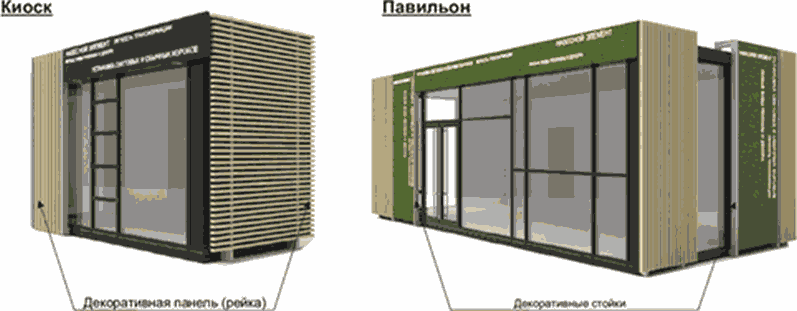 Цветовое решение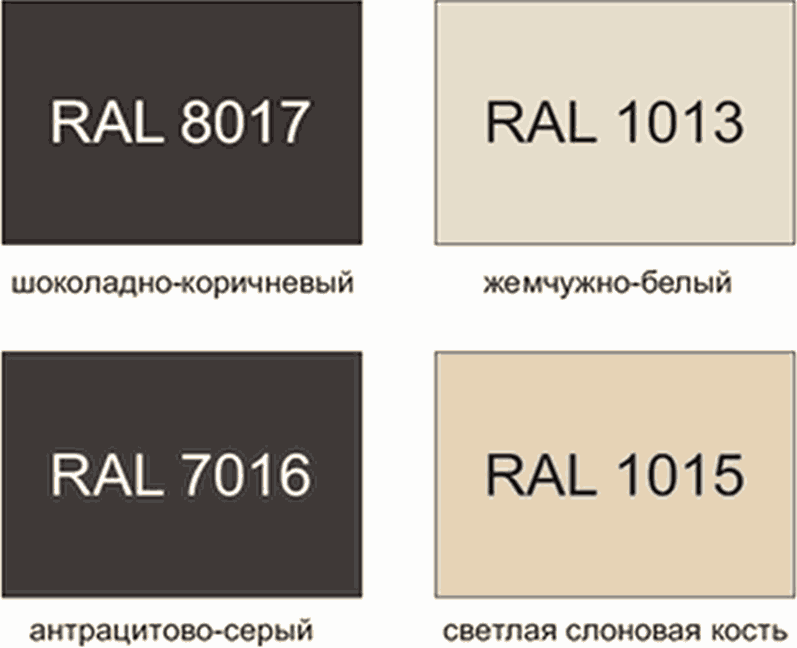 Пример группировки киосков и павильонов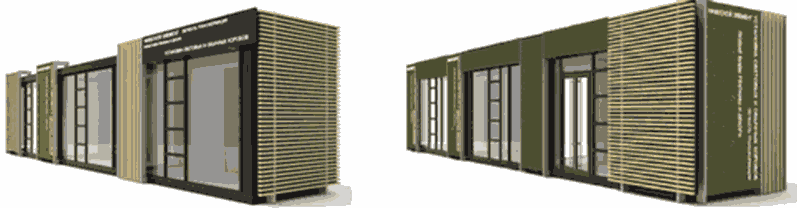 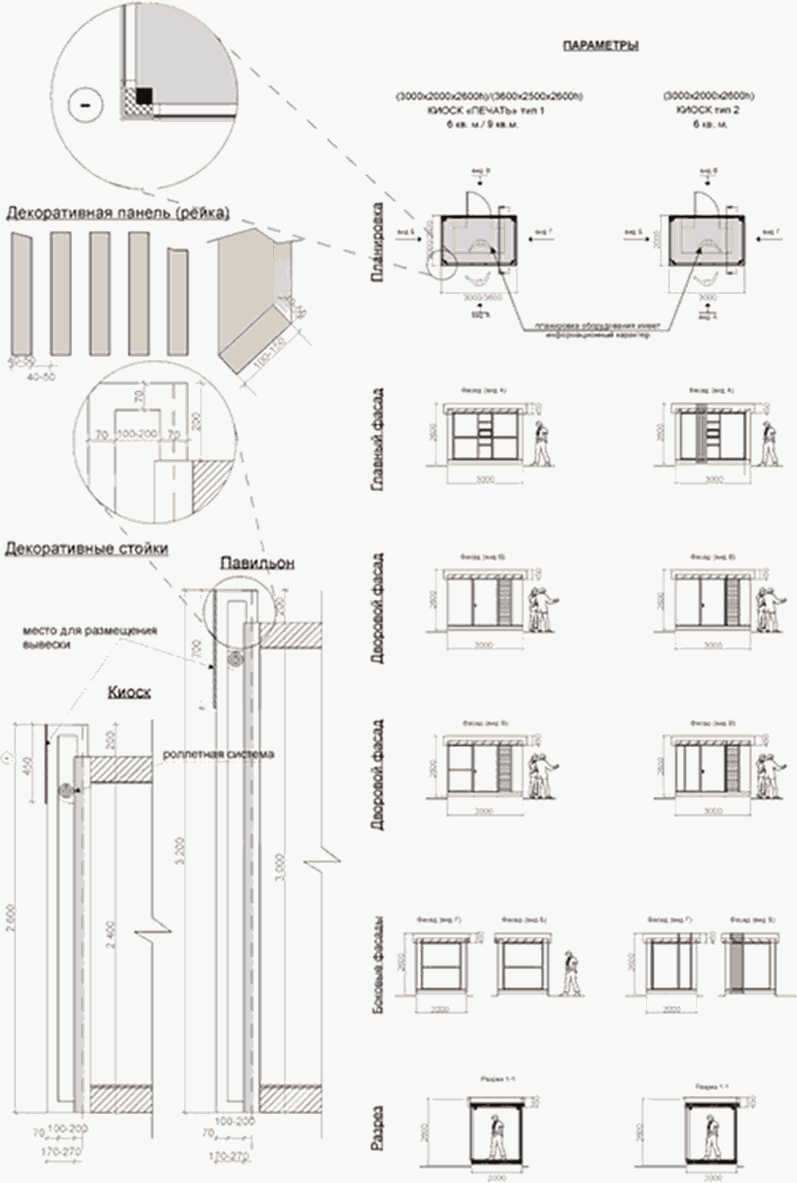 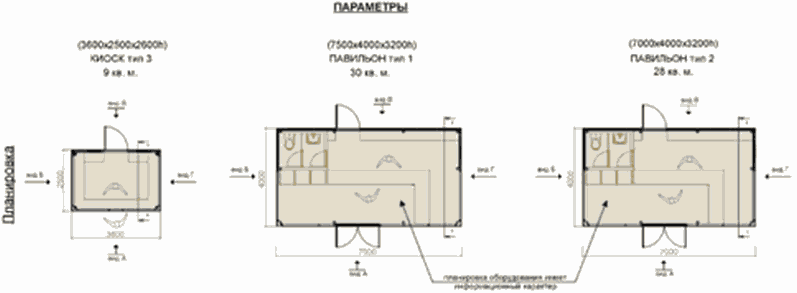 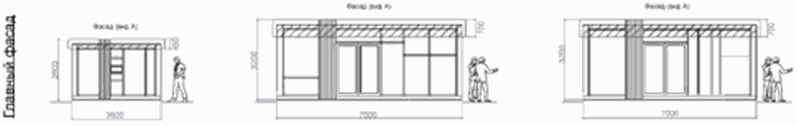 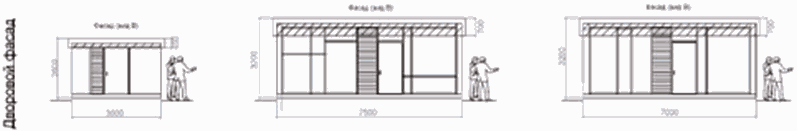 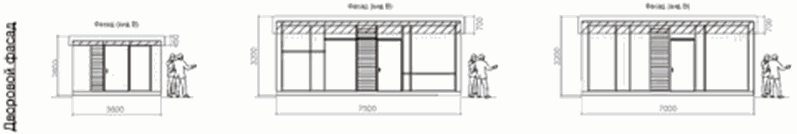 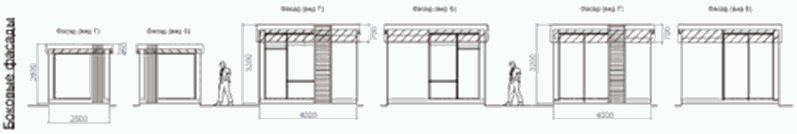 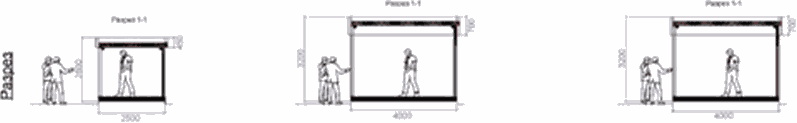 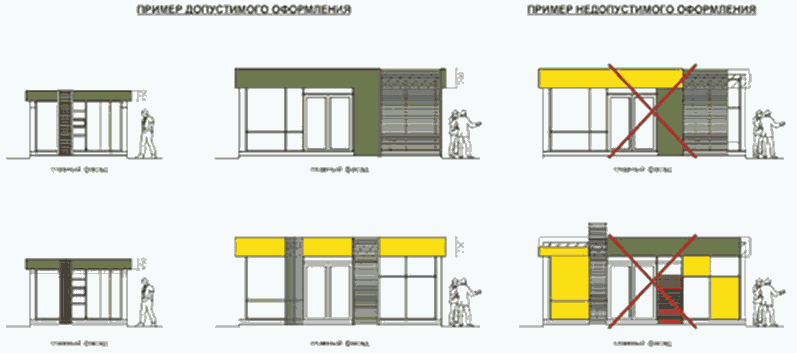 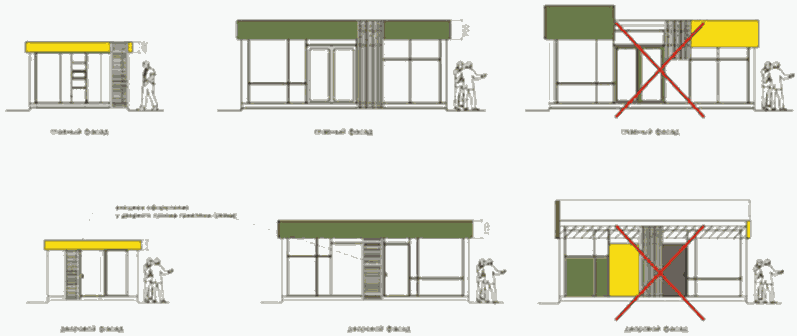 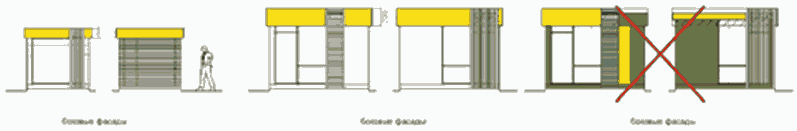 Палатка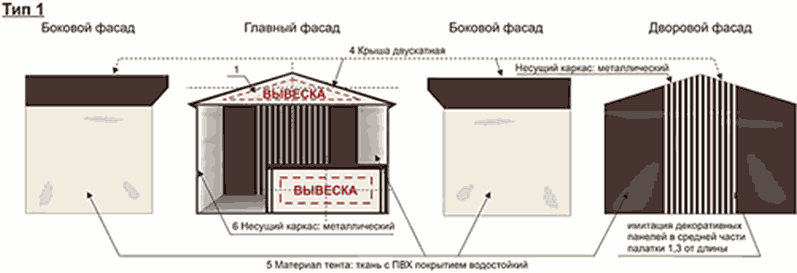 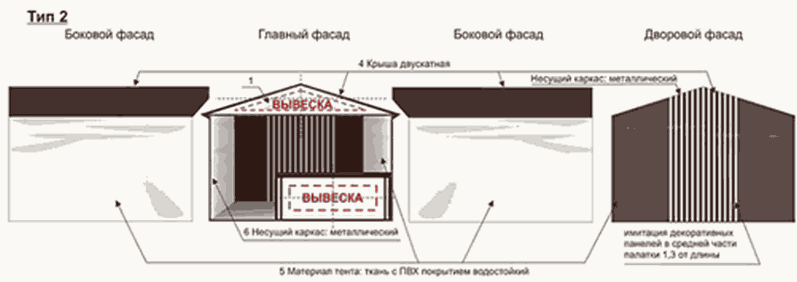 Конфигурации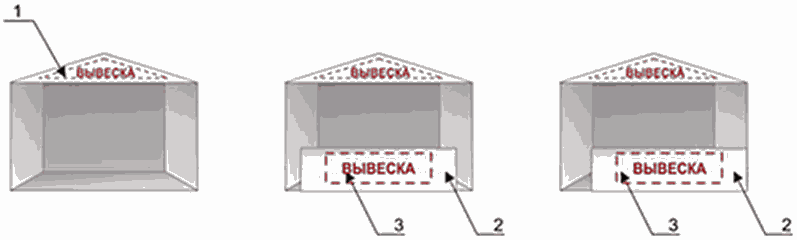 Условные обозначения:1) вывеска;2) прилавок (торговый стол) декорируется чехлом в цвет палатки с имитацией декоративных панелей по углам;3) допускается размещение вывески на чехле для прилавка (торгового стола) (информация в виде текста или логотипа не более 50% от всего поля);4) крыша двускатная;5) материал тента: ткань с ПВХ-покрытием водостойким;6) несущий каркас: металлический.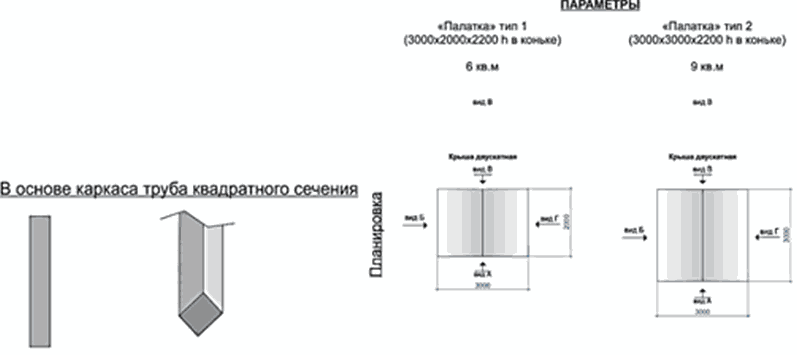 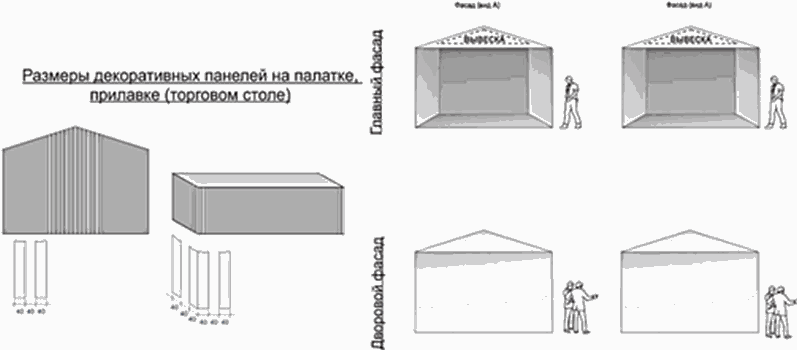 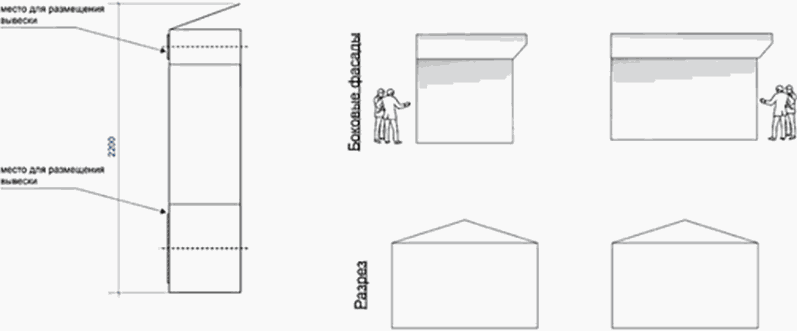 Пример допустимого размещения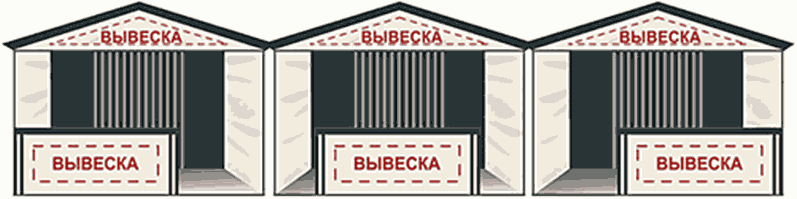 Приложение 2к Правилам благоустройства Пермского муниципального округа Пермского краяТРЕБОВАНИЯк содержанию паспорта внешнего облика объекта капитальногостроительства (колерного паспорта)1. Разработка паспорта внешнего облика объекта капитального строительства (колерного паспорта) (далее - колерный паспорт) должна осуществляться с учетом законодательства об объектах культурного наследия.В целях точного указания цвета в колерном паспорте должен использоваться международный стандарт обозначения цветов, состоящий из кода цвета (RAL) (далее - стандарт RAL), состоящий из цветовых палитр CMYK, RGB.2. Разработка колерного паспорта объекта капитального строительства, расположенного на территории Пермского муниципального округа Пермского края, являющегося объектом культурного наследия (памятником истории и культуры) народов Российской Федерации, включенным в Единый государственный реестр объектов культурного наследия (памятников истории и культуры) народов Российской Федерации или выявленным объектом культурного наследия (далее - объекты культурного наследия), осуществляется в соответствии с согласованной в установленном законодательством об объектах культурного наследия порядке проектной документацией на проведение работ по сохранению объектов культурного наследия.3. В случае разработки колерного паспорта в связи с размещением на фасаде здания, строения, сооружения рекламных конструкций содержание колерного паспорта должно соответствовать требованиям, регулирующим порядок установки и эксплуатации рекламных конструкций на территории Пермского муниципального округа Пермского края.4. Колерный паспорт включает:титульный лист,раздел «Общие данные»,раздел «Существующее состояние фасадов»,раздел «Главный фасад»,раздел «Дворовой фасад»,раздел «Боковые фасады»,раздел «Размещение средств размещения информации, рекламных конструкций»,раздел «Архитектурно-художественная подсветка»,раздел «Эталоны колеров».5. Раздел «Общие данные» включает:ситуационный план с размещением объекта капитального строительства (далее - Объект), отображающий границы земельного участка, предоставленного для размещения здания, строения, сооружения, красные линии согласно документации по планировке территории, а также расстояния от Объекта до красных линий и границ земельного участка,пояснительную записку,ведомость чертежей, отображающих архитектурные решения Объекта,ведомость отделки фасадов Объекта,ситуационный план с размещением Объекта,план координационных осей Объекта (продольных и поперечных), за исключением случаев, если Объект в плане имеет форму прямоугольника либо квадрата,ведомость ссылочных и прилагаемых документов, в которой отражается информация о ранее согласованных колерных паспортах (обозначение документа с шифром раздела), наименование документа, дата согласования документа.6. Пояснительная записка должна содержать краткую информацию об Объекте и проведенных натурных исследованиях:тип Объекта (функциональное назначение Объекта),год строительства, сведения об архитекторах, строителях, владельцах Объекта,описание существующего облика, технического состояния и использования Объекта,обоснование проектных решений (при необходимости).Ведомость чертежей, отображающих архитектурные решения Объекта, содержит наименование разделов колерного паспорта.Ведомость отделки фасадов должна содержать:архитектурные элементы фасада,эталон цвета: отображение реального цвета материала отделки,указание цвета в стандарте RAL,вид отделки: название материала отделки.7. Раздел «Существующее состояние фасадов» включает существующее состояние главного фасада, дворового и боковых фасадов (фотофиксация) либо визуализацию строящегося (реконструируемого) Объекта. Фотофиксация главного, дворового и боковых фасадов Объекта должна быть актуальной (не более 3 месяцев до дня представления колерного паспорта для согласования в функциональный орган администрации Пермского муниципального округа Пермского края, осуществляющий функции управления в сфере градостроительства).8. Раздел «Главный фасад» включает:чертежи фасада в цветовом решении, в случае разработки проекта колерного паспорта в отношении объекта культурного наследия, а также при размещении новой входной группы, при изменении входной группы при проведении реконструкции, капитального ремонта здания, строения, сооружения прилагаются чертежи фрагментов фасада с указанием размерных характеристик архитектурных элементов фасада здания, строения, сооружения. Цветовое решение фасада выполняется в плоскостном виде, отображение объемных светотеней на чертежах фасада не допускается,при сплошной застройке должны быть показаны фасады примыкающих Объектов в цветах существующей покраски. На чертежах фасада должны быть промаркированы все участки и элементы с указанием позиций в соответствии с ведомостью отделки фасадов,цветовое решение элементов фасада Объекта, применяемые материалы должны обеспечивать комплексное решение всех элементов фасада, единство архитектурного облика Объекта.9. Раздел «Дворовой фасад» включает:чертежи фасада в цветовом решении, при необходимости прилагаются чертежи фрагментов фасада. Цветовое решение фасада выполняется в плоскостном виде, отображение объемных светотеней на чертежах фасада не допускается,при сплошной застройке должны быть показаны фасады примыкающих Объектов в цветах существующей покраски. На чертежах фасада должны быть промаркированы все участки и элементы с указанием позиций в соответствии с ведомостью отделки фасадов,цветовое решение элементов фасада Объекта и применяемые материалы должны обеспечивать комплексное решение всех элементов фасада, единство архитектурного облика Объекта.10. Раздел «Боковые фасады» включает:чертежи фасада в цветовом решении, в случае разработки проекта колерного паспорта в отношении объекта культурного наследия, а также при размещении новой входной группы, при изменении входной группы при проведении реконструкции, капитального ремонта здания, строения, сооружения прилагаются чертежи фрагментов фасада с указанием размерных характеристик архитектурных элементов фасада здания, строения, сооружения. Цветовое решение фасада выполняется в плоскостном виде, отображение объемных светотеней на чертежах фасада не допускается,при сплошной застройке должны быть показаны фасады примыкающих Объектов в цветах существующей покраски. На чертежах фасадов должны быть промаркированы все участки и элементы с указанием позиций в соответствии с ведомостью отделки фасадов,цветовое решение элементов фасада Объекта и применяемые материалы должны обеспечивать комплексное решение всех элементов фасада, единство архитектурного облика Объекта.11. Раздел «Размещение средств размещения информации, рекламных конструкций» включает:чертежи фасадов в цветовом решении со схемой размещения указанных объектов: места допустимого размещения объектов, с указанием размерных характеристик средств размещения информации, рекламных конструкций, предложения по альтернативным вариантам архитектурного, дизайнерского и колористического решения таких объектов; необходимые указания по производству работ (при необходимости),ведомость размещения указанных объектов с указанием типа, материала, способа крепления (например, знак адресации (выполненный из органического стекла, пластика, металла), цвета, в том числе цвета конструктивных элементов медиафасада (с указанием RAL), наличия подсветки,узел крепления объекта,ось размещения объекта,на чертежах должны быть промаркированы все места возможного размещения средств размещения информации, рекламных конструкций с указанием позиций в соответствии с ведомостью размещения указанных объектов.12. Раздел «Архитектурно-художественная подсветка» включает:чертежи фасадов в цветовом решении, отображающем архитектурно-художественную подсветку фасадов (главного, боковых),вид и цветовое решение архитектурно-художественной подсветки.13. Раздел «Эталоны колеров» оформляется в виде таблицы и включает:номер позиции ведомости отделки фасадов,указание цвета в стандарте RAL и цветовой палитре CMYK, RGB,эталон цвета: отображение реального цвета материала отделки.14. При разработке нового колерного паспорта выполнение чертежей фасадов (фрагментов фасадов) осуществляется без использования сканирования изображений, содержащихся в ранее согласованном колерном паспорте.Приложение 3к Правилам благоустройства Пермского муниципального округа Пермского краяСТАНДАРТНЫЕ ТРЕБОВАНИЯк вывескам, их размещению и эксплуатацииI. Типы вывесок1.1. Типы вывесок:1.1.1 настенная конструкция - конструкция вывесок, располагаемая параллельно поверхности фасадов зданий, сооружений и (или) их конструктивных элементов непосредственно на плоскости фасада здания, сооружения.Виды настенных конструкций:объемные и (или) плоские буквы и знаки без подложки и (или) с плоской подложкой,световой короб (лайтбокс),маркиза, содержащая сведения, указанные в подпункте 2.1.9 Правил благоустройства территории Пермского муниципального округа Пермского края;1.1.2 консольная конструкция (панель-кронштейн) - конструкция вывесок, располагаемая перпендикулярно к поверхности фасадов зданий, сооружений и (или) их конструктивных элементов; устанавливается горизонтально или вертикально.Виды консольных конструкций:простой прямоугольной формы,сложной формы,с элементами ковки,блочные, то есть состоящие из нескольких блоков на одном каркасе;1.1.3 информационная табличка - конструкция визуальной коммуникации, располагаемая у входной группы здания, строения, сооружения, содержащая наименование организации (индивидуального предпринимателя), место нахождения (адрес) и режим работы.1.2. Размещение вывесок осуществляется с учетом законодательства об объектах культурного наследия.1.3. Настоящие Стандартные требования не распространяются на визуальные устройства и средства информации, используемые для маломобильных групп населения (инвалидов).II. Стандартные требования к вывескам2.1. Вывеска состоит из графической и (или) текстовой частей (рис. 1, 5 графических изображений Стандартных требований к вывескам, их размещению и эксплуатации - приложения к настоящим Стандартным требованиям (далее - Приложение).2.2. Графическая часть содержит изображение (логотипа, коммерческого обозначения, товарного знака, знака обслуживания организации (индивидуального предпринимателя) (рис. 2, 3 Приложения).2.3. Текстовая часть содержит буквенные, цифровые символы (знаки) (наименование организации (индивидуального предпринимателя), их профиль деятельности, вид реализуемых ими товаров (услуг), их наименования (фирменное наименование, коммерческое обозначение) (рис. 2, 3 Приложения).2.4. Высота текстовой части настенной конструкции не должна превышать 0,5 м. Допускается выносной элемент (верхний, нижний) строчной буквы (знака) не более чем на 20% (рис. 7 Приложения).2.5. Графическая часть может превышать максимальную высоту текстовой части настенной конструкции не более чем на 20%.2.6. При горизонтальном расположении панель-кронштейн может превышать высоту настенной конструкции на этом же фасаде не более чем на 20%.2.7. Настенная конструкция не должна превышать 10 м в длину и занимать более 70% длины фасада.2.8. Максимальная ширина всей конструкции панели-кронштейна - 0,9 м (рис. 7 Приложения).2.9. Настенная конструкция не должна отступать от стены более чем на 0,2 м и не должна превышать 0,15 м в толщину (рис. 7 Приложения).2.10. Панели-кронштейны устанавливаются на расстоянии 0,2 м от стены (рис. 7 Приложения).2.11. Минимальное расстояние от уровня земли до нижнего края панели-кронштейна должно быть не менее 2,5 м (рис. 7 Приложения).2.12. Минимальное расстояние между панелями-кронштейнами - 5 м (рис. 7 Приложения).2.13. Максимальный размер информационных табличек - 0,5 м x 0,7 м (рис. 11 Приложения).2.14. Размещение информации, не предусмотренной пунктами 2.2, 2.3 настоящих Стандартных требований, на вывесках не допускается (рис. 4 Приложения).2.15. Допускается дублирование только одного элемента вывески. На вывеске должно располагаться не более 4 элементов (рис. 6 Приложения).2.16. Предельные размеры (параметры) вывесок приведены в Приложении.III. Стандартные требования к размещению и эксплуатации вывесок3.1. Вывеска должна располагаться в месте фактического нахождения или осуществления деятельности организации (индивидуального предпринимателя) (рис. 8 Приложения).3.2. Все вывески на одном фасаде дома должны быть отцентрированы относительно единой горизонтальной оси (рис. 8 Приложения).3.3. Каждая вывеска и (или) каждая часть вывески (графическая и (или) текстовая части) центруются относительно окон, арок, дверей и других архитектурных элементов при расположении над ними (рис. 8 Приложения).3.4. Если вход в помещение один, вывески одной организации (индивидуального предпринимателя) на одном фасаде не могут находиться ближе чем 1 м от вывески другой организации (индивидуального предпринимателя) (рис. 10 Приложения), за исключением требований пункта 2.12 настоящих Стандартных требований.3.5. При наличии нескольких входов в помещение допускается размещать вывески над каждым входом при условии сохранения минимального расстояния между ними - не менее 1 м, за исключением требований пункта 2.12 настоящих Стандартных требований.3.6. В случае размещения двух и более вывесок на непрозрачной подложке на фасаде одного здания и (или) сооружения фон подложки должен быть в цвет фасада и габаритные размеры у них должны быть одинаковыми (рис. 9 Приложения).3.7. Допускается размещение вывесок на подложке единого цвета по длине всего фриза фасада (рис. 9 Приложения).3.8. В случае установки вывески на фризе здания допускается размещение текстовой и (или) графической части вывески, текстовая часть не должна превышать двух третей высоты фриза, графическая часть не должна превышать высоту фриза (рис. 9 Приложения).3.9. Допускается:3.9.1. размещение вывески ниже уровня основания окон второго этажа;3.9.2. размещение вывески только в границах занимаемого нежилого помещения;3.9.3. размещение вывески над цокольными окнами, но не ниже чем 0,5 м от земли, за исключением требований пункта 2.11 настоящих Стандартных требований;3.9.4. размещение вывески на козырьках крылец и входных групп здания исключительно на передней плоскости козырька (рис. 12 Приложения).3.10. Не допускается:3.10.1. размещение текстовой и графической частей вывески в разных плоскостях фриза одной входной группы;3.10.2. размещение вывески на крышах, ограждениях лоджий, балконов;3.10.3. размещение вывески в виде глухой оклейки витрин или замены остекления витрин световыми коробами и экранами;3.10.4. установление вывески только на боковые стороны фриза входной группы (рис. 12 Приложения);3.10.5. использование разных цветовых решений фронтальной и боковых сторон фриза при оформлении одной входной группы (рис. 12 Приложения);3.10.6. установление настенных конструкций различных видов в пределах одной входной группы (рис. 12 Приложения);3.10.7 установление объемных конструкций вывесок (световые короба) на козырьках входных групп (рис. 12 Приложения);3.10.8 установление вывески на расстоянии меньше чем 1 м от мемориальных досок, указателей наименований улиц и номерных знаков домов (рис. 10 Приложения).3.11. Вывеска не должна быть больше козырька по высоте (рис. 12 Приложения).3.12. Вывеска не должна закрывать и перекрывать проемы, арки, архитектурные детали и декоративно-художественное оформление здания.3.13. Непосредственно на остеклении витрины допустимо несплошное написание информации, состоящей из графической и (или) текстовой частей, занимающей не более 30% площади одного членения поля остекления (рис. 11 Приложения).3.14. Сплошные вывески в витринах и на остеклении оконных, дверных полотен не должны превышать по высоте половину высоты витрины и остекления оконных, дверных полотен, а по ширине - половину ширины витрины и остекления оконных, дверных полотен и должны отступать от остекления не менее чем на 0,15 м (рис. 11 Приложения).3.15. На маркизах размещаются графическая и текстовая части вывески.3.16. Вертикальная установка вывески на угловых частях фасада, состоящей из графической и текстовой частей без применения фоновой подложки, допустима при условии размещения ее в границах второго этажа.3.17. У каждой входной группы здания, строения, сооружения размещается не более 3 информационных табличек. Информационная табличка размещается на расстоянии не более 0,5 м от входной группы (справа, слева, сверху) либо непосредственно на дверях. Информационные таблички могут быть одного размера по высоте и ширине, за исключением информационной таблички, располагаемой сверху входной группы, визуальных устройств и средств информации, используемых для маломобильных групп населения (инвалидов) (рис. 11 Приложения).3.18. При размещении в одном здании более 3 организаций (индивидуальных предпринимателей) информационные таблички различных организаций (индивидуальных предпринимателей) заменяются на сгруппированные модульные таблички одного размера по высоте и ширине, на которых размещаются графические и текстовые части с указанием фактического нахождения организаций (индивидуальных предпринимателей) (рис. 11 Приложения).3.19. Сгруппированные модульные таблички должны иметь одинаковые размеры, материалы, схему расположения информации и цветовое решение (рис. 11 Приложения). Максимальная ширина сгруппированных модульных табличек не должна превышать 0,7 м по ширине, размещение которых не должно превышать верхнюю отметку входной группы.Приложениек Стандартным требованиям к вывескам, их размещению и эксплуатацииГрафические изображения Стандартных требований к вывескам,их размещению и эксплуатацииРис. 1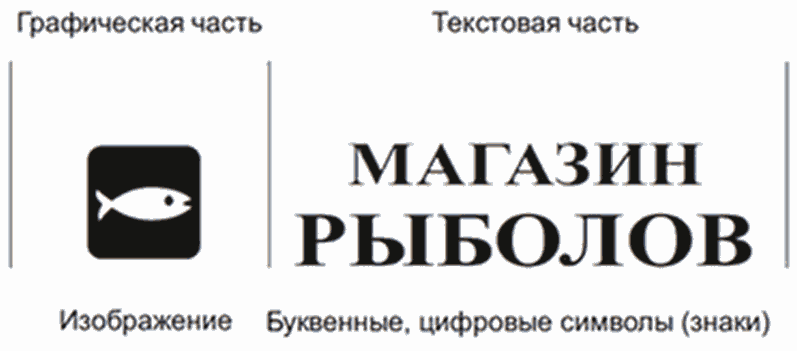 Рис. 2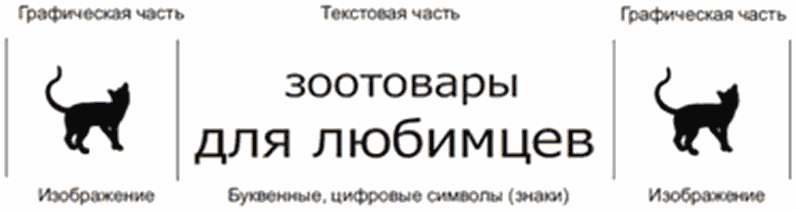 Рис. 3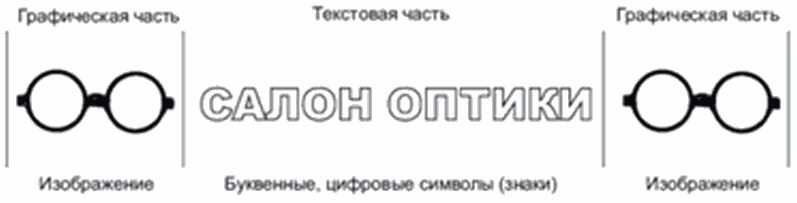 Рис. 4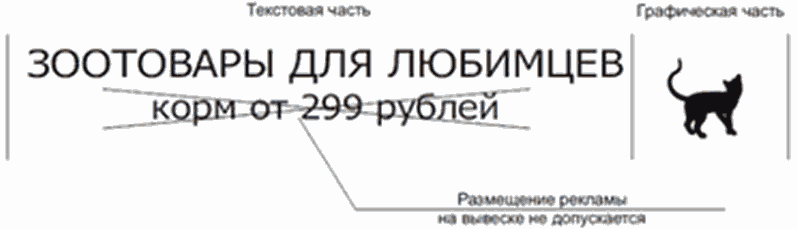 Рис. 5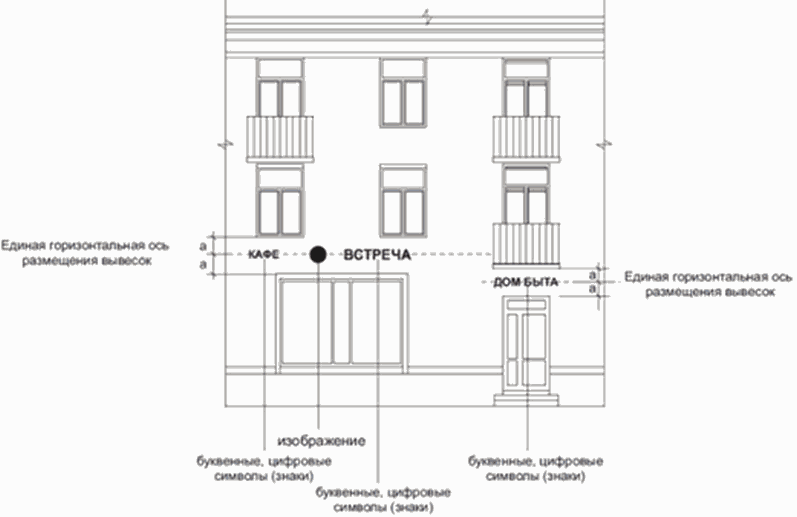 Рис. 6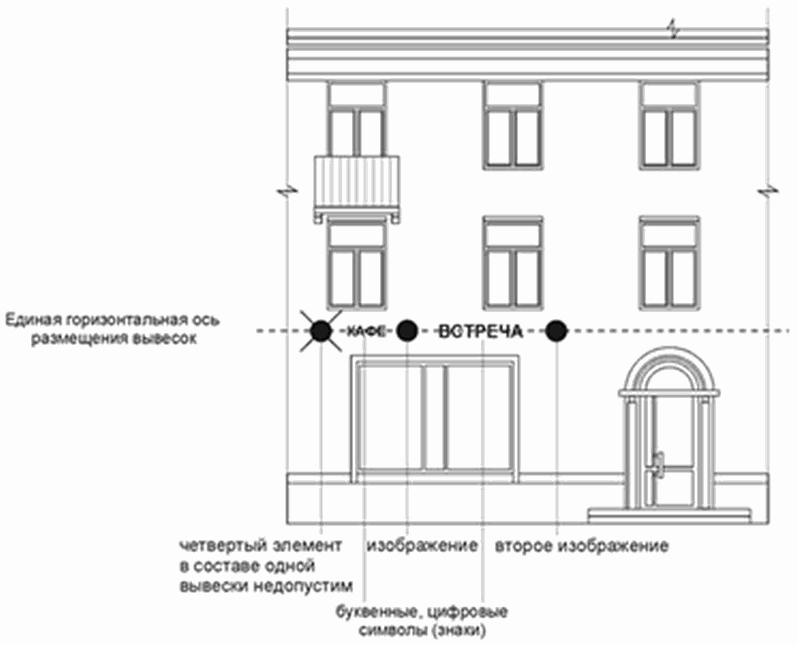 Размеры текстовой части настенной и консольной конструкцииРис. 7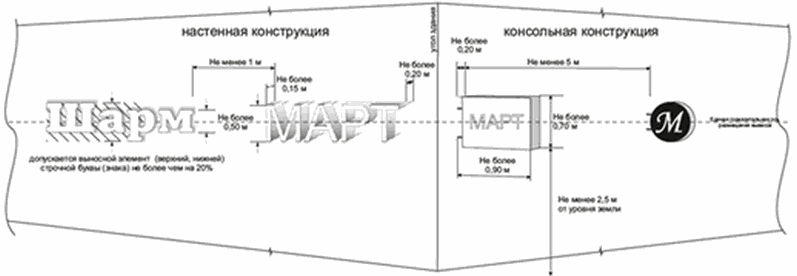 Расположение нескольких вывесокРис. 8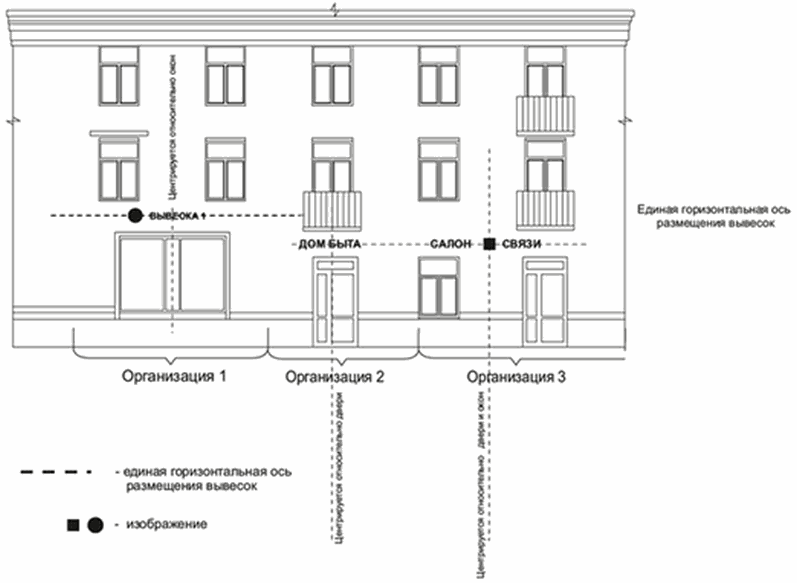 Рис. 9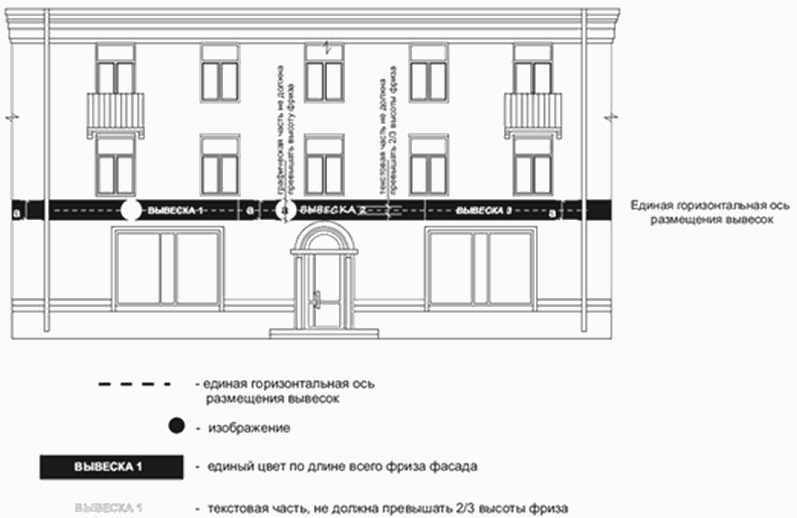 Рис. 10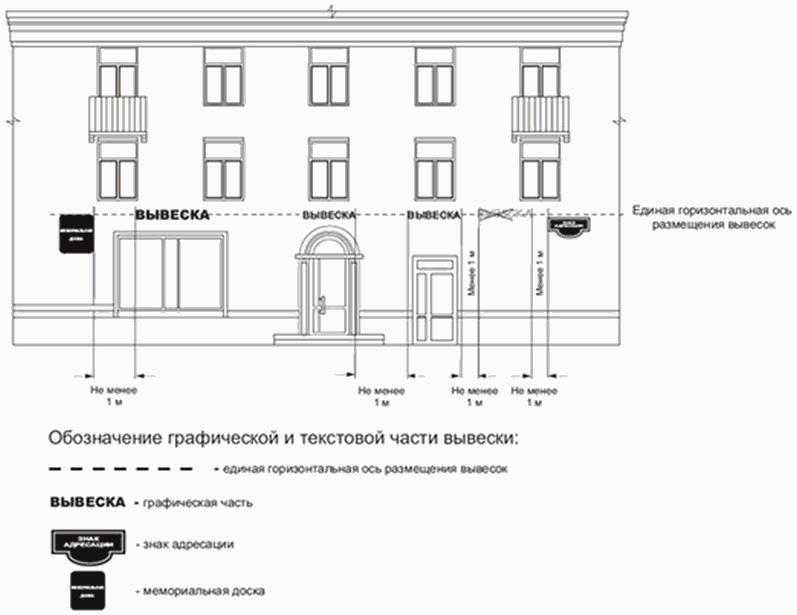 Рис. 11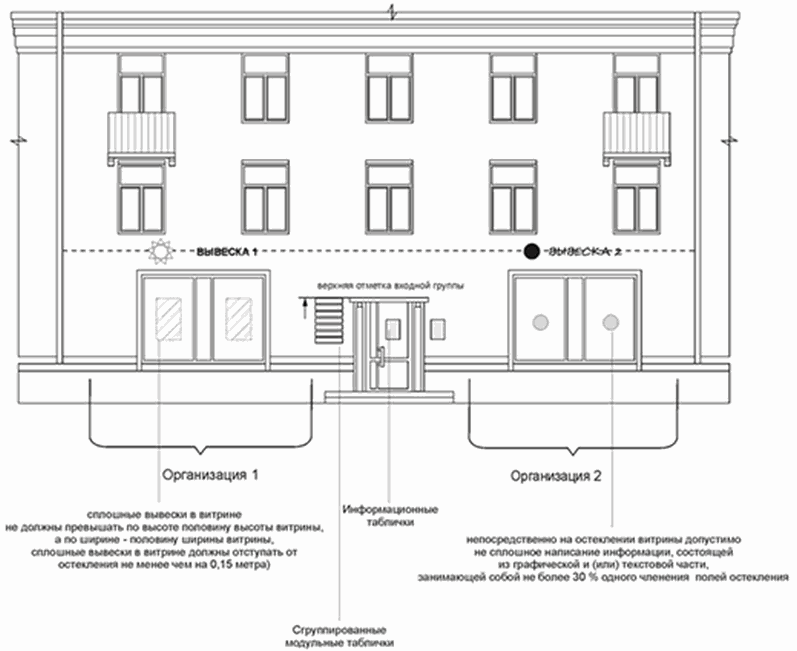 козырьки различных геометрических формПримеры размещения вывесок, нарушающих архитектурный обликзданияНарушение пункта 3.1 Стандартных требований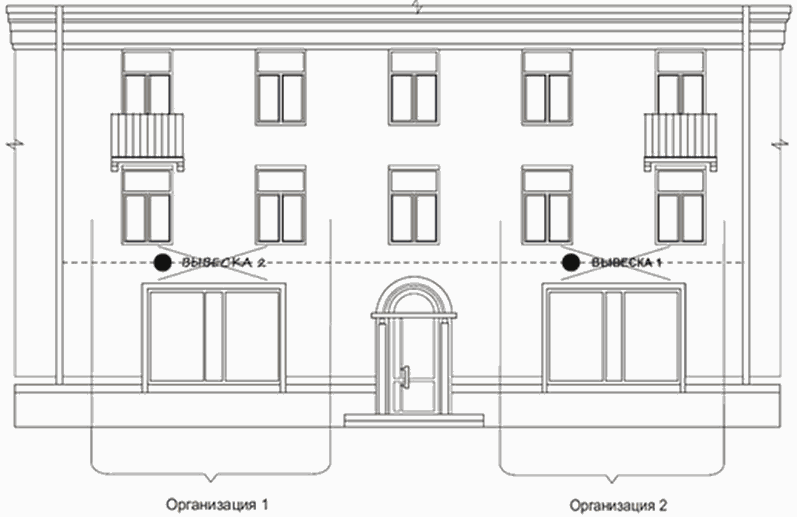 Нарушение пунктов 3.2, 3.3 Стандартных требований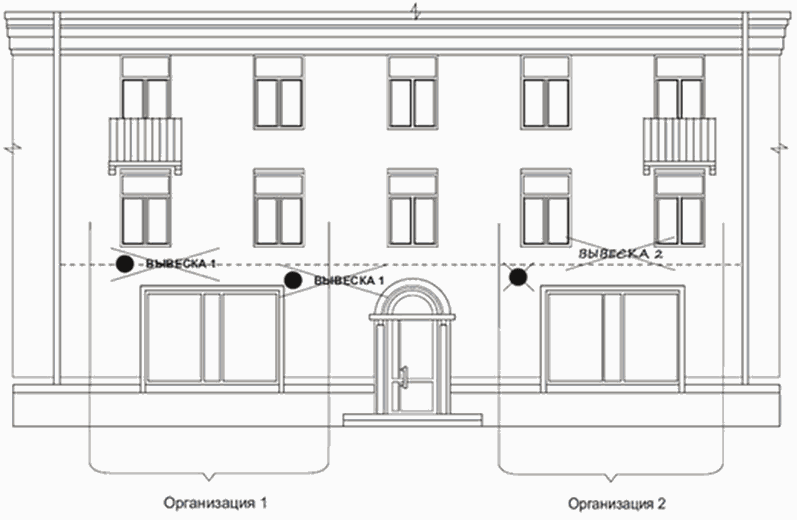 Примеры размещения вывесок на зданиях различного назначенияи типаДопустимое расположение вывесок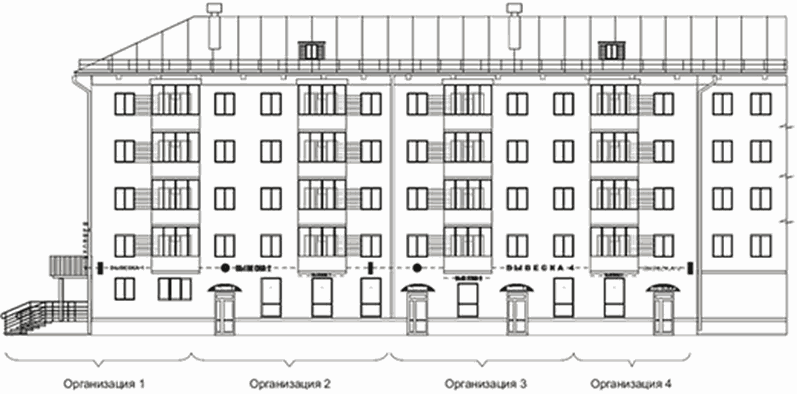 Недопустимое расположение вывесокнарушение разделов 2, 3 Стандартных требований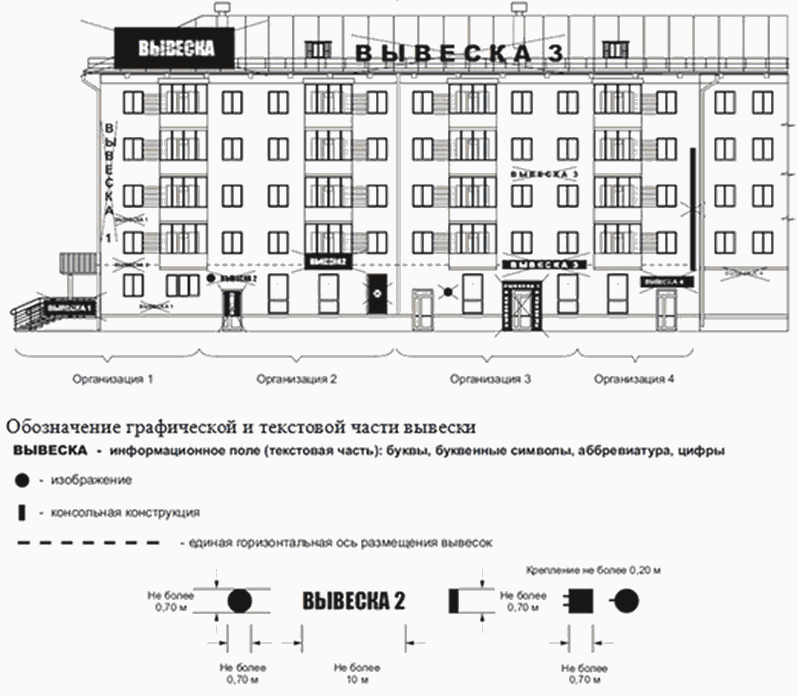 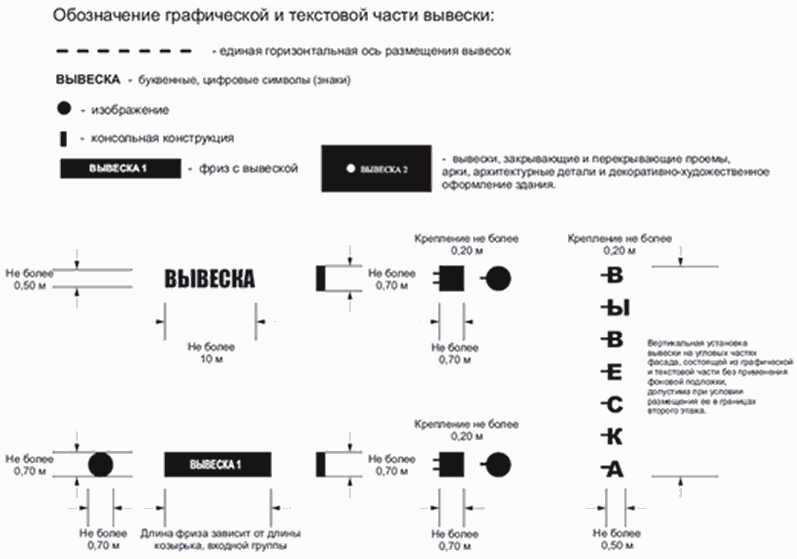 Допустимое расположение вывесок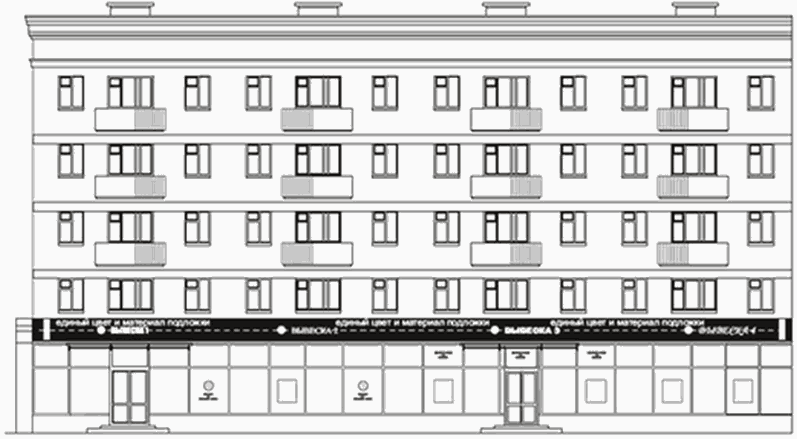 Недопустимое расположение вывесокнарушение разделов 2, 3 Стандартных требований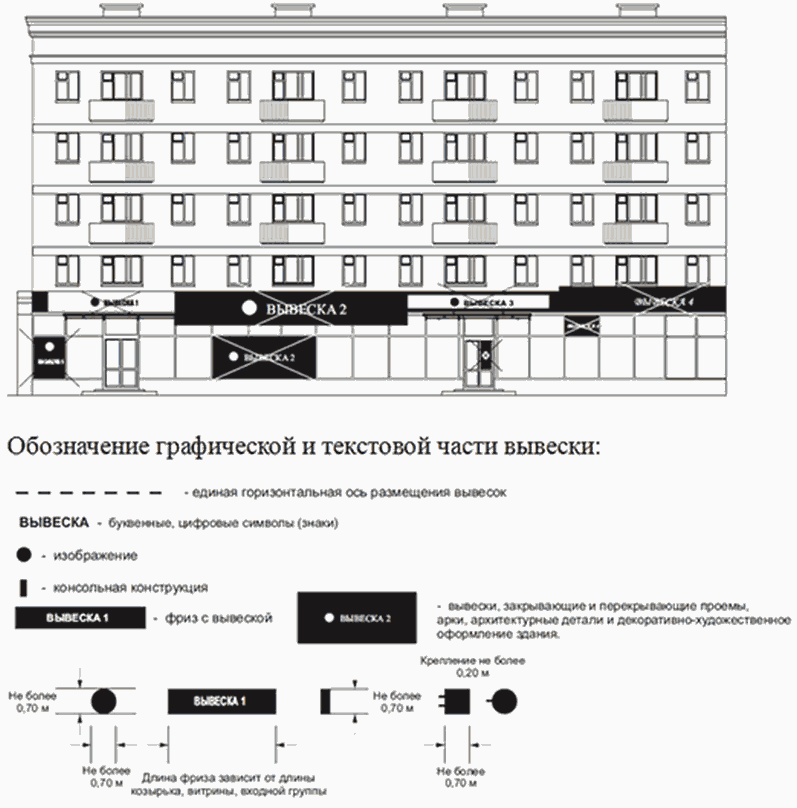 Допустимое расположение вывесок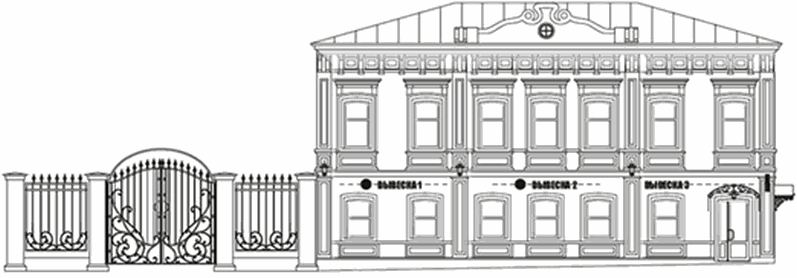 Недопустимое расположение вывесокнарушение разделов 2, 3 Стандартных требований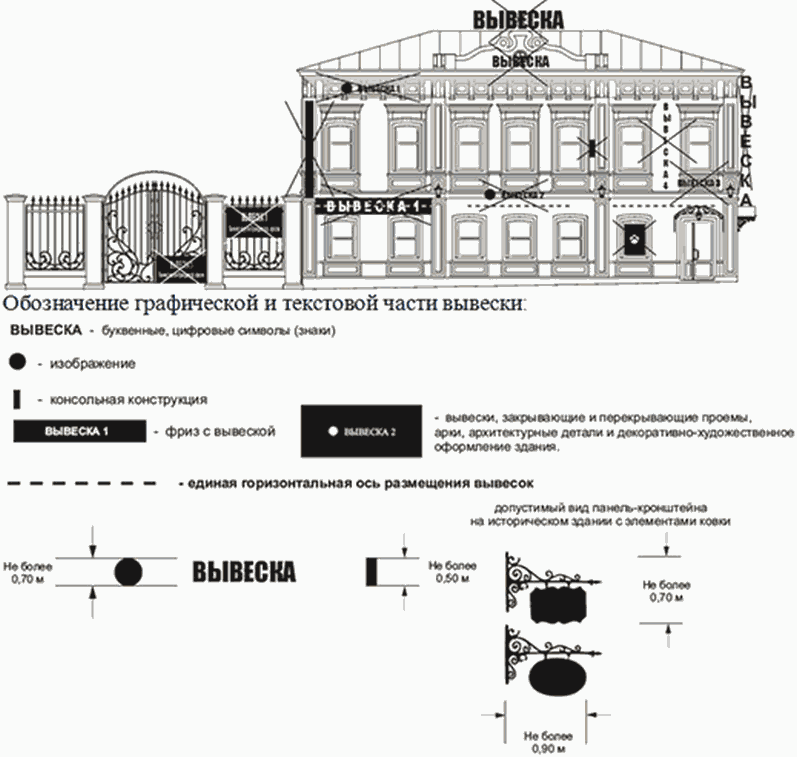 Допустимое расположение вывесок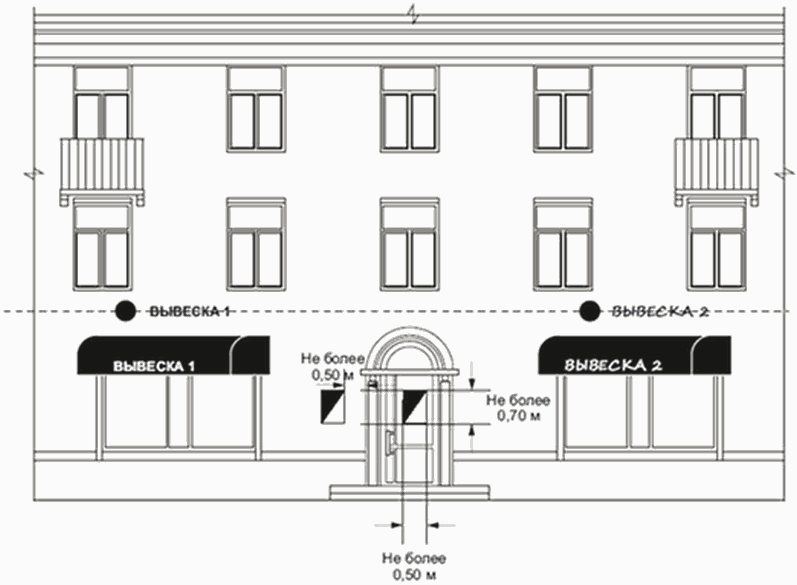 Недопустимое расположение вывесокнарушение разделов 2, 3 Стандартных требований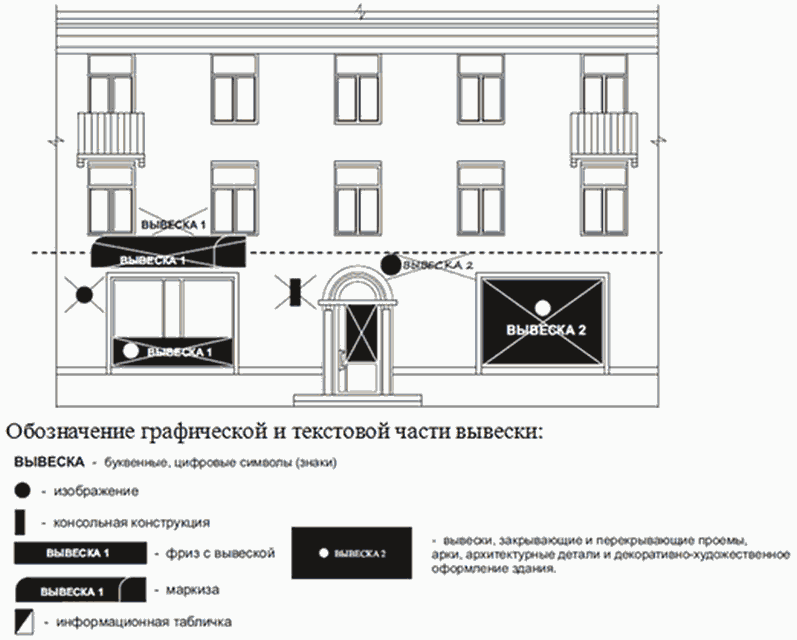 Приложение 4к Правилам благоустройства Пермского муниципального округа Пермского краяПОРЯДОКвыявления и демонтажа вывесок, не приведенных в соответствиеСтандартным требованиям к вывескам, их размещениюи эксплуатации и не зафиксированных в паспорте внешнегооблика объекта капитального строительства (колерномпаспорте), на территории Пермского муниципального округа Пермского края1. Порядок выявления и демонтажа вывесок, не приведенных в соответствие Стандартным требованиям к вывескам, их размещению и эксплуатации и не зафиксированных в паспорте внешнего облика объекта капитального строительства (колерном паспорте), на территории Пермского муниципального округа Пермского края (далее - Порядок; Стандартные требования; вывески, не соответствующие установленным требованиям; колерный паспорт) основан на принципах открытости и доступности информации, а также законности решений о принудительном демонтаже вывесок, не соответствующих установленным требованиям, и является обязательным для исполнения всеми гражданами, индивидуальными предпринимателями и юридическими лицами независимо от организационно-правовой формы и формы собственности.2. Порядок регулирует порядок выявления и демонтажа вывесок, не соответствующих установленным требованиям.3. Выявление вывесок, не соответствующих установленным требованиям, осуществляется должностными лицами территориальных органов администрации Пермского муниципального округа Пермского края, уполномоченными на осуществление муниципального контроля в сфере благоустройства (далее - должностное лицо) в соответствии с положением о муниципальном контроле в сфере благоустройства на территории Пермского муниципального округа Пермского края.4. Организация демонтажа, перемещения, хранения, транспортирования и утилизации вывесок, не соответствующих установленным требованиям, осуществляется территориальным органом администрации Пермского муниципального округа Пермского края (далее - территориальный орган).Демонтаж, перемещение, хранение, транспортирование и утилизация вывесок, не соответствующих установленным требованиям, осуществляются муниципальным учреждением, подведомственным функциональному органу администрации Пермского муниципального округа Пермского края, осуществляющему функции в сфере управления и распоряжения муниципальным имуществом Пермского муниципального округа Пермского края, исполняющим функции собственника по содержанию и сохранению имущества муниципальной казны Пермского муниципального округа Пермского края (далее - муниципальное учреждение).5. В случае неисполнения решения органа, уполномоченного на осуществление муниципального контроля в сфере благоустройства на территории Пермского муниципального округа Пермского края, вынесенного по результатам контрольно-надзорных мероприятий при выявлении вывески, не соответствующей установленным требованиям, территориальным органом осуществляется организация принудительного демонтажа данной вывески.6. Организация принудительного демонтажа вывески, не соответствующей установленными требованиями, осуществляется посредством включения сведений о таких вывесках в реестр вывесок, подлежащих принудительному демонтажу (далее – Реестр), в течение 10 рабочих дней после установления факта, обозначенного в п. 5 Порядка.7. Реестр подлежит опубликованию в официальном источнике опубликования (обнародования) правовых актов Пермского муниципального округа Пермского края (далее – официальный источник), а также размещению на официальном сайте Пермского муниципального округа Пермского края в информационно-телекоммуникационной сети Интернет (далее – официальный сайт).Опубликование информации, содержащейся в Реестре, в официальном источнике обеспечивается территориальным органом по состоянию на 01 число каждого квартала, следующего за отчетным, в течение 10 рабочих дней, следующих за отчетным кварталом. Обновление информации, содержащейся в Реестре, на Официальном сайте обеспечивается территориальным органом не реже одного раза в 10 рабочих дней после обновления Реестра. 8. Для организации принудительного демонтажа руководитель территориального органа издает правовой акт о принудительном демонтаже вывески (далее - правовой акт) за счет средств бюджета Пермского муниципального округа Пермского края.9. Правовой акт издается в отношении вывесок, добровольно не приведенных в соответствие установленным требованиям на дату издания соответствующего правового акта, выбор которых осуществляется территориальным органом в соответствии с очередностью их включения в Реестр.10. Правовой акт должен содержать сведения о (об):месте нахождения и характеристиках вывески, подлежащей демонтажу, в том числе номере вывески в Реестре,дате и времени начала работ по демонтажу. В случае если в распоряжении указаны сведения о демонтаже нескольких вывесок, дата и время работ по принудительному демонтажу указываются в отношении каждой вывески, указанной в распоряжении,должностном лице территориального органа, ответственном за организацию демонтажа, перемещения, хранения и утилизации вывески (далее - ответственное должностное лицо территориального органа),муниципальном учреждении, осуществляющем принудительный демонтаж, перемещение и хранение вывески.11. Правовой акт вступает в силу со дня его официального опубликования в официальном источнике.12. Правовой акт подлежит размещению на официальном сайте.13. Копия правового акта подлежит передаче в муниципальное учреждение не позднее рабочего дня, следующего за днем официального опубликования правового акта.14. При принудительном демонтаже вывески ответственным должностным лицом территориального органа составляется акт демонтажа (далее - Акт) по форме, установленной правовым актом администрации Пермского муниципального округа Пермского края, в котором указываются:место нахождения и характеристики вывески,сведения о владельце вывески, в случае если владелец вывески известен, а в случае, если неизвестен - о владельце здания, строения, сооружения, помещения, расположенного в здании, строении, на котором расположена вывеска (далее - Владелец),место, дата, время начала и окончания работ по принудительному демонтажу,реквизиты правового акта, на основании которого осуществляется демонтаж,сведения об ответственном должностном лице территориального органа.15. Акт подписывается ответственным должностным лицом территориального органа и представителем муниципального учреждения.Владелец либо его уполномоченный представитель, в присутствии которого произведен принудительный демонтаж, ставит свою подпись в Акте. В случае отказа указанного лица либо его уполномоченного представителя от проставления в Акте подписи об этом в Акте делается соответствующая отметка.Отсутствие при принудительном демонтаже Владельца либо его уполномоченного представителя не является препятствием для осуществления принудительного демонтажа вывески.16. К Акту прилагается комплект фотографий вывески и места размещения такой вывески до и после принудительного демонтажа.17. Акт составляется в 3 экземплярах, один из которых вручается под подпись (либо отправляется заказным письмом с уведомлением о вручении) Владельцу, второй передается в муниципальное учреждение, третий хранится в территориальном органе.18. Срок принудительного демонтажа вывески составляет не более 1 месяца после дня вступления в силу правового акта.19. Хранение демонтированных вывесок осуществляется муниципальным учреждением в течение 6 месяцев после дня демонтажа, за исключением вывесок, изготовленных из мягких материалов (бумажное, тканевое, виниловое полотно).20. Демонтированные вывески выдаются Владельцу вывески либо его уполномоченному представителю после предъявления в территориальный орган:письменного заявления о выдаче вывески, находящейся на хранении после демонтажа,документов, подтверждающих личность или полномочия обратившегося,документов, подтверждающих право на вывеску (договор подряда, купли-продажи, дарения, аренды и прочие, позволяющие идентифицировать демонтированную вывеску, в случае если Владелец вывески не был установлен),документов, подтверждающих оплату демонтажа, перемещения и хранения вывески.21. Территориальный орган не позднее 2 рабочих дней, следующих за днем обращения Владельца вывески либо его уполномоченного представителя, осуществляет проверку наличия документов, указанных в пункте 25 Порядка, по результатам которой выдает акт сдачи-приемки вывески.22. Основаниями для отказа в выдаче акта сдачи-приемки вывески являются:отсутствие документов, указанных в пункте 25 Порядка,в заявлении о выдаче вывески, находящейся на хранении после демонтажа, указана вывеска, не подлежащая хранению.23. В акте сдачи-приемки вывески территориальный орган делает отметку о согласовании выдачи демонтированной вывески, находящейся на хранении, либо отказывает в выдаче соответствующего акта сдачи-приемки вывески.24. Форма акта сдачи-приемки вывески устанавливается правовым актом администрации Пермского муниципального округа Пермского края.25. Сумма оплаты демонтажа, перемещения и хранения вывески определяется правовым актом администрации Пермского муниципального округа Пермского края.26. Для получения вывески, находящейся на хранении после демонтажа, Владелец вывески либо его уполномоченный представитель обращается в муниципальное учреждение с письменным заявлением, к которому прилагается акт сдачи-приемки вывески, содержащий отметку территориального органа о согласовании выдачи запрашиваемой вывески с места хранения.Основанием для выдачи вывески, находящейся на хранении после демонтажа, являются заявление и акт сдачи-приемки вывески с отметкой территориального органа о согласовании выдачи запрашиваемой вывески с места хранения.27. В случае если Владелец вывески либо его уполномоченный представитель не обратился в муниципальное учреждение за выдачей вывески, находящейся на хранении, в срок, установленный пунктом 19 Порядка, такая вывеска признается муниципальной собственностью в порядке, предусмотренном действующим законодательством Российской Федерации, после чего муниципальное учреждение обеспечивает ее транспортирование и утилизацию.Приложение 5к Правилам благоустройства Пермского муниципального округа Пермского краяПОРЯДОКсноса и выполнения компенсационных посадок зеленых насаждений на территории Пермского муниципального округа Пермского краяI. Порядок осуществления сноса зеленых насаждений1.1. Снос зеленых насаждений на территории Пермского муниципального округа Пермского края осуществляется на основании акта комиссионного обследования зеленых насаждений, в котором зафиксирован результат изучения, анализа места произрастания зеленых насаждений, их состояния с учетом имеющихся сведений, зафиксировано количество зеленых насаждений, подлежащих сносу, который содержит информацию о предоставлении права на снос зеленых насаждений в течение срока, указанного в заявлении о предоставлении права на снос зеленых насаждений, но не более одного года со дня выдачи такого акта заявителю (его представителю), либо об отказе в предоставлении такого права (далее - Акт обследования).Настоящий Порядок (далее - Порядок) разработан в целях обеспечения единых требований к сносу зеленых насаждений на земельных участках, находящихся в муниципальной собственности, и земельных участках, государственная собственность на которые не разграничена (за исключением травянистых растений; зеленых насаждений в лесах; плодово-ягодных зеленых насаждений на садовых, огородных и дачных земельных участках, земельных участках, предоставленных для ведения личного подсобного хозяйства, под индивидуальное жилищное строительство, занятых жилыми домами).Порядок не распространяется на случаи сноса зеленых насаждений, произрастающих на местах погребения (кладбища), при производстве работ по ликвидации аварийных и чрезвычайных ситуаций, а также в случае, если снос зеленых насаждений регулируется нормами федерального законодательства.1.2. Ущерб, причиненный в результате сноса зеленых насаждений, подлежит возмещению в форме выплаты восстановительной стоимости, порядок расчета которой устанавливается правовым актом администрации Пермского муниципального округа Пермского края.В случаях, предусмотренных пунктом 2.1 Порядка, ущерб, причиненный в результате сноса зеленых насаждений, подлежит возмещению в форме выполнения компенсационных посадок.1.3. Комиссионное обследование зеленых насаждений производится комиссией, организованной соответствующим территориальным органом администрации Пермского муниципального округа Пермского края, в административных границах деятельности которого произрастают зеленые насаждения, предполагаемые к сносу (далее - Комиссия, Территориальный орган), в целях изучения, анализа места произрастания зеленых насаждений, их состояния для принятия решения о предоставлении права либо об отказе в предоставлении права на снос, на основании письменного заявления заявителя (физическое или юридическое лицо, индивидуальный предприниматель, обратившиеся с заявлением о предоставлении права на снос зеленых насаждений), направленного в Территориальный орган (далее - Заявление).1.4. Заявление должно содержать адрес места произрастания зеленых насаждений, причину, по которой предполагается снос, количество зеленых насаждений, подлежащих сносу, срок, в течение которого планируется провести снос зеленых насаждений, а также данные заявителя (для физических лиц и индивидуальных предпринимателей: фамилия, имя, отчество, адрес места жительства; для юридических лиц: полное наименование, сведения об организационно-правовой форме, юридическом и почтовом адресе, идентификационном номере налогоплательщика (ИНН), банковских реквизитах, должность и фамилия, имя, отчество руководителя организации). К Заявлению прилагается схема земельного участка с указанием мест размещения зеленых насаждений, предполагаемых к сносу, за исключением случаев, указанных в пункте 1.8 Порядка.1.5. В случае если заявитель является правообладателем земельного участка (за исключением собственников земельных участков), на котором располагаются зеленые насаждения, предполагаемые к сносу, к Заявлению необходимо приложить копию правоустанавливающих документов на земельный участок с предъявлением оригинала.1.6. В случае если заявитель не является правообладателем земельного участка, на котором располагаются зеленые насаждения, предполагаемые к сносу, к Заявлению необходимо приложить письменное согласие правообладателя земельного участка (его представителя) на снос зеленых насаждений с указанием кадастрового номера земельного участка и копию кадастровой выписки о земельном участке (при наличии) с предъявлением оригинала.В случае если зеленые насаждения, предполагаемые к сносу, располагаются на земельных участках, не имеющих правообладателя, приложение копий правоустанавливающих документов, письменное согласие правообладателя земельного участка на снос зеленых насаждений не требуется, в Заявлении указывается кадастровый номер указанного земельного участка.Территориальный орган в течение пяти рабочих дней после дня получения Заявления в рамках межведомственного взаимодействия с Управлением Федеральной службы государственной регистрации, кадастра и картографии по Пермскому краю запрашивает сведения о правообладателе земельного участка (за исключением собственников земельных участков), на котором располагаются зеленые насаждения, предполагаемые к сносу. Данные сведения Заявитель может направить в Территориальный орган по собственной инициативе.1.7. В случае если зеленые насаждения, предполагаемые к сносу, располагаются на землях, на которых не образованы земельные участки, заявителем представляются документы, указанные в пункте 1.4 Порядка.1.8. В случае сноса зеленых насаждений при проведении работ, связанных со строительством, реконструкцией, капитальным ремонтом объектов капитального строительства, дополнительно к Заявлению прилагаются следующие документы:1.8.1. разрешение на строительство;1.8.2. проект организации строительства объекта капитального строительства с обозначением имеющихся зеленых насаждений;1.8.3. проект организации работ по сносу или демонтажу объектов капитального строительства, их частей с обозначением имеющихся зеленых насаждений;1.8.4. схема планировочной организации земельного участка, выполненная в соответствии с градостроительным планом земельного участка, с обозначением места размещения объекта капитального строительства, подъездов и проходов к нему либо подтверждающая расположение линейного объекта в пределах красных линий, утвержденных в составе документации по планировке территорий применительно к линейным объектам с обозначением имеющихся зеленых насаждений;1.8.5. сводный план сетей инженерно-технического обеспечения с обозначением мест подключения проектируемого объекта к сетям инженерно-технического обеспечения.1.9. При сносе зеленых насаждений, произрастающих на земельном участке, на котором располагается многоквартирный дом и границы которого определяются в соответствии с требованиями земельного законодательства и законодательства о градостроительной деятельности, учитываются требования жилищного законодательства Российской Федерации, определяющие порядок принятия решения по распоряжению общим имуществом собственников помещений многоквартирного дома.1.10. Территориальный орган в течение десяти рабочих дней после дня получения Заявления принимает решение об организации комиссионного обследования зеленых насаждений либо об отказе в организации комиссионного обследования зеленых насаждений.Основанием для принятия решения об отказе в организации комиссионного обследования зеленых насаждений является отсутствие в Заявлении и (или) прилагаемых к нему документах сведений, предусмотренных пунктами 1.4-1.9 Порядка.Комиссионное обследование зеленых насаждений производится Комиссией, порядок формирования и организация работы которой определяются правовым актом администрации Пермского муниципального округа Пермского края.Проведение комиссионного обследования зеленых насаждений производится в течение пяти рабочих дней после дня принятия Территориальным органом решения об организации комиссионного обследования зеленых насаждений.1.11. Уведомление заявителя о принятом решении об организации комиссионного обследования зеленых насаждений осуществляется в течение одного рабочего дня после дня принятия соответствующего решения путем направления указанного уведомления почтовой корреспонденцией либо в электронной форме, либо путем вручения лично заявителю (его представителю).1.12. Решение о предоставлении права на снос зеленых насаждений принимается по результатам комиссионного обследования зеленых насаждений в случае:проведения работ, связанных со строительством, реконструкцией, капитальным ремонтом объектов капитального строительства,проведения работ, связанных с размещением объектов, не являющихся объектами капитального строительства, на земельных участках, предоставленных в пользование,расположения зеленых насаждений с нарушением требований документов в области стандартизации (далее - стандарты), технических регламентов,неудовлетворительного санитарного состояния зеленых насаждений, относящихся к 5, 6 категориям состояния деревьев в соответствии с категориями состояния деревьев согласно приложению к Порядку,наличия предписаний надзорных (контрольных) органов о необходимости сноса зеленых насаждений,добычи полезных ископаемых.1.13. Акт обследования оформляется Территориальным органом в соответствии с формой, утвержденной правовым актом администрации Пермского муниципального округа Пермского края, в двух экземплярах и подписывается членами Комиссии, проводившими комиссионное обследование зеленых насаждений, не позднее трех рабочих дней после дня комиссионного обследования.В случае принятия Комиссией по основаниям, предусмотренным пунктом 2.1 Порядка, решения о предоставлении права на снос зеленых насаждений, взамен которых предполагается выполнение компенсационных посадок зеленых насаждений, в срок, указанный в абзаце первом настоящего пункта, Территориальным органом в Акте обследования устанавливается количество, требования к посадочному материалу, дата и место высадки зеленых насаждений. После чего Акт обследования утверждается руководителем Территориального органа или уполномоченным им должностным лицом Территориального органа.В случае принятия Комиссией решения о предоставлении права на снос зеленых насаждений заявителю (его представителю) в срок, указанный в абзаце первом настоящего пункта, выдается расчет размера восстановительной стоимости и реквизиты для ее оплаты.В случае принятия Комиссией решения об отказе в предоставлении права на снос зеленых насаждений уведомление заявителя (его представителя) о принятом решении осуществляется в течение трех рабочих дней со дня проведения комиссионного обследования путем направления указанного решения почтовой корреспонденцией либо в электронной форме либо путем вручения лично заявителю (его представителю).Оплата восстановительной стоимости производится в течение пяти рабочих дней после дня получения заявителем (его представителем) указанных документов.При нарушении срока, указанного в абзаце пятом настоящего пункта, соответствующий Акт обследования не подлежит утверждению.1.14. Акт обследования утверждается руководителем Территориального органа или уполномоченным им должностным лицом Территориального органа не позднее истечения четырех рабочих дней после дня поступления в бюджет Пермского муниципального округа Пермского края восстановительной стоимости при условии соблюдения срока ее оплаты.Один экземпляр Акта обследования хранится в Территориальном органе (с приложением копии Заявления и документов, прилагаемых к Заявлению, фотоснимков предполагаемых к сносу зеленых насаждений). Второй экземпляр Акта обследования не позднее трех рабочих дней после дня утверждения выдается заявителю (его представителю) способом, позволяющим установить факт получения.Акт обследования предоставляет право на снос зеленых насаждений в течение одного года со дня выдачи Акта обследования либо в срок, указанный в Заявлении, но не более одного года со дня выдачи такого акта заявителю (его представителю), после чего прекращает свое действие.1.15. Работы по сносу зеленых насаждений, включая транспортировку и утилизацию порубочных остатков, осуществляются заявителем за свой счет и с соблюдением требований стандартов, технических регламентов в сфере безопасности.Не позднее пяти рабочих дней после дня завершения работ по сносу зеленых насаждений (но не позднее дня истечения срока, указанного в абзаце третьем пункта 1.14 Порядка) заявитель обязан представить в Территориальный орган уведомление о завершении работ с указанием информации о месте, количестве и породном составе снесенных зеленых насаждений.Территориальный орган осуществляет проверку выполненных работ по сносу зеленых насаждений на соответствие выданному Акту обследования в течение десяти рабочих дней после дня:получения уведомления о завершении работ в срок, указанный в абзаце втором настоящего пункта,истечения срока, указанного в абзаце втором настоящего пункта.В случае сноса зеленых насаждений заявителем без представления в Территориальный орган в срок, установленный абзацем вторым настоящего пункта, уведомления о завершении работ, а также в случае сноса зеленых насаждений в количестве, превышающем количество, указанное в Акте обследования, и (или) сноса зеленых насаждений, не указанных в схеме земельного участка, упомянутой в пункте 1.4 Порядка, лица, допустившие соответствующие нарушения, привлекаются к ответственности в установленном законом порядке.1.16. В случае сноса зеленых насаждений с нарушением требований законодательства, муниципальных правовых актов, в том числе Порядка, лица, совершившие соответствующее деяние, привлекаются к ответственности в установленном законом порядке. Оплата налагаемого в установленном порядке штрафа за незаконный снос зеленых насаждений не освобождает виновных лиц от выполнения компенсационных посадок либо выплаты восстановительной стоимости.1.17. Информирование жителей о предстоящем сносе зеленых насаждений осуществляется путем размещения сведений о количестве зеленых насаждений, планируемых к сносу, причинах сноса, компенсационных посадках за 10 рабочих дней до дня начала работ по сносу зеленых насаждений на официальном сайте Пермского муниципального округа Пермского края в информационно-телекоммуникационной сети Интернет и на месте сноса путем размещения сведений на информационных аншлагах.II. Порядок выполнения компенсационных посадок на территории Пермского муниципального округа Пермского края2.1. Выполнение компенсационных посадок осуществляется в случае сноса:обгоревших зеленых насаждений до степени прекращения роста,зеленых насаждений с дуплами,зеленых насаждений, угол наклона которых превышает 45 градусов,зеленых насаждений с вывернутой корневой системой,сухостойных деревьев,зеленых насаждений, задевающих ветвями или стволом здание или сооружение, разрушающих отмостку зданий,зеленых насаждений с признаками поражения гнилевыми болезнями, нарушающими прочность древесины и повышающими их буреломность и ветровальность,деревьев с раскидистой или асимметричной кроной с отдельными или многочисленными усохшими и сломленными крупными фрагментами кроны (вершинами, скелетными ветвями и другими), неустойчивых к сильным шквалистым ветрам,зеленых насаждений при проведении работ, связанных с добычей полезных ископаемых,зеленых насаждений в соответствии с разделом 3 Порядка.2.2. Компенсационные посадки производятся согласно Акту обследования в течение года после дня завершения работ по сносу зеленых насаждений в любой благоприятный период для проведения посадок зеленых насаждений: для саженцев с открытой корневой системой - с 20 апреля по 20 мая и с 01 по 30 сентября; с закрытой корневой системой - с 15 апреля по 20 июня и с 15 августа по 10 октября (далее - благоприятный период для проведения посадок зеленых насаждений).Компенсационные посадки зеленых насаждений в случаях сноса зеленых насаждений при проведении работ, связанных с добычей полезных ископаемых, производятся в течение года после дня завершения работ по добыче полезных ископаемых на участке, на котором производилась добыча полезных ископаемых, в благоприятный период для проведения посадок зеленых насаждений.2.3. Для посадки используются саженцы кустарников, лиственных и хвойных древесных пород, по своим параметрам соответствующие требованиям стандартов, технических регламентов.2.4. Взамен одного снесенного дерева производится посадка трех саженцев деревьев той же породы, или стоимость высаживаемого саженца должна быть не ниже стоимости саженца той породы, которой было вырубленное дерево, с учетом следующих параметров:2.4.1. для лиственных деревьев: не менее I группы 1 сорта в соответствии с требованиями стандартов, технических регламентов, с комом земли не менее 0,6 м x 0,6 м x 0,4 м, высотой не менее 3-3,5 м, с диаметром штамба на высоте 1,3 м не менее 3,5 см, высотой штамба не менее 1,3-1,8 м, количеством скелетных ветвей не менее 6 штук;2.4.2. для хвойных деревьев: не менее II группы 1 сорта в соответствии с требованиями стандартов, технических регламентов, с комом земли не менее 0,5 м x 0,5 м x 0,7 м, высотой не менее 2,0 м, диаметром кроны не менее 120 см.2.5. Допускается замена дерева кустарниками в соотношении 1:8 в соответствии с параметрами, установленными в пункте 2.4 Порядка, если плотность стояния деревьев на объекте превышала рекомендуемые в соответствии со стандартами и техническими регламентами показатели.2.6. В случае сноса кустарника производится посадка трех саженцев кустарника со следующими параметрами:2.6.1. для лиственных кустарников: не менее 1 сорта в соответствии с требованиями стандартов, технических регламентов, в зависимости от группы по высоте: высокорослых свыше 110 см, среднерослых свыше 90 см, низкорослых свыше 60 см, для карликовых форм в зависимости от вида растений - свыше 20 см, с количеством ветвей не менее 6 штук (для высокорослых) и 5 штук (для средне- и низкорослых), размер кома для высокорослых кустарников диаметром не менее 0,3 м, высотой не менее 0,3 м; и с длиной корневой системы не менее 25 см - для средне- и низкорослых кустарников;2.6.2. для хвойных кустарников: не менее 1 сорта в соответствии с требованиями стандартов, технических регламентов, в зависимости от группы по высоте: высокорослые - высотой саженца более 50 см, с диаметром кроны - более 30 см, для низкорослых - высотой саженца более 30 см, с диаметром кроны - более 20 см, с закрытой корневой системой с объемом контейнера не менее 5 л.2.7. Не позднее двух рабочих дней после дня выполнения компенсационных посадок заявитель обязан представить в Территориальный орган сведения о проведенных компенсационных посадках в форме письма, содержащего информацию о месте нахождения, количестве и породном составе саженцев, с приложением схемы земельного участка с отображением мест расположения компенсационных посадок.2.8. Представитель Территориального органа в течение трех рабочих дней после дня получения сведений о выполнении компенсационных посадок осуществляет выезд к месту нахождения саженцев, высаженных при выполнении компенсационных посадок, и оформляет акт осмотра места нахождения, количества и породного состава саженцев (далее - Акт осмотра). В случае выполнения компенсационных посадок не в полном объеме и (или) несоответствия состояния саженцев требованиям стандартов, технических регламентов данный факт фиксируется в Акте осмотра с указанием на необходимость обеспечить выполнение компенсационных посадок в полном объеме и (или) замену саженцев на соответствующие требованиям стандартов, технических регламентов в ближайший благоприятный период для проведения посадок зеленых насаждений.В случае, указанном в предложении втором абзаца первого настоящего пункта, процедура осуществляется в соответствии с абзацем первым настоящего пункта.2.9. По истечении года после дня составления Акта осмотра саженцы должны соответствовать требованиям стандартов, технических регламентов.При несоответствии состояния саженцев требованиям стандартов, технических регламентов по истечении одного года после дня составления Акта осмотра заявителем должна быть обеспечена замена соответствующих саженцев в ближайший благоприятный период для проведения посадок зеленых насаждений.2.10. Приемка работ по выполнению компенсационных посадок (далее - Приемка) осуществляется в течение последних двадцати дней года, следующего после дня выполнения компенсационных посадок.Территориальный орган не позднее трех дней до планируемого дня проведения Приемки извещает заявителя способом, позволяющим установить факт извещения, о дате проведения Приемки.По результатам Приемки оформляется акт о выполнении компенсационных посадок (документ, подтверждающий факт воспроизводства зеленых насаждений взамен сносимых), в котором указывается местонахождение, количество (в том числе отсутствующих) и породный состав саженцев, информация о несоответствии состояния саженцев (их части) требованиям стандартов, технических регламентов. Указанный акт в течение пяти рабочих дней после дня Приемки подписывается представителем Территориального органа, представителем функционального органа администрации Пермского муниципального округа Пермского края, осуществляющего функции управления в сфере экологии и природопользования, а также представителем функционального органа администрации Пермского муниципального округа Пермского края, осуществляющего функции управления в сфере благоустройства, при посадке зеленых насаждений на автомобильных дорогах общего пользования местного значения, кладбищах, объектах озеленения общего пользования и заявителем (его представителем) и выдается заявителю (его представителю) способом, позволяющим установить факт получения.III. Порядок осуществления сноса зеленых насаждений при производстве работ, связанных с решением вопросов местного значения за счет средств бюджета Пермского муниципального округа Пермского края и бюджетов других уровней бюджетной системы Российской Федерации3.1. Снос зеленых насаждений при производстве работ, связанных с решением вопросов местного значения за счет средств бюджета Пермского муниципального округа Пермского края и бюджетов других уровней бюджетной системы Российской Федерации, осуществляется в соответствии с пунктами 1.1, 1.3 Порядка.3.2. Компенсационные посадки зеленых насаждений при производстве работ, связанных с решением вопросов местного значения за счет средств бюджета Пермского муниципального округа Пермского края и средств бюджетов других уровней бюджетной системы Российской Федерации, производятся в соответствии с условиями контрактов, заключенных в соответствии с законодательством о контрактной системе в сфере закупок. При сносе зеленых насаждений на объектах строительства, реконструкции, капитального ремонта компенсационные посадки зеленых насаждений предусматриваются в рамках проектной документации в соответствии с техническим заданием, согласованным в части озеленения с функциональным органом администрации Пермского муниципального округа Пермского края, осуществляющим функции управления в сфере благоустройства, а также функциональным органом администрации Пермского муниципального округа Пермского края, осуществляющим функции управления в сфере экологии и природопользования.Компенсационные посадки зеленых насаждений, производимые на объекте строительства, реконструкции, капитального ремонта, должны соответствовать следующим требованиям:производиться в границах объекта строительства, реконструкции, капитального ремонта,обеспечивать воспроизводство зеленых насаждений не менее чем в количестве снесенных зеленых насаждений.3.3. Работы по выполнению компенсационных посадок и содержанию саженцев производятся с соблюдением требований пунктов 2.2-2.10 Порядка.IV. Осуществление контроля за сносом и выполнением компенсационных посадок зеленых насаждений4.1. Контроль за сносом и выполнением компенсационных посадок зеленых насаждений осуществляется администрацией Пермского муниципального округа Пермского края с отражением результатов контроля в едином учетном реестре мероприятий по сносу и выполнению компенсационных посадок зеленых насаждений на территории Пермского муниципального округа Пермского края (далее - единый учетный реестр).4.2. Внесение сведений в единый учетный реестр обеспечивается Территориальным органом в соответствии с порядком ведения единого учетного реестра, утверждаемым администрацией Пермского муниципального округа Пермского края.4.3. Контроль за своевременностью и полнотой сведений, вносимых в единый учетный реестр, осуществляет функциональный орган администрации Пермского муниципального округа Пермского края, осуществляющий функции управления в сфере экологии и природопользования.Приложениек Порядку сноса и выполнения компенсационных посадок зеленых насаждений на территории Пермского муниципального округаПермского краяКатегории состояния деревьевПриложение 6к Правилам благоустройства Пермского муниципального округа Пермского краяТРЕБОВАНИЯк внешнему виду, размерам элементов благоустройства автостоянки, требования к местам их размещения1. Требования к внешнему виду, размерам элементов благоустройства автостоянки, требования к местам их размещения устанавливают общие архитектурные решения внешнего вида, общие требования к параметрам, конструкциям и материалам, цветовым решениям, применяемым при изготовлении и отделке поста охраны, места (площадки) накопления отходов, к установке вывески на постах охраны, ограждений, санитарному узлу (далее - Требования).2. Требования к внешнему виду поста охраны:внешний вид постов охраны должен соответствовать типовым проектам постов охраны: «Тип 1», «Тип 2».Графическое изображение типовых проектов постов охраны автостоянки приведено в приложении к настоящим Требованиям.3. Требования к параметрам, конструкциям, материалам, цветовому решению, применяемым при изготовлении и отделке постов охраны:3.1. параметры:«Тип 1», «Тип 2»: площадь 6,25 кв. м (длина - 2,5 м, ширина - 2,5 м, высота - 2,8 м);3.2. конструкции и материалы типовых проектов всех типов постов охраны:несущий каркас: из гнутого стального листа (толщина металла не менее 4 мм), изготовлен методом резки и гибки с нанесением порошкового полимерного покрытия; из трубы профильной металлической, швеллера металлического и гнутых металлических элементов с нанесением порошкового полимерного покрытия (толщина металла не менее 0,003 м),оконные и дверные переплеты: алюминиевый профиль с порошковым окрашиванием, ламинированный ПВХ,декоративные элементы внешней отделки: композит, декоративные панели (рейки) - металл, дерево; допускаются роллетные системы (рольставни): металлические с механическим или электрическим приводом (при необходимости),остекление: с антивандальным покрытием, ударопрочное, с зеркальным тонированием стекла для типового проекта поста охраны «Тип 1», с прозрачным остеклением для типового проекта поста охраны «Тип 2»;вентиляционные решетки: металлические;3.3. цветовое решение типовых проектов всех типов постов охраны:несущий каркас: RAL 7016 антрацитово-серый,оконные и дверные переплеты: RAL 7016 антрацитово-серый,декоративные элементы внешней отделки: ограждающая конструкция: RAL 7016 антрацитово-серый,декоративные панели (рейки): RAL 1013 жемчужно-белый, RAL 1015 светлая слоновая кость,роллетные системы (рольставни): RAL 7016 антрацитово-серый,вентиляционные решетки: RAL 7016 антрацитово-серый;3.4. требования к установке вывески на типовых проектах всех типов постов охраны:вывеска состоит из графической и текстовой частей, занимающих не более 30% площади одного членения поля остекления, с несплошным написанием информации, RAL 9003 сигнальный белый,на декоративных панелях (рейках) одного из боковых фасадов размещается декоративный знак «P», выполненный из твердой основы, устойчивой к погодным воздействиям, RAL 9003 сигнальный белый. Для освещения декоративного знака «P» должны использоваться внутренние светильники.Графическое изображение установки вывески на типовых проектах постов охраны автостоянки приведено в приложении к настоящим Требованиям;3.5. дополнительные требования к типовым проектам всех типов постов охраны:использование доборных элементов из тонколистового металла для отделки каркаса не допускается.В случае размещения поста охраны на неровной поверхности земли конструкция несущего каркаса должна предусматривать возможность регулировки уровня установки поста охраны.Для подключения поста охраны к электросети снаружи предусматривается место ввода силового кабеля на стене. Пост охраны должен быть обеспечен электросчетчиками, электрическими розетками с заземлением, внутренним и внешним освещением.Посты охраны могут иметь системы обогрева и вентиляции.Допускается внутренняя система кондиционирования поста охраны (внешнее кондиционирование не допускается).Внутреннее кондиционирование: приток и отток воздуха происходят через два отверстия в ограждающей конструкции диаметром не более 0,2 м, закрытые вентиляционными решетками.Все декоративные элементы по периметру поста охраны должны иметь одинаковую высотную отметку, образовывая единый контур.Для типового проекта поста охраны «Тип 1» боковые фасады, для типового проекта поста охраны «Тип 2» главный и боковые фасады должны быть оснащены декоративными панелями (рейками).Графическое изображение дополнительных требований к типовым проектам постов охраны автостоянки приведено в приложении к настоящим Требованиям.4. Требования к параметрам, конструкциям, материалам, цветовому решению, применяемым при изготовлении и отделке места (площадки) накопления отходов автостоянки:4.1. параметры:площадь, длина, ширина не устанавливаются;4.2. конструкции и материалы мест (площадок) накопления отходов автостоянки:стойки металлические с нанесением порошкового полимерного покрытия,декоративные элементы внешней отделки: декоративные панели (рейки) - металл, дерево;4.3. цветовое решение:стойки металлические: RAL 7016 антрацитово-серый,декоративные панели (рейки): RAL 1013 жемчужно-белый, RAL 1015 светлая слоновая кость,контейнер для накопления отходов: RAL 7016 антрацитово-серый.Графическое изображение места (площадки) накопления отходов автостоянки приведено в приложении к настоящим Требованиям.5. Требования к параметрам, конструкциям, материалам, цветовому решению, применяемым при изготовлении и отделке ограждений автостоянки:5.1. параметры:столбики с цепочкой высотой не более 1,0 м, расстояние между столбиками 1,5 м (за исключением места въезда на автостоянку),металлическая решетка высотой не более 2,2 м, основание ограждений (при наличии) должно быть выполнено из камня или бетона высотой не более 0,3 м;5.2. конструкции и материалы ограждений:стойки (столбики с цепочкой) металлические с нанесением порошкового полимерного покрытия,металлическая решетка, проницаемая для взгляда, установленная на стойках (металлических, бетонных или кирпичных);5.3. цветовое решение:стойки (столбики с цепочкой) металлические: RAL 7016 антрацитово-серый,металлическая решетка: цвет RAL 7040 серое окно.Графическое изображение ограждений автостоянки приведено в приложении к настоящим Требованиям.6. Требования к параметрам, конструкциям, материалам, цветовому решению, применяемым при изготовлении и отделке информационного оборудования автостоянки:6.1. параметры:высота - 2,8 м, ширина - 0,65 м, толщина - 0,1-0,15 м;6.2. конструкции и материалы информационного оборудования:из твердой основы, устойчивой к погодным воздействиям;6.3. цветовое решение:фон информационного оборудования: цвет RAL 7016 антрацитово-серый,изображение на информационном оборудовании: цвет RAL 9003 сигнальный белый;6.4. иные требования:графическая и текстовая части вывески на информационном оборудовании должны занимать не более 50% от выделенного поля, с несплошным написанием информации, цвет RAL 9003 сигнальный белый.Графическое изображение информационного оборудования автостоянки приведено в приложении к настоящим Требованиям.7. Требования к цветовому решению, применяемому при изготовлении и отделке санитарного узла:цвет RAL 7016 антрацитово-серый.8. Графическое изображение покрытий, разделительных элементов (разметка машино-мест) приведено в приложении к настоящим Требованиям.Приложениек Требованиям к внешнему виду, размерам элементов благоустройства автостоянки, требованиям к местам их размещенияГрафическое изображение требований к внешнему виду, размерамэлементов благоустройства автостоянки, требованийк местам их размещенияГрафическое изображение типовых проектов постов охраныавтостоянки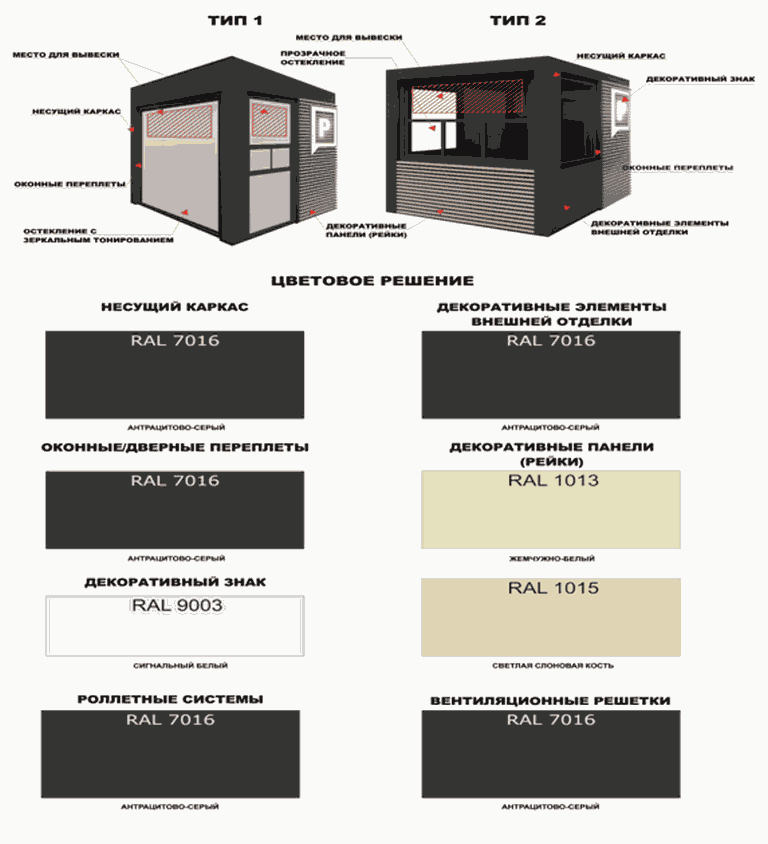 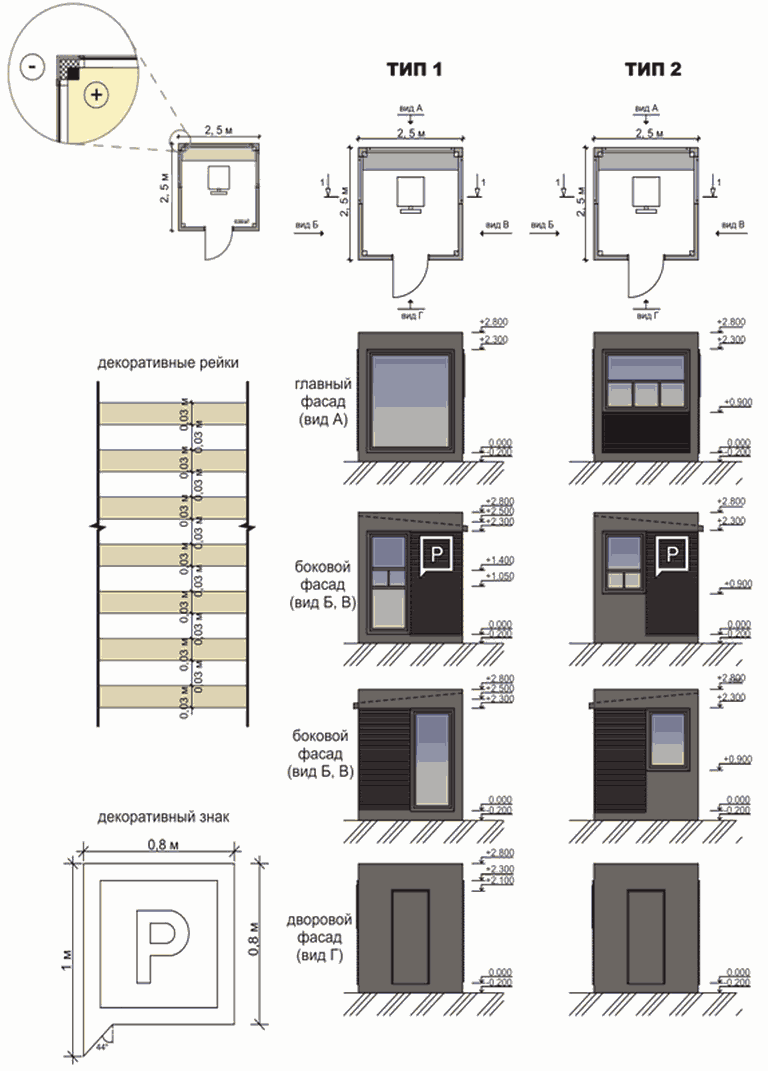 Графическое изображение места (площадки) накопленияотходов автостоянки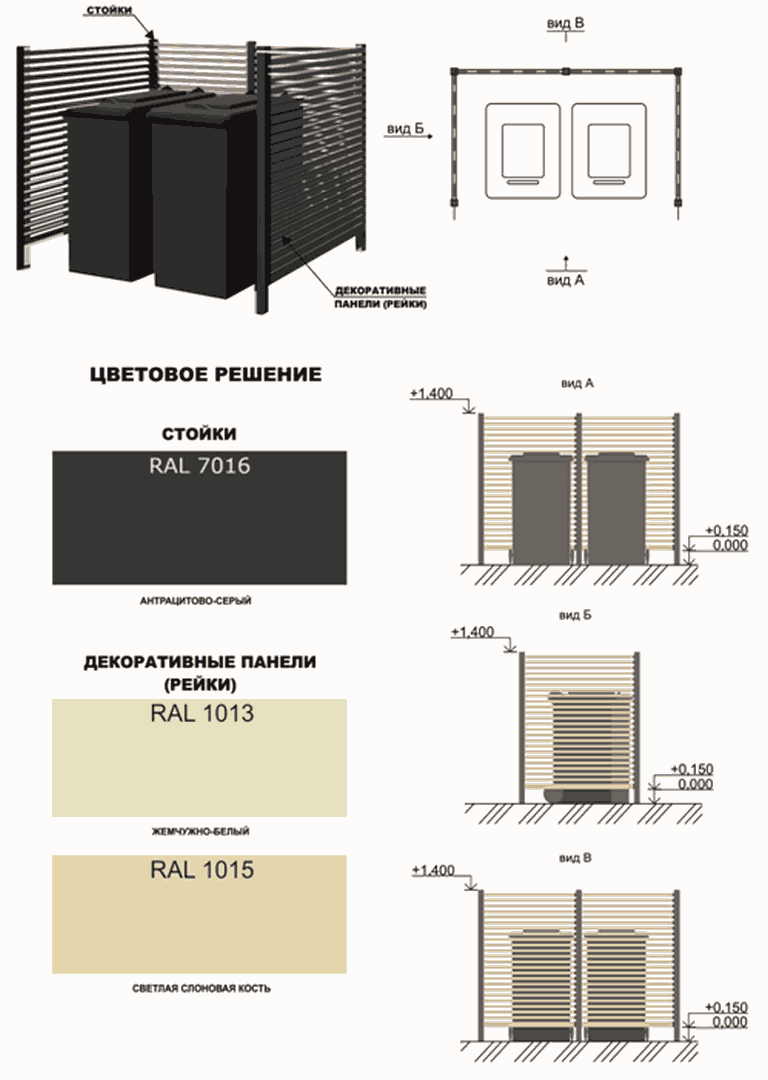 Графическое изображение ограждений автостоянки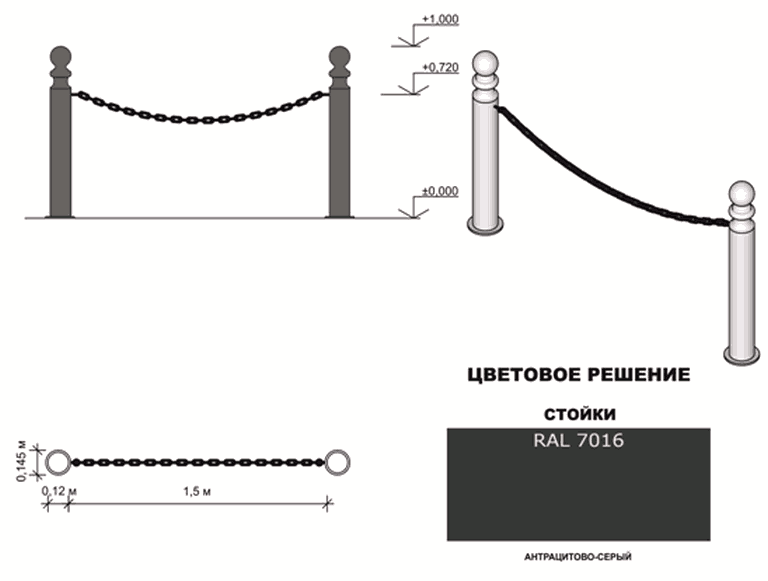 Графическое изображение информационного оборудованияавтостоянки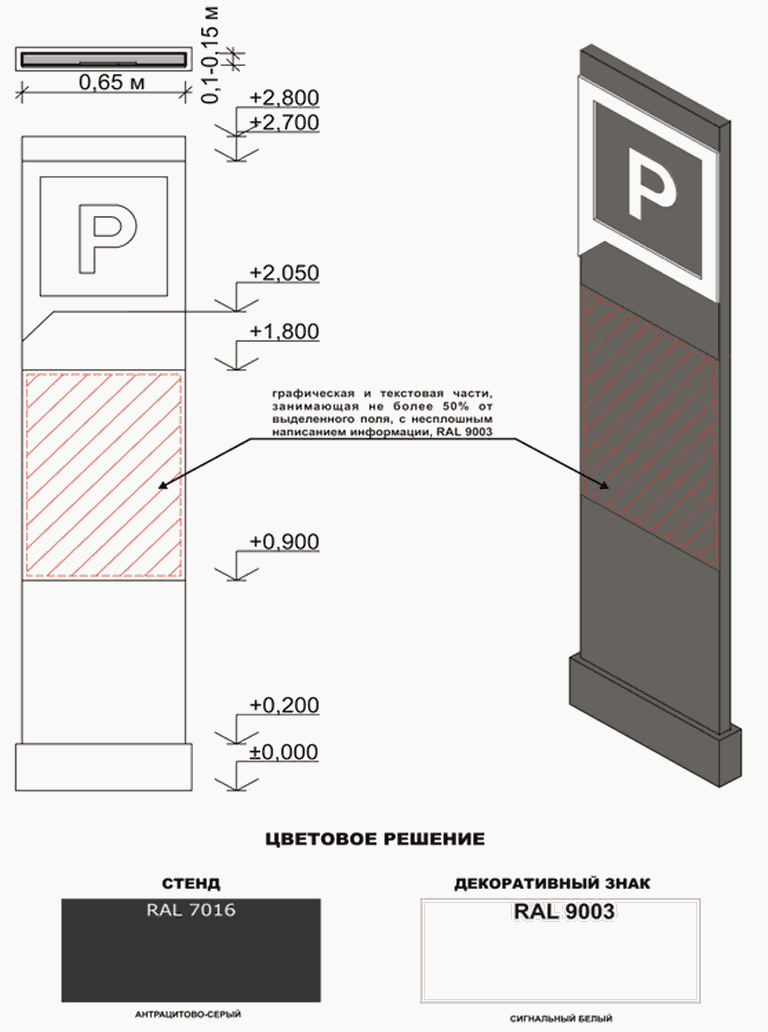 Графическое изображение покрытия, разделительных элементов(разметки машино-мест) автостоянки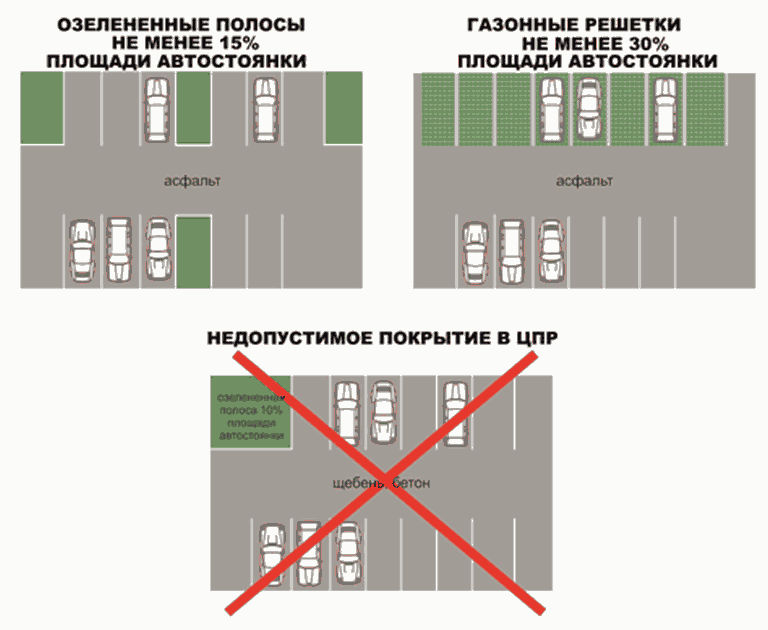 Приложение 7к Правилам благоустройства Пермского муниципального округа Пермского краяГрафическое изображение требований к ограждениям строительной площадки (заборам), навесам, стойкам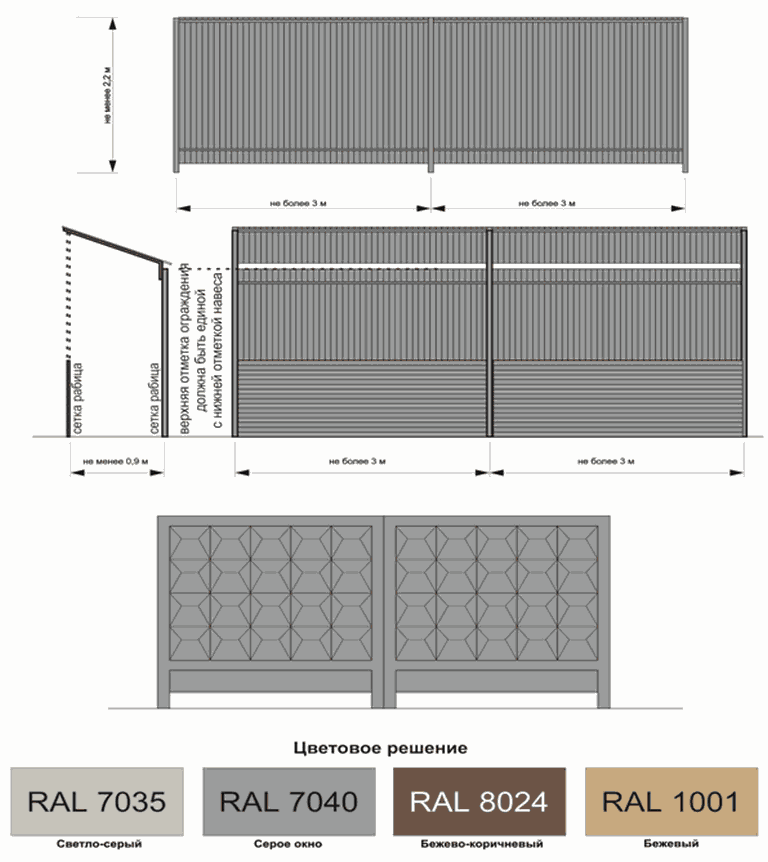 Требования к размещению средств размещения информации (вывески) на ограждении строительной площадки, навесе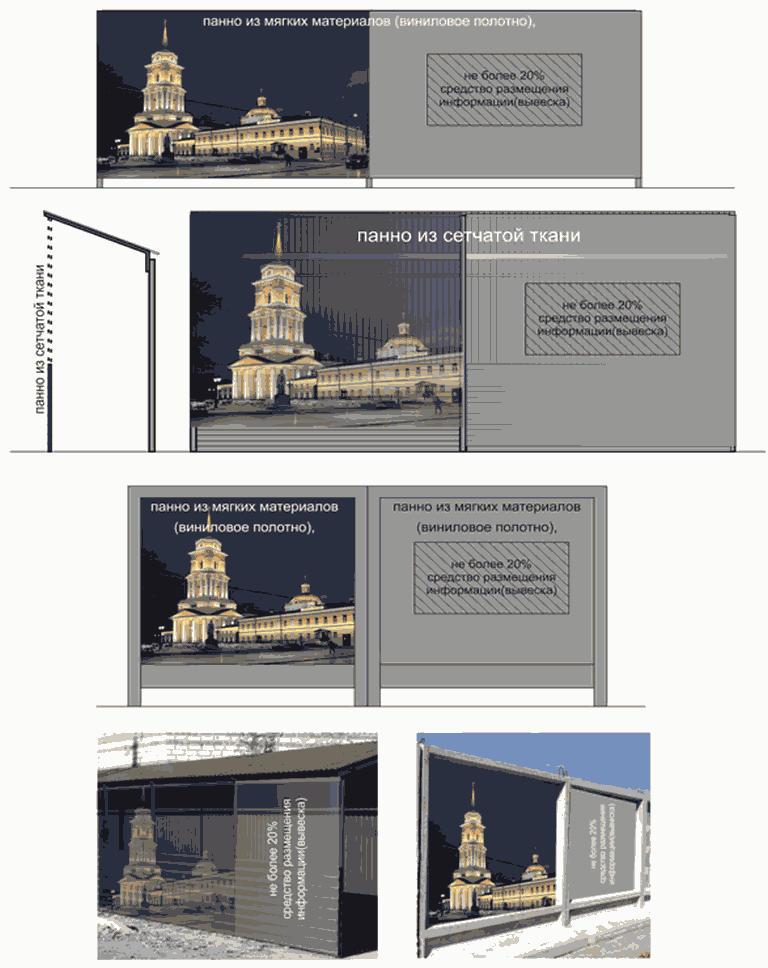 Приложение 8к Правилам благоустройства Пермского муниципального округа Пермского краяТРЕБОВАНИЯк остановочным пунктам, элементам благоустройства остановочных пунктов1. Требования к внешнему виду, размерам остановочных пунктов, остановочных павильонов, остановочных навесов, требования к местам их размещения устанавливают общие архитектурные решения внешнего вида, общие требования к параметрам, конструкциям и материалам, цветовым решениям, применяемым при их изготовлении, применяются при организации работ по обустройству остановочных пунктов, остановочных павильонов и остановочных навесов (далее - Требования).2. Требования к обустройству остановочных пунктов.2.1. Остановочные пункты должны быть обустроены в соответствии с действующими нормативными правовыми актами.2.2. В случае наличия вдоль проезжей части зоны параллельной парковки обустраивается остановочный выступ (антикарман).3. Требования к обустройству остановочных павильонов и остановочных навесов.3.1. Остановочный павильон или остановочный навес имеют следующие элементы благоустройства:урна,информационный блок,сегментированная скамья;3.1.1. ширина остановочного павильона должна составлять не менее 2 м, высота остановочного павильона должна составлять 2,3 м, длина остановочного павильона должна составлять не менее 5 м;3.1.2. ширина остановочного навеса должна составлять не менее 1,2 м, высота остановочного навеса должна составлять 2,3 м, длина остановочного навеса должна составлять не менее 3,5 м;3.1.3. остановочный павильон должен иметь три стенки, защищающие от ветра и осадков. В зонах многофункциональной застройки срединной части населенного пункта, многофункциональной жилой застройки, жилой застройки, удаленных центров населенного пункта, средне- и малоэтажной застройки и в зонах малоэтажной застройки рекомендуется применение варианта павильона с 4 стенкой, обустроенной с левой стороны павильона относительно проезжей части, служащей в качестве дополнительной защиты от осадков и дополнительного элемента зонирования пространства;3.1.4. длина остановочного павильона определяется в зависимости от транспортной загруженности остановочного пункта;3.1.5. остановочный павильон или остановочный навес должен иметь крышу с достаточным уклоном для предотвращения скапливания осадков;3.1.6. в остановочных павильонах и остановочных навесах устанавливаются скамьи, состоящие из продольных деревянных реек с зазорами между ними во избежание скапливания осадков;3.1.7. под крышей остановочного павильона или остановочного навеса рядом с сидячими местами должно быть предусмотрено место размещения инвалидной или детской коляски;3.1.8. конструктивные единицы, не требующие светопрозрачности, выполняются из рельефных, перфорированных, текстурированных поверхностей, реек или ламелей, тем самым увеличивая антивандальные свойства элемента.3.2. Скамьи и урны обустраиваются в едином стиле и цветовой палитре с общим объемом остановочного павильона или остановочного навеса.3.3. По периметру остановочного павильона или остановочного навеса с внешней стороны размещаются информационные панели:на фронтальную панель должно быть нанесено название остановочного пункта на русском и английском языках (транслитерация названий в соответствии с межгосударственными стандартами), а также по бокам от названия указывается направление движения транспорта,на боковых панелях допускается нанесение надписи с названием остановочного пункта на русском и английском языках (транслитерация названий в соответствии с межгосударственными стандартами).3.4. Навигационный блок - часть павильона, которая позволяет вставлять или наклеивать полиграфические материалы стандартных размеров и легко их заменять. Конструкция информационного блока должна быть защищена от влаги и не должна скрывать отображаемую информацию.3.5. На остановочных пунктах размещаются информационное табло, информационные стенды, схема маршрутов регулярных перевозок населенных пунктов Пермского муниципального округа Пермского края, информация о расписании движения муниципальных маршрутов, следующих через данный остановочный пункт.Приложение 9к Правилам благоустройства Пермского муниципального округа Пермского краяПОКАЗАТЕЛИсостояния элементов благоустройства мест погребенияна территории Пермского муниципального округа Пермского краяI. Требования к состоянию элементов благоустройства мест погребения в зимний периодII. Требования к состоянию элементов благоустройства мест погребения в летний периодПриложение 10к Правилам благоустройства Пермского муниципального округа Пермского краяТРЕБОВАНИЯк обустройству, внешнему виду, размещению сезонных (летних)кафе1. Требования к обустройствуДопустимые элементы благоустройства сезонных (летних) кафе: технологические настилы (террасы), зонты, мебель, навесы, декоративные ограждения, осветительные приборы, элементы вертикального и контейнерного озеленения, цветочницы.Терраса - открытый настил на подготовленном основании (как правило, опорах).Навес - конструкция для защиты посетителей уличного кафе от осадков и (или) прямых солнечных лучей. Виды навесов по устройству кровли: сплошные, пергольные.Пергола - конструкция из металла или дерева со складной автоматической крышей в виде гармошки с ламелями.Зонт - временная конструкция для защиты посетителей сезонного (летнего) кафе от осадков и прямых солнечных лучей. Зонты - ветроустойчивые зонты с центральной или боковой опорой с куполами различных форм. Зонты могут быть однокупольные, многокупольные, с центральной или боковой опорой.Допускается устройство сборно-разборных подиумов с настилом высотой не более 45 см от нижней отметки уровня земли, обеспечивающим доступность для маломобильных групп населения.Обустройство пандусов с максимальным уклоном 5%, обеспечивающим доступность для маломобильных групп населения.Конструкции навесов устанавливаются без крепления к фасадам зданий и сооружений.Использование нестационарных разборных переносных ограждений, в том числе в виде элементов цветочного оформления: вазонов, кадок с цветами, карликовых деревьев, цветов и другого озеленения.Элементы благоустройства сезонных (летних) кафе должны содержаться в технически исправном состоянии, быть очищенными от загрязнений, ржавчины и иного мусора, без механических повреждений, прорывов размещаемых на них полотен, а также без нарушений целостности конструкций.Сезонные (летние) кафе должны быть оборудованы урнами для сбора мусора.Отдельно стоящее сезонное (летнее) кафе должно быть оборудовано мобильной туалетной кабиной.В сезонном (летнем) кафе не допускается использование осветительных приборов вблизи окон жилых помещений в случае прямого попадания на окна световых лучей.2. Требования к внешнему видуЭлементы благоустройства сезонного (летнего) кафе не должны нарушать архитектурный облик сложившейся застройки населенных пунктов Пермского муниципального округа Пермского края.Высота зонтов для сезонного (летнего) кафе, непосредственно примыкающего к зданию, строению, в котором осуществляется деятельность по оказанию услуг общественного питания стационарным объектом общественного питания, не должна превышать высоту первого этажа (линии перекрытий между первым и вторым этажами) здания, строения, сооружения, занимаемого стационарным объектом общественного питания.Единое цветовое решение зонтов, навесов с цветовым решением фасада зданий и сооружений.В случае размещения нескольких сезонных (летних) кафе, непосредственно примыкающих к зданию, строению, в котором осуществляется деятельность по оказанию услуг общественного питания стационарным объектом общественного питания, в одном здании, строении, сооружении конструкции сезонных (летних) кафе должны быть выполнены с соблюдением единой линии размещения крайних точек выступа элементов благоустройства сезонного (летнего) кафе относительно горизонтальной плоскости фасада здания, строения, сооружения.Вывеска сезонных (летних) кафе состоит из графической и (или) текстовой частей. Вывеска размещается на поверхности навеса, зонта, ограждения. Высота текстовой части не должна превышать 0,2 м. Графическая часть может превышать максимальную высоту текстовой части не более чем на 20%.3. Требования к размещениюПри размещении сезонных (летних) кафе не допускается:устройство капитальных подиумов и фундаментов, нанесение ущерба мощению и иным элементам благоустройства прилегающей территории,устройство сезонных (летних) кафе, наносящее ущерб отделке, деталям, декору фасадов зданий, строений, сооружений,использование шатров и палаток,крепление элементов благоустройства сезонных (летних) кафе к фасадам зданий,устройство декоративных ограждений сезонного (летнего) кафе высотой более 1,5 м,использование кирпича, строительных блоков, плит, монолитного бетона, железобетона, стальных профилированных листов, баннерной ткани, сплошных металлических панелей, сайдинг-панелей и остекления,использование для облицовки элементов благоустройства сезонного (летнего) кафе полимерных пленок, черепицы, металлочерепицы, рубероида, асбестоцементных плит, стального профлиста, сотового поликарбоната,нанесение рекламных надписей на элементы благоустройства.Не допускается размещение сезонных (летних) кафе:если свободная ширина прохода от крайних элементов благоустройства сезонного (летнего) кафе до ближайшего края проезжей части составляет менее 2 м или если расстояние от крайних элементов благоустройства сезонного (летнего) кафе до границ опор освещения, других опор, стволов деревьев, парковочной разметки автотранспорта или других отдельно стоящих выступающих элементов благоустройства составляет менее 1,5 м,в случае, если размещение сезонного (летнего) кафе препятствует свободному подъезду пожарной, аварийно-спасательной техники или доступу к объектам инженерной инфраструктуры (объекты энергоснабжения и освещения, колодцы, краны, гидранты и так далее).Площадь размещения отдельно стоящих сезонных (летних) кафе не должна превышать 150 кв. м.Границы места размещения сезонного (летнего) кафе, непосредственно примыкающего к зданию, строению, в котором осуществляется деятельность по оказанию услуг общественного питания стационарным объектом общественного питания, не должны нарушать права собственников и пользователей соседних помещений, зданий, строений, сооружений.Сезонное (летнее) кафе размещается на земельном участке с обеспечением пропускной способности объектов пешеходной инфраструктуры (тротуаров, пешеходных дорожек и тому подобное).Занимаемая сезонным (летним) кафе территория должна содержаться в чистоте.Размещение сезонного (летнего) кафе производится на любой период времени с 01 мая по 01 октября.После окончания периода размещения сезонное (летнее) кафе подлежит разборке и вывозу.Приложение 11к Правилам благоустройства Пермского муниципального округа Пермского краяГрафическое изображение организации велопарковкиРис. 1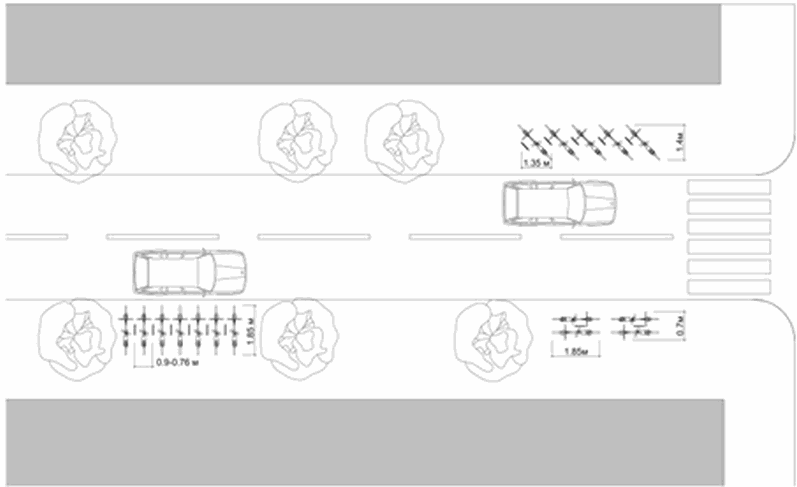 Рис. 2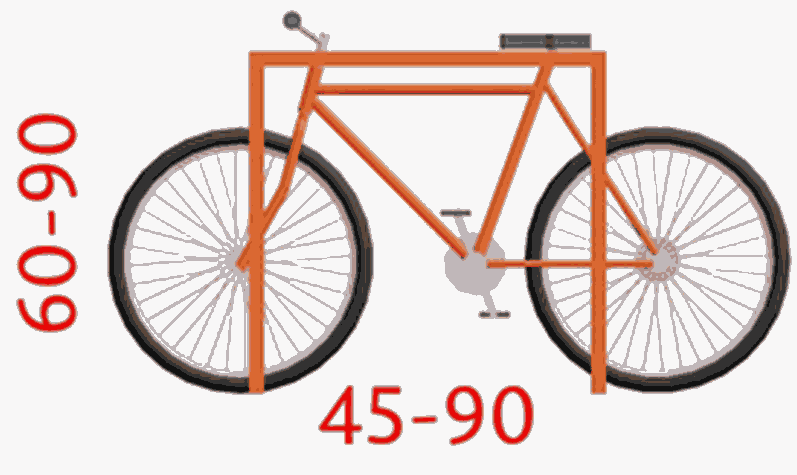 Приложение 12к Правилам благоустройства Пермского муниципального округа Пермского краяГрафическое изображение входных групп, расположенных в границах территорий общего пользования, за исключением входных групп, расположенных в границах территорий достопримечательных местРис. 1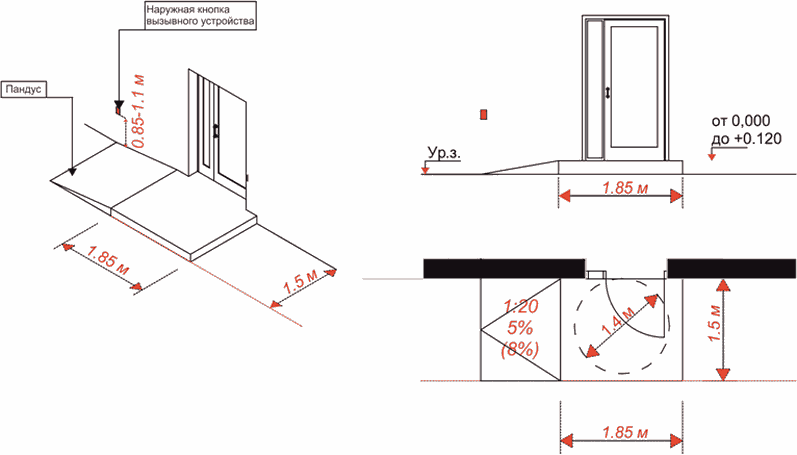 Рис. 2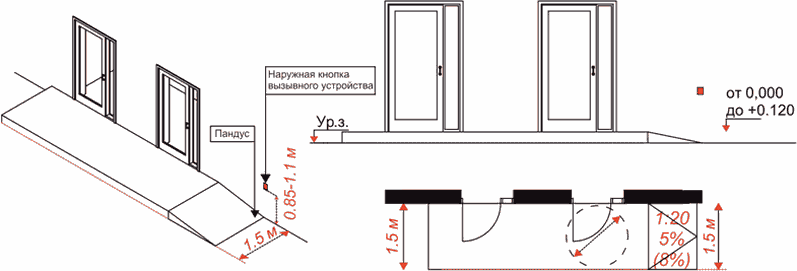 Рис. 3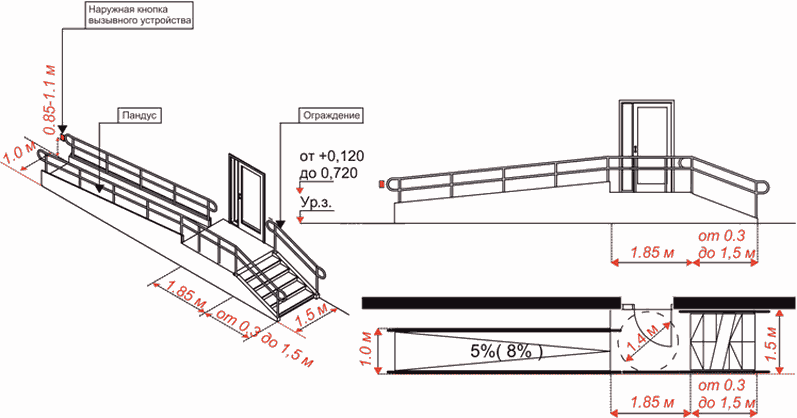 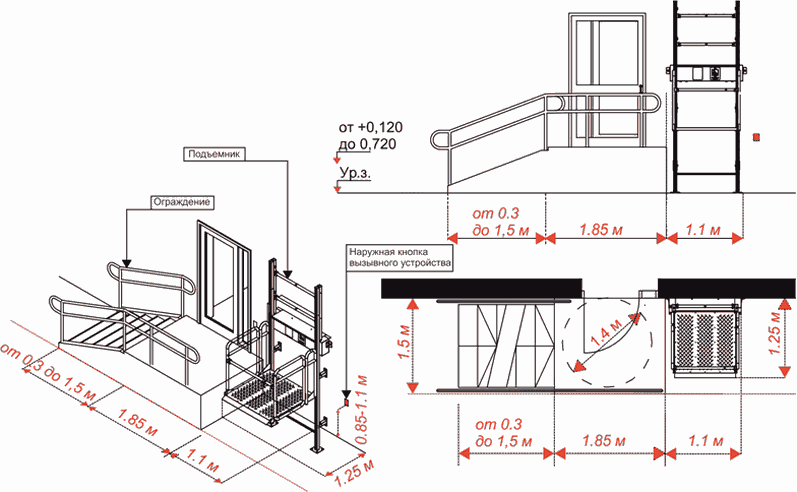 Рис. 4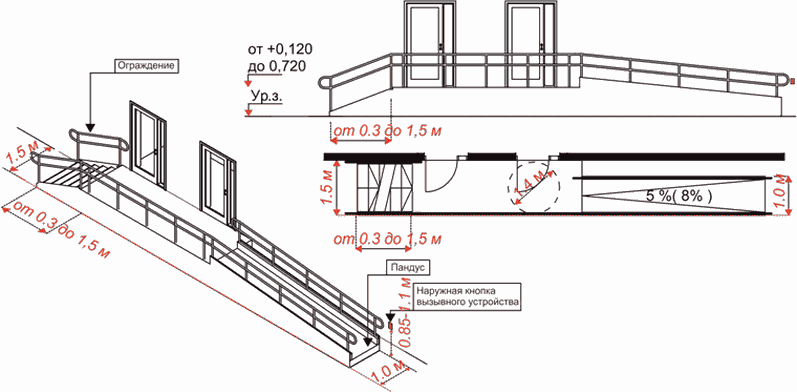 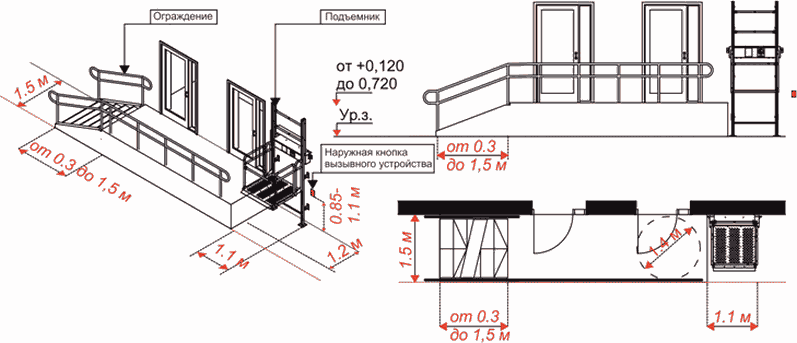 Рис. 5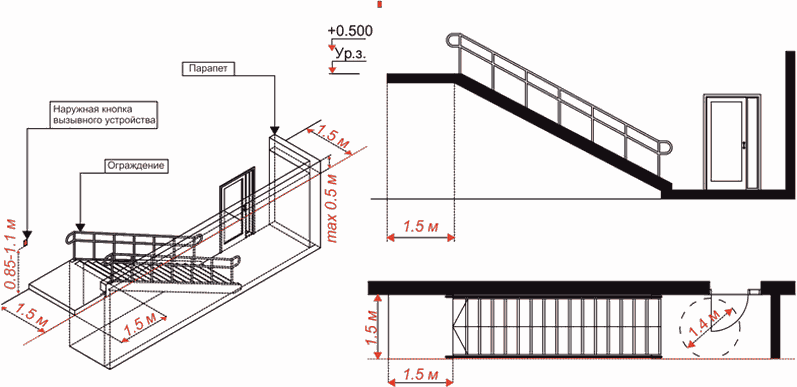 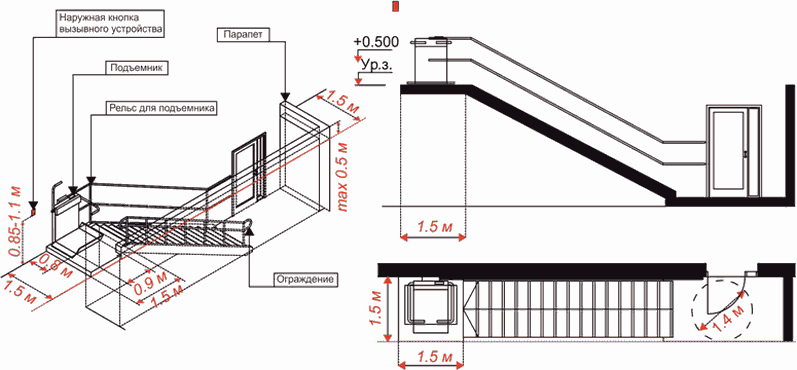 Рис. 6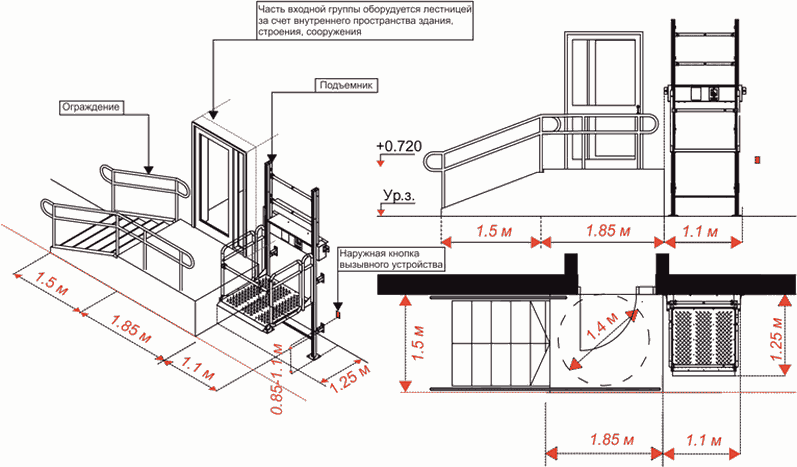 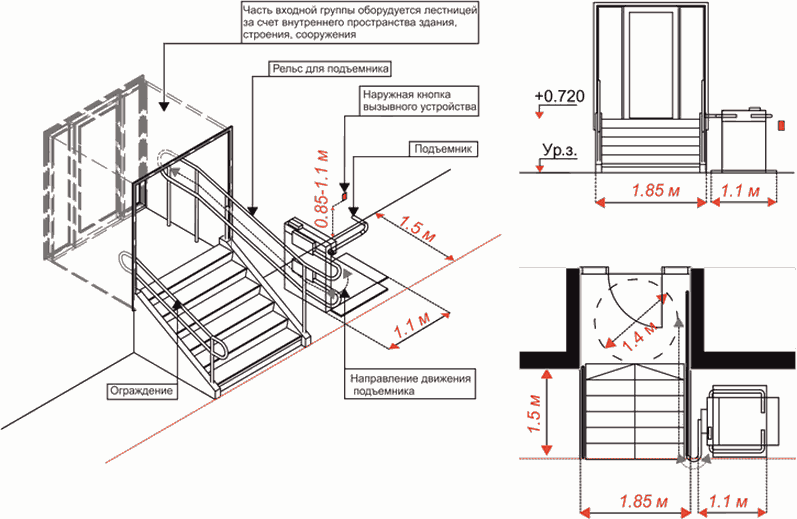 Приложение 13к Правилам благоустройства Пермского муниципального округа Пермского краяПРИМЕРЫархитектурно-художественной подсветки фасадов зданий, строений, сооруженийРис. 1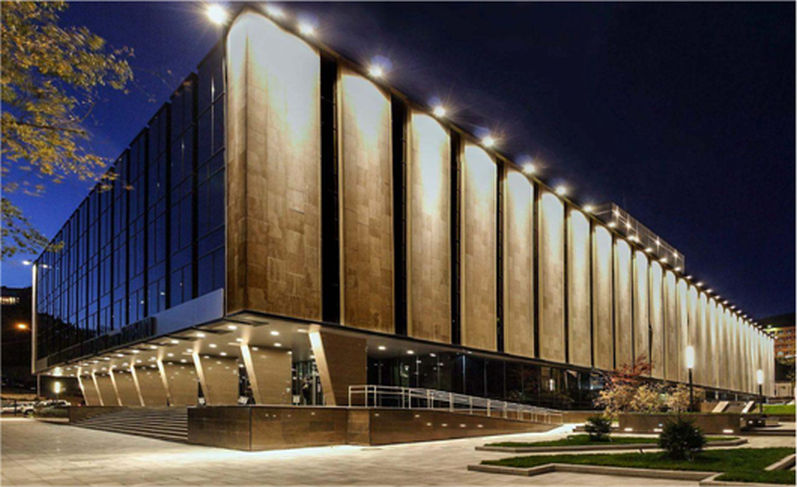 Общая заливающая подсветкаРис. 2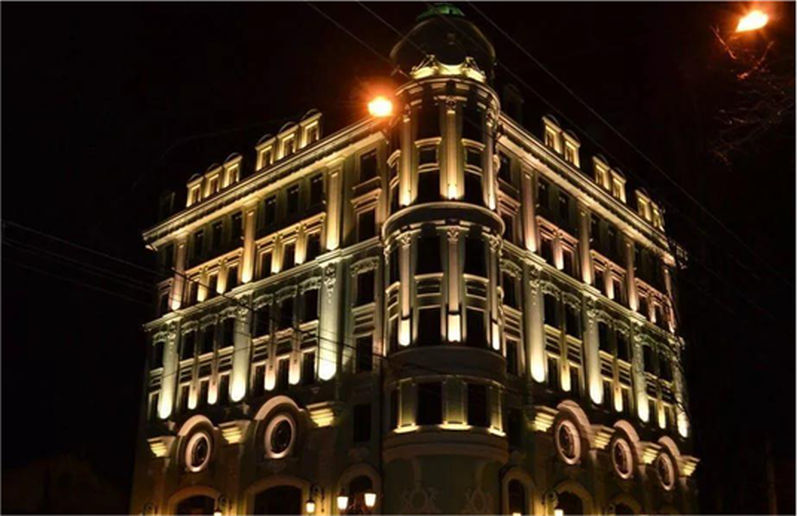 Локальная подсветкаРис. 3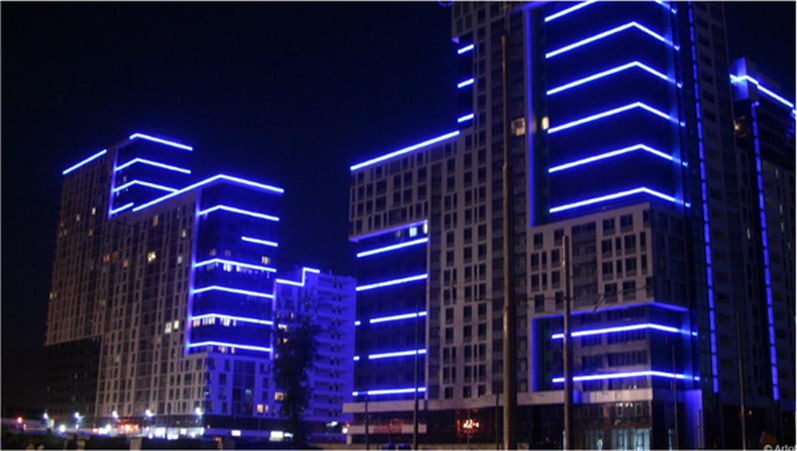 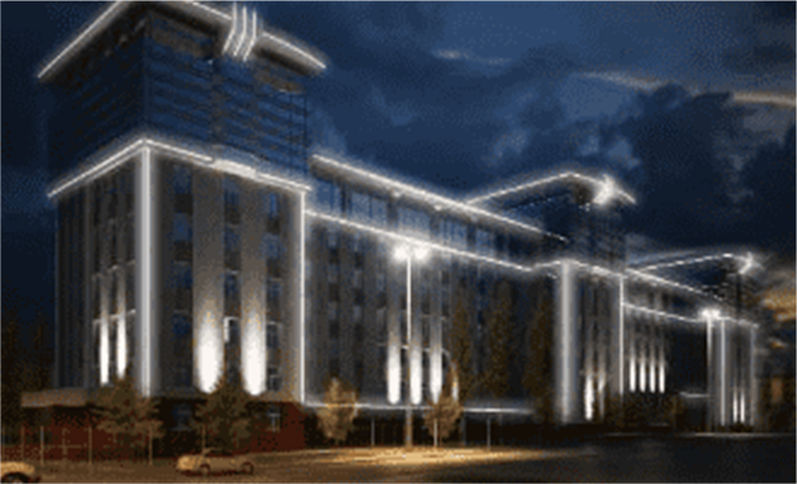 Контурная подсветкаРис. 4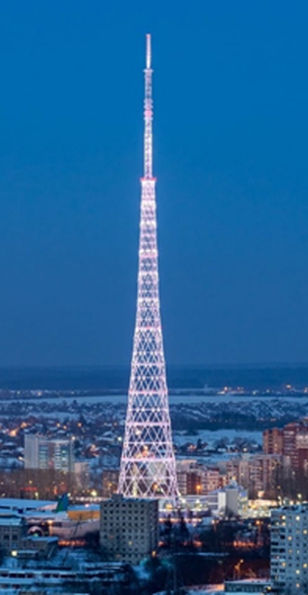 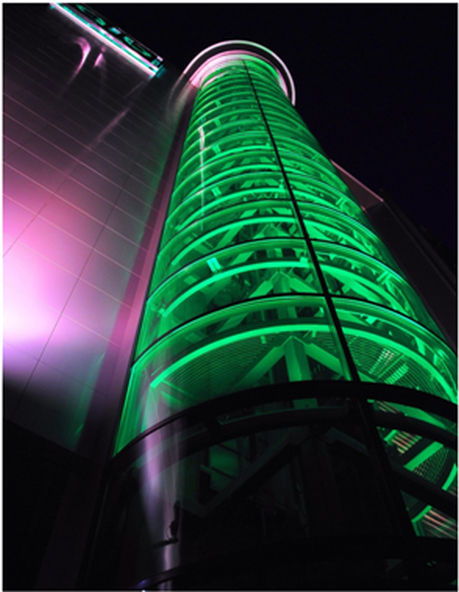 Круговая подсветкаРис. 5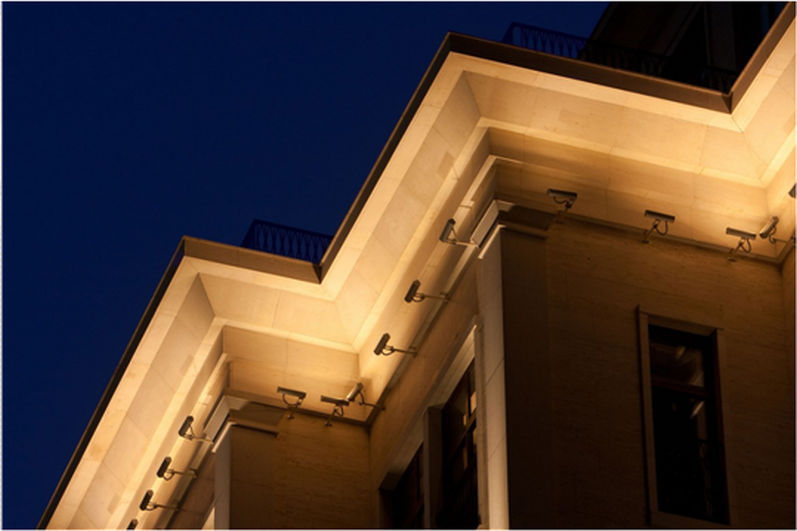 Карнизная подсветкаРис. 6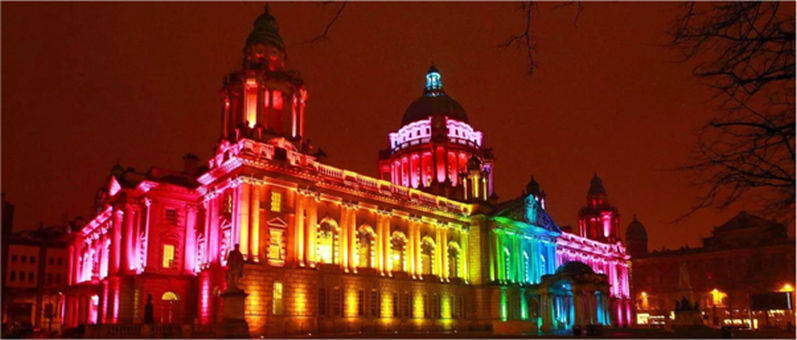 Динамическая подсветкаРис. 7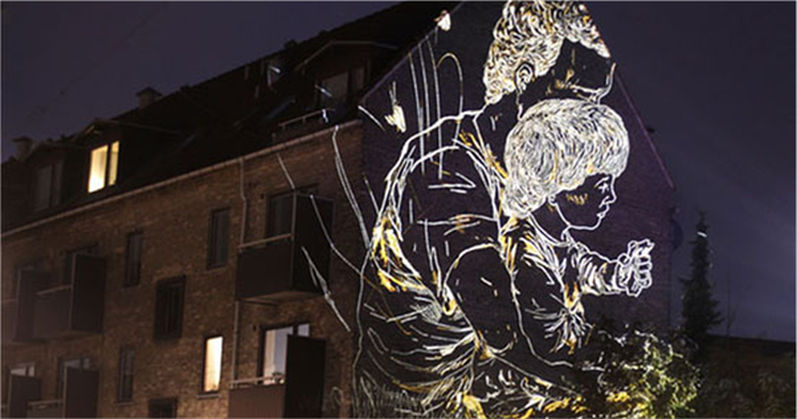 Световая графикаРис. 8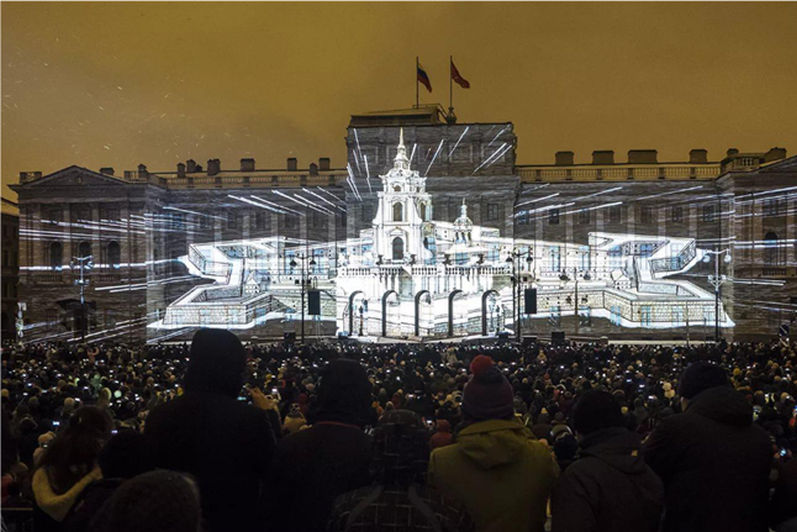 Световая живописьПриложение 14к Правилам благоустройства Пермского муниципального округа Пермского краяПЕРЕЧЕНЬосновных и дополнительных объектов и элементов благоустройства организованных мест отдыха у воды, а также требования к их обустройству, размещению и внешнему виду I. Перечень основных и дополнительных объектов и элементов благоустройства организованных мест отдыха у воды, а также требования к их обустройству и размещению1.1. На организованных местах отдыха у воды устанавливаются следующие обязательные основные объекты и элементы благоустройства: покрытие территории зоны отдыха, дорожки, информационные стенды, навигационные указатели, туалеты, кабинки для переодевания, урны, места (площадки) накопления отходов, предметы уличной мебели, предназначенные для принятия солнечных/воздушных ванн (шезлонги, лежаки), конструкции, обеспечивающие защиту от прямых солнечных лучей (зонты, теневые навесы), скамейки для отдыха, спасательный пост, пост охраны, стационарные установки наружного освещения.К дополнительным объектам и элементам благоустройства на организованных местах отдыха у воды относятся беседки, арт-объекты, элементы озеленения, спортивная площадка (устанавливается при наличии спортивной зоны), детская игровая площадка (устанавливается при наличии детской зоны).1.2. Во входной зоне организованного места отдыха у воды размещаются следующие основные объекты и элементы благоустройства: информационные стенды, пост охраны, стационарные установки наружного освещения, дорожка, места (площадки) накопления отходов.Информационный стенд должен содержать информацию о режиме работы организованного места отдыха у воды, правила поведения на организованном месте отдыха у воды, схему расположения функциональных зон организованного места отдыха у воды.От входной зоны до зоны отдыха обустраивается дорожка, имеющая твердое покрытие, шириной не менее 2 м.Вдоль дорожки устанавливаются стационарные установки освещения высотой до 6 м.На местах (площадках) накопления отходов устанавливаются евроконтейнеры. Требования к местам (площадкам) накопления отходов установлены Правилами.1.3. Зона отдыха организованного места отдыха у воды оснащается следующими основными элементами благоустройства: покрытием территории зоны отдыха, предметами уличной мебели, предназначенными для принятия солнечных/воздушных ванн (шезлонгами, лежаками), конструкциями, обеспечивающими защиту от прямых солнечных лучей (зонтами, теневыми навесами), спасательным постом.Покрытие территории зоны отдыха может быть песчаным, гравийно-песчаным, гравийно-галечным или травяным.Установка зонтов должна производиться в металлические стаканы, заделанные в бетон, части которого не должны выступать над поверхностью земли, либо зонты должны иметь металлические основания, обеспечивающие их устойчивость. Основными материалами для каркаса являются металл, дерево.Высота в максимальной точке теневого навеса должна быть не более 3,20 м, высота в минимальной точке теневого навеса должна быть не менее 2,70 м.Спасательный пост располагается с учетом возможности обозрения и контроля территории организованного места отдыха у воды.Спасательный пост должен соответствовать требованиям законодательства Пермского края.1.4. В зоне обслуживания организованного места отдыха у воды размещаются туалеты, кабинки для переодевания.Зона обслуживания организованного места отдыха у воды оборудуется биотуалетами или туалетами с водонепроницаемым выгребом, для маломобильных групп населения устанавливается универсальная туалетная кабина в количестве не менее одной единицы на территорию организованного места отдыха у воды.Кабины для переодевания устанавливаются из расчета 1 единицы на 75 пользователей организованным местом отдыха у воды, но не менее двух кабин на территорию организованного места отдыха у воды. Для маломобильных групп населения устанавливается кабина для переодевания в количестве не менее одной единицы на территорию организованного места отдыха у воды.Туалетные кабины, кабины для переодевания должны быть оснащены крючками для одежды, полотенец, сумок.1.5. Спортивная площадка, размещаемая в спортивной зоне, должна соответствовать требованиям, установленным Правилами.1.6. Детская игровая площадка, размещаемая в детской зоне, должна соответствовать требованиям, установленным Правилами.1.7. На всей территории организованного места отдыха у воды устанавливаются навигационные указатели, урны, дорожки, скамейки для отдыха.Навигационные указатели должны определять направление движения к функциональным зонам, объектам и элементам благоустройства организованного места отдыха у воды.Установка скамеек для отдыха предусматривается на твердые или мягкие виды покрытия с установкой фундамента. Фундамент или его части не должны выступать над поверхностью земли.Урны размещаются с учетом требований, установленных Правилами.Дорожки, соединяющие функциональные зоны, кроме входной зоны и зоны отдыха, обустраиваются из проницаемых покрытий: гравия (фракция - 0-15 мм) и (или) дощатого настила.На территории организованного места отдыха у воды может быть организовано мобильное и (или) стационарное озеленение, требования к которому установлены Правилами.II. Требования к внешнему виду элементов благоустройства организованных мест отдыха у воды2.1. Информационный стенд должен иметь следующие размеры: ширина не менее 1,0 м, высота от 1,5 м до 2,3 м.Материал изготовления информационного поля: термообработанная древесина, стекло, металл.Информационные материалы наносятся с использованием виниловой пленки, фрезеровки, гравировки.2.2. Шезлонги и лежаки должны быть изготовлены из термообработанной древесины и переработанного пластика.2.3. Поверхность материала кабин для переодевания должна обладать устойчивостью по отношению к атмосферным осадкам и воздействию солнечных лучей. Для стационарной установки кабин необходимо надежное крепление с заделкой его в грунт.2.4. Урны для мусора должны быть отдельно стоящими. Устройство урны должно предусматривать легкое извлечение содержимого и очистку поверхности внутреннего объема. Материал изготовления должен обладать устойчивостью к агрессивным воздействиям внешней среды.2.5. Поверхность скамейки выполняется из термообработанной древесины и должна быть гладко выструганной.2.6. Элементы благоустройства организованного места отдыха у воды должны быть выполнены в едином цветовом решении в любом цвете, за исключением использования ярких цветов, находящихся в желтой, красной, синей и зеленой цветовой палитре.2.7. Цветовое решение покрытия территории зоны отдыха должно соответствовать следующему перечню цветов RAL:1000 зелено-бежевый,1001 бежевый,1002 песочно-желтый,1013 жемчужно-белый,1014 слоновая кость,1015 светлая слоновая кость.Приложение 15к Правилам благоустройства Пермского муниципального округа Пермского краяГРАФИЧЕСКОЕ ИЗОБРАЖЕНИЕместа (площадки) накопления отходов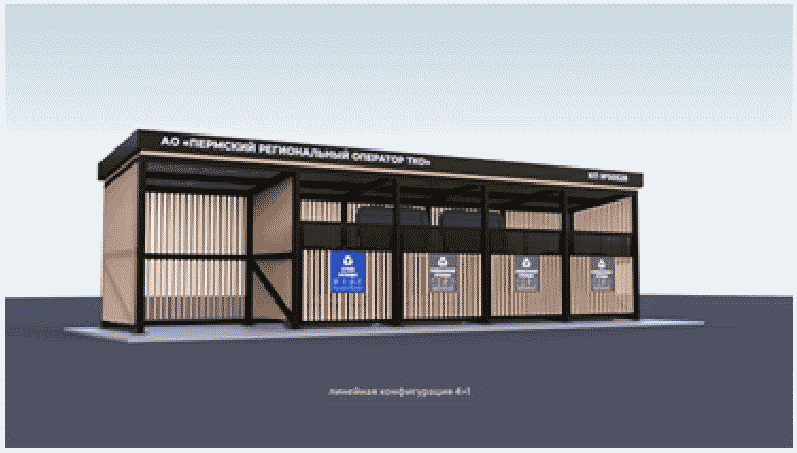 Рисунок 1Графическое изображение места (площадки) накопления отходовс ограждением из металлического каркаса и стенкамииз металлических панелей (реек)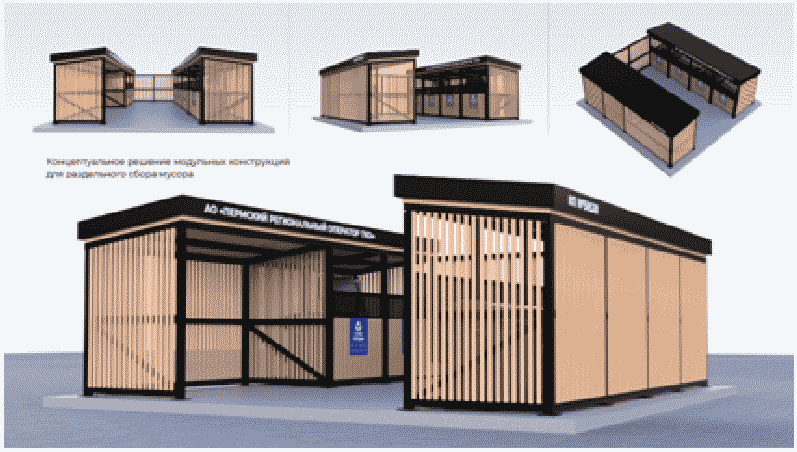 Рисунок 2Графическое изображение П-образного места (площадки)накопления отходов с ограждением из металлического каркасаи стенками из металлических панелей (реек)Приложение 16к Правилам благоустройства Пермского муниципального округа Пермского краяПОКАЗАТЕЛИсостояния элементов благоустройства объектов озеленения общего пользования на территории Пермского муниципального округа Пермского краяI. Показатели состояния элементов благоустройства объектов озеленения общего пользования на территории Пермского муниципального округа Пермского края в летний периодII. Показатели состояния элементов благоустройства объектов озеленения общего пользования на территории Пермского муниципального округа Пермского края в зимний периодПриложение 2к решению ДумыПермского муниципального округаот 23.03.2023 № 134ПЕРЕЧЕНЬрешений Советов депутатов Бершетского сельского поселения, Гамовского сельского поселения, Двуреченского сельского поселения, Заболотского сельского поселения, Кондратовского сельского поселения, Кукуштанского сельского поселения, Култаевского сельского поселения, Лобановского сельского поселения, Пальниковского сельского поселения, Платошинского сельского поселения, Савинского сельского поселения, Сылвенского сельского поселения, Усть-Качкинского сельского поселения, Фроловского сельского поселения, Хохловского сельского поселения, Юговского сельского поселения, Юго-Камского сельского поселения Пермского муниципального района, подлежащих признанию утратившими силу1. Решения Совета депутатов Бершетского сельского поселения:1.1. от 16 января 2019 г. № 2 «Об утверждении правил благоустройства и содержании территории Бершетского сельского поселения»;1.2. от 2 июля 2020 г. № 25 «О внесении изменения в правила благоустройства и содержании территории Бершетского сельского поселения»;1.3. от 25 июня 2021 г. № 23 «О внесении изменения в правила благоустройства и содержании территории Бершетского сельского поселения».2. Решения Совета депутатов Гамовского сельского поселения:2.1. от 2 ноября 2017 г. № 273 «Об утверждении правил содержания и благоустройства территории Гамовского сельского поселения»;2.2. от 21 апреля 2020 г. № 94 «О внесении изменений в Правила содержания и благоустройства территории Гамовского сельского поселения, утвержденные решением Совета депутатов от 02.11.2017 № 273».3. Решения Совета депутатов Двуреченского сельского поселения:3.1. от 5 марта 2018 г. № 215 «Об утверждении Правил благоустройства и содержания территории Двуреченского сельского поселения»;3.2. от 29 декабря 2019 г. № 84 «О внесении изменений и дополнений в Правила благоустройства и содержания территории Двуреченского сельского поселения, утвержденные решением Совета депутатов Двуреченского сельского поселения от 5.03.2018 г. № 215».4. Решения Совета депутатов Заболотского сельского поселения:4.1. от 28 августа 2019 г. № 85 «Об утверждении Правил содержания и благоустройства территории Заболотского сельского поселения»;4.2. от 16 сентября 2020 г. № 129 «О внесении изменений в Решение Совета депутатов от 28.08.2019 № 85 «Об утверждении Правил содержания и благоустройства территории Заболотского сельского поселения».5. Решение Совета депутатов Кондратовского сельского поселения:5.1. от 9 июля 2019 г. № 74 «Об утверждении Правил благоустройства и содержания территории Кондратовского сельского поселения».6. Решения Совета депутатов Кукуштанского сельского поселения:6.1. от 29 октября 2018 г. № 770 «Об утверждении Правил содержания и благоустройства территории Кукуштанского сельского поселения»;6.2. от 17 декабря 2019 г. № 843 «О внесении изменений в Правила содержания и благоустройства территории Кукуштанского сельского поселения».7. Решения Совета депутатов Култаевского сельского поселения:7.1. от 23 июня 2016 г. № 207 «Об утверждении Правил содержания и благоустройства территории Култаевского сельского поселения»;7.2. от 27 января 2017 г. № 254 «О внесении изменений в решение Совета депутатов от 23.06.2016 г. № 207 «Об утверждении правил содержания и благоустройства территории Култаевского сельского поселения»;7.3. от 26 апреля 2017 г. № 279 «О внесении изменений в решение Совета депутатов от 23.06.2016 г. № 207 «Об утверждении правил содержания и благоустройства территории Култаевского сельского поселения»;7.4. от 28 июня 2017 г. № 294 «О внесении изменений в решение Совета депутатов от 23.06.2016 г. № 207 «Об утверждении правил содержания и благоустройства территории Култаевского сельского поселения»;7.5. от 13 июня 2018 г. № 362 «О внесении изменений в решение Совета депутатов от 23.06.2016 г. № 207 «Об утверждении правил содержания и благоустройства территории Култаевского сельского поселения»;7.6. от 25 декабря 2018 г. № 27 «О внесении изменений и дополнений в Правила содержания и благоустройства территории Култаевского сельского поселения», утвержденные решением Совета депутатов от 23.06.2016 № 207»;7.7. от 23 августа 2019 г. № 70 «О внесении изменений и дополнений в Правила содержания и благоустройства территории Култаевского сельского поселения», утвержденные решением Совета депутатов от 23.06.2016 № 207».8. Решения Совета депутатов Лобановского сельского поселения:8.1. от 19 сентября 2017 г. № 42 «Об утверждении Правил благоустройства и содержания территории Лобановского сельского поселения»;8.2. от 4 июля 2018 г. № 31 «О внесении изменений и дополнений в Правила благоустройства и содержания территории Лобановского сельского поселения, утвержденные решением Совета депутатов от 19.09.2017 № 42»;8.3. от 23 апреля 2019 г. № 50 «О внесении изменений и дополнений в Правила благоустройства и содержания территории Лобановского сельского поселения, утвержденные решением Совета депутатов от 19.09.2017 № 42»;8.4. от 11 февраля 2020 г. № 7 «О внесении изменений и дополнений в Правила благоустройства и содержания территории Лобановского сельского поселения, утвержденные решением Совета депутатов от 19.09.2017 № 42»;8.5. от 25 августа 2020 г. № 38 «О внесении изменений и дополнений в Правила благоустройства и содержания территории Лобановского сельского поселения, утвержденные решением Совета депутатов от 19.09.2017 № 42»;8.6. от 18 ноября 2021 г. № 56 «О внесении изменений и дополнений в Правила благоустройства и содержания территории Лобановского сельского поселения, утвержденные решением Совета депутатов от 19.09.2017 № 42».9. Решение Совета депутатов Пальниковского сельского поселения:9.1. от 26 октября 2012 г. № 42 «Об утверждении Правил благоустройства и содержания территории Пальниковского сельского поселения».10. Решения Совета депутатов Платошинского сельского поселения:10.1. от 22 ноября 2018 г. № 21 «Об утверждении Правил содержания и благоустройства территории Платошинского сельского поселения»;10.2. от 20 июня 2019 г. № 52 «О внесении изменений в решение Совета депутатов от 22.11.2018 № 21 «Об утверждении Правил содержания и благоустройства территории Платошинского сельского поселения»;10.3. от 23 октября 2019 г. № 62 «О внесении изменений в Правила содержания и благоустройства территории Платошинского сельского поселения, утвержденные решением Совета депутатов от 22.11.2018 №21».11. Решение Совета депутатов Савинского сельского поселения:11.1. от 28 января 2021 г. № 157 «Об утверждении Правил содержания и благоустройства территории Савинского сельского поселения».12. Решения Совета депутатов Сылвенского сельского поселения:12.1. от 17 мая 2012 г. № 26 «Об утверждении Правил содержания и благоустройства территории Сылвенского сельского поселения»;12.2. от 29 января 2013 г. № 1 «Об удовлетворении Протеста Прокурора Пермского района»;12.3. от 1 августа 2013 г. № 56 «О внесении изменений в решение Совета депутатов от 17.05.2012 № 26 «В ред. решения от 29.01.2013 № 1» «Об утверждении Правил содержания и благоустройства территории Сылвенского сельского поселения»;12.4. от 24 декабря 2013 г. № 81 «О внесении изменений в решение Совета депутатов от 17.05.2012 № 26 «В ред. от 29.01.2013 № 1, от 01.08.2013 № 56» «Об утверждении Правил содержания и благоустройства территории Сылвенского сельского поселения»;12.5. от 31 марта 2014 г. № 9 «О внесении изменений в решение Совета депутатов от 17.05.2012 № 26 «В ред. от 29.01.2013 № 1, от 01.08.2013 № 56, от 24.12.2013 № 81» «Об утверждении Правил содержания и благоустройства территории Сылвенского сельского поселения»;12.6. от 29 апреля 2014 г. № 15 «О внесении изменений в решение Совета депутатов от 17.05.2012 № 26 «В ред. от 29.01.2013 № 1, от 01.08.2013 № 56, от 24.12.2013 № 81, от 31.03.2014 № 9» «Об утверждении Правил содержания и благоустройства территории Сылвенского сельского поселения»;12.7. от 5 августа 2014 г. № 41 «О внесении изменений в решение Совета депутатов от 17.05.2012 № 26 «В ред. от 29.01.2013 № 1, от 01.08.2013 № 56, от 24.12.2013 № 81, от 31.03.2014 № 9, 29.04.2014 № 15» «Об утверждении Правил содержания и благоустройства территории Сылвенского сельского поселения»;12.8. от 15 мая 2015 г. № 23 «О внесении изменений в решение Совета депутатов от 17.05.2012 № 26 «В ред. от 29.01.2013 № 1, от 01.08.2013 № 56, от 24.12.2013 № 81, от 31.03.2014 № 9, от 29.04.2014 № 15, от 05.08.2014 № 41» «Об утверждении Правил содержания и благоустройства территории Сылвенского сельского поселения»;12.9. от 22 марта 2016 г. № 20 «О внесении изменений в Правила содержания благоустройства территории Сылвенского сельского поселения, утвержденные решением Совета депутатов от 17.05.2012 № 26 «В ред. от 29.01.2013 № 1, от 01.08.2013 № 56, от 24.12.2013 № 81, от 31.03.2014 № 9, от 29.04.2014 № 15, от 05.08.2014 № 41, от 15.05.2015 № 23»;12.10 от 29 июня 2016 г. № 44 «О внесении изменений в Правила содержания благоустройства территории Сылвенского сельского поселения, утвержденные решением Совета депутатов от 17.05.2012 № 26 «В ред. от 29.01.2013 № 1, от 01.08.2013 № 56, от 24.12.2013 № 81, от 31.03.2014 № 9, от 29.04.2014 № 15, от 05.08.2014 № 41, от 15.05.2015 № 23, от 22.03.2016 № 20»;12.11. от 14 февраля 2017 г. № 12 «О внесении изменений в Правила содержания благоустройства территории Сылвенского сельского поселения, утвержденные решением Совета депутатов от 17.05.2012 № 26 «В ред. решений от 29.01.2013 № 1, от 01.08.2013 № 56, от 24.12.2013 № 81, от 31.03.2014 № 9, от 29.04.2014 № 15, от 05.08.2014 № 41, от 15.05.2015 № 23, от 22.03.2016 № 20, от 29.06.2016 № 44»;12.12. от 30 мая 2017 г. № 36 «О внесении изменений в Правила содержания благоустройства территории Сылвенского сельского поселения, утвержденные решением Совета депутатов от 17.05.2012 № 26 «В ред. решений от 29.01.2013 № 1, от 01.08.2013 № 56, от 24.12.2013 № 81, от 31.03.2014 № 9, от 29.04.2014 № 15, от 05.08.2014 № 41, от 15.05.2015 № 23, от 22.03.2016 № 20, от 29.06.2016 № 44, от 14.02.2017 № 12»;12.13 от 17 июля 2017 г. № 49 «О внесении изменений в Правила содержания благоустройства территории Сылвенского сельского поселения, утвержденные решением Совета депутатов от 17.05.2012 № 26 «В ред. решений от 29.01.2013 № 1, от 01.08.2013 № 56, от 24.12.2013 № 81, от 31.03.2014 № 9, от 29.04.2014 № 15, от 05.08.2014 № 41, от 15.05.2015 № 23, от 22.03.2016 № 20, от 29.06.2016 № 44, от 14.02.2017 № 12, от 30.05.2017 № 36»;12.14. от 23 ноября 2017 г. № 81 «О внесении изменений в Правила содержания благоустройства территории Сылвенского сельского поселения, утвержденные решением Совета депутатов от 17.05.2012 № 26 «В ред. решений от 29.01.2013 № 1, от 01.08.2013 № 56, от 24.12.2013 № 81, от 31.03.2014 № 9, от 29.04.2014 № 15, от 05.08.2014 № 41, от 15.05.2015 № 23, от 22.03.2016 № 20, от 29.06.2016 № 44, от 14.02.2017 № 12, от 30.05.2017 № 36, от 17.07.2017 № 49»;12.15. от 17 апреля 2018 г. № 15 «О внесении изменений в Правила содержания благоустройства территории Сылвенского сельского поселения, утвержденные решением Совета депутатов от 17.05.2012 № 26 «В ред. решений от 29.01.2013 № 1, от 01.08.2013 № 56, от 24.12.2013 № 81, от 31.03.2014 № 9, от 29.04.2014 № 15, от 05.08.2014 № 41, от 15.05.2015 № 23, от 22.03.2016 № 20, от 29.06.2016 № 44, от 14.02.2017 № 12, от 30.05.2017 № 36, от 17.07.2017 № 49, от 23.11.2017 № 81»;12.16. от 29 августа 2018 г. № 54 «О внесении изменений в Правила содержания благоустройства территории Сылвенского сельского поселения, утвержденные решением Совета депутатов от 17.05.2012 № 26 «В ред. решений от 29.01.2013 № 1, от 01.08.2013 № 56, от 24.12.2013 № 81, от 31.03.2014 № 9, от 29.04.2014 № 15, от 05.08.2014 № 41, от 15.05.2015 № 23, от 22.03.2016 № 20, от 29.06.2016 № 44, от 14.02.2017 № 12, от 30.05.2017 № 36, от 17.07.2017 № 49, от 23.11.2017 № 81, от 17.04.2018 № 15»;12.17. от 30 апреля 2019 г. № 21 «О внесении изменений в Правила содержания благоустройства территории Сылвенского сельского поселения, утвержденные решением Совета депутатов от 17.05.2012 № 26 «В ред. решений Совета депутатов Сылвенского сельского поселения от 29.01.2013 № 1, от 01.08.2013 № 56, от 24.12.2013 № 81, от 31.03.2014 № 9, от 29.04.2014 № 15, от 05.08.2014 № 41, от 15.05.2015 № 23, от 22.03.2016 № 20, от 29.06.2016 № 44, от 14.02.2017 № 12, от 30.05.2017 № 36, от 17.07.2017 № 49, от 23.11.2017 № 81, от 17.04.2018 № 15, от 28.08.2018 № 54»;12.18. от 30 октября 2019 г. № 79 «О внесении изменений в Правила содержания благоустройства территории Сылвенского сельского поселения, утвержденные решением Совета депутатов от 17.05.2012 № 26 «В ред. решений Совета депутатов Сылвенского сельского поселения от 29.01.2013 № 1, от 01.08.2013 № 56, от 24.12.2013 № 81, от 31.03.2014 № 9, от 29.04.2014 № 15, от 05.08.2014 № 41, от 15.05.2015 № 23, от 22.03.2016 № 20, от 29.06.2016 № 44, от 14.02.2017 № 12, от 30.05.2017 № 36, от 17.07.2017 № 49, от 23.11.2017 № 81, от 17.04.2018 № 15, от 28.08.2018 № 54, 20.04.2019 № 21».13. Решения Совета депутатов Усть-Качкинского сельского поселения:13.1. от 17 апреля 2012 г. № 243 «Об утверждении Правил содержания благоустройства, озеленения, чистоты и порядка на территории муниципального образования «Усть-Качкинское сельское поселение»;13.2. от 8 июня 2017 г. № 253 «О внесении изменений в решение Совета депутатов от 17.04.2012 г. № 243 «Об утверждении Правил содержания и благоустройства территории муниципального образования «Усть-Качкинское сельское поселение»;13.3. от 8 июня 2018 г. № 325 «О внесении изменений в решение Совета депутатов от 08.06.2017 г. № 253 «О внесении изменений в решение Совета депутатов от 17.04.2012 г. № 243 «Об утверждении Правил содержания и благоустройства территории муниципального образования «Усть-Качкинское сельское поселение»;13.4. от 4 сентября 2019 г. № 81 «О внесении изменений в решение Совета депутатов от 08.06.2017 г. № 253 «О внесении изменений в решение Совета депутатов от 17.04.2012 г. № 243 «Об утверждении Правил содержания и благоустройства территории муниципального образования «Усть-Качкинское сельское поселение» 2 чтение;14. Решения Совета депутатов Фроловского сельского поселения:14.1. от 29 августа 2017 г. № 234 «Об утверждении Правил благоустройства, озеленения, чистоты и порядка на территории муниципального образования «Фроловское сельское поселение»;14.2. от 25 декабря 2018 г. № 37 «О внесении изменений в решение Совета депутатов от 29.08.2017 г № 234 «Об утверждении Правил благоустройства, озеленения, чистоты и порядка на территории муниципального образования «Фроловское сельское поселение»;14.3. от 28 февраля 2019 г. № 52 «О внесении изменений в решение Совета депутатов от 29.08.2017 г № 234 «Об утверждении Правил благоустройства, озеленения, чистоты и порядка на территории муниципального образования «Фроловское сельское поселение»;14.4. от 25 апреля 2019 г. № 66 «О внесении изменений в решение Совета депутатов от 29.08.2017 г № 234 «Об утверждении Правил благоустройства, озеленения, чистоты и порядка на территории муниципального образования «Фроловское сельское поселение»;14.5. от 26 марта 2020 г. № 120 «О внесении дополнений в решение Совета депутатов Фроловского сельского поселения от 29.08.2017 № 234 «Об утверждении Правил благоустройства, озеленения, чистоты и порядка на территории муниципального образования «Фроловское сельское поселение».15. Решения Совета депутатов Хохловского сельского поселения:15.1. от 9 июля 2019 г. № 41 «Об утверждении Правил благоустройства и содержания территории Хохловского сельского поселения»;15.2. от 24 сентября 2019 г. № 60 «О внесении дополнений в Правила благоустройства и содержания территории Хохловского сельского поселения, утвержденные решением Совета депутатов от 09.07.2019 № 41»;15.3. от 31 октября 2019 г. № 66 «О внесении дополнений и изменений в Правила благоустройства и содержания территории Хохловского сельского поселения, утвержденные решением Совета депутатов от 09.07.2019 № 41»;15.4. от 5 февраля 2020 г. № 84 «О внесении дополнений в Правила благоустройства и содержания территории Хохловского сельского поселения, утвержденные решением Совета депутатов от 09.07.2019 № 41»;15.5. от 17 мая 2021 г. № 149 «О внесении дополнений в Правила благоустройства и содержания территории Хохловского сельского поселения, утвержденные решением Совета депутатов от 09.07.2019 № 41».16. Решения Совета депутатов Юговского сельского поселения:16.1. от 28 февраля 2013 г. № 266 «Об утверждении Правил благоустройства территории МО «Юговское сельское поселение»;16.2. от 21 апреля 2016 г. № 150 «О внесении изменений в Правила благоустройства территории МО «Юговское сельское поселение», утвержденных решением Совета депутатов Юговского сельского поселения от 28.02.2013 № 266»;16.3. от 29 ноября 2018 г. № 26 «О внесении изменений в Правила благоустройства территории МО «Юговское сельское поселение», утвержденного решением Совета депутатов Юговского сельского поселения от 28.02.2013 № 266»;17. Решение Совета депутатов Юго-Камского сельского поселения:17.1. от 31.08.2017 г. № 264 «Об утверждении Правил благоустройства Юго-Камского сельского поселения».Эксплуатационная категорияКритерии определения эксплуатационных категорийОбъекты озеленения общего пользования (парки, сады, скверы, бульвары)Объекты озеленения общего пользования (парки, сады, скверы, бульвары)Iчисло единовременных посетителей в среднем по объекту озеленения общего пользования (предельная рекреационная нагрузка) составляет более 50 чел./гаIобъекты озеленения общего пользования, регулярно (не реже 1 раза в квартал в течение предыдущего календарного года) использующиеся для проведения культурно-массовых мероприятийIобъекты озеленения общего пользования, имеющие на своей территории установленные стационарные аттракционы, Нестационарные объектыIIчисло единовременных посетителей в среднем по объекту озеленения общего пользования (предельная рекреационная нагрузка) составляет 30-50 чел./гаIIобъекты озеленения общего пользования, не обладающие характеристиками I эксплуатационной категории и имеющие на своей территории памятники и (или) фонтаныIIобъекты озеленения общего пользования, не обладающие характеристиками I эксплуатационной категории и расположенные в пределах кадастрового квартала, в котором находятся организации культуры и образованияIIIчисло единовременных посетителей в среднем по объекту озеленения общего пользования (предельная рекреационная нагрузка) составляет до 30 чел./гаIIIобъекты озеленения общего пользования, не использующиеся для проведения культурно-массовых мероприятий, не имеющие на своей территории стационарные аттракционы, Нестационарные объекты, памятники, фонтаны, расположенные за пределами кадастрового квартала, в котором находятся организации культуры и образованияОбъекты озеленения общего пользования, находящиеся в границах улично-дорожной сетиОбъекты озеленения общего пользования, находящиеся в границах улично-дорожной сетиIобъекты озеленения общего пользования, находящиеся в границах улично-дорожной сети, состоящие из газона с травянистыми растениями, древесно-кустарниковыми насаждениями, цветникамиIIобъекты озеленения общего пользования, находящиеся в границах улично-дорожной сети, состоящие из газона с травянистыми растениями, древесно-кустарниковыми насаждениями, не имеющие цветниковIIIобъекты озеленения общего пользования, находящиеся в границах улично-дорожной сети, состоящие из газона с травянистыми растениями, не имеющие древесно-кустарниковых насаждений, цветниковЭксплуатационная категорияМинимальный уровень содержанияДопустимый уровень содержанияСредний уровень содержанияВысокий уровень содержанияI++II++III++Пример допустимого оформленияПример допустимого оформленияПример недопустимого оформления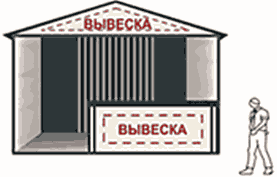 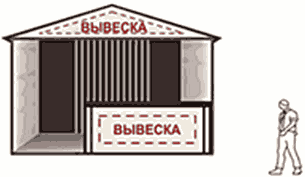 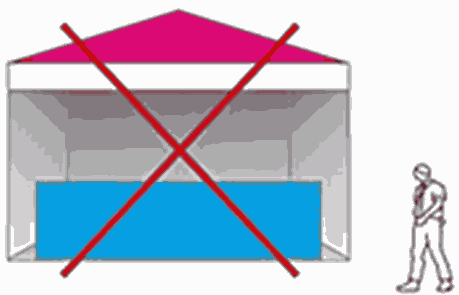 главный фасадглавный фасад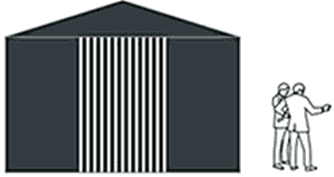 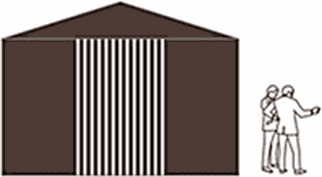 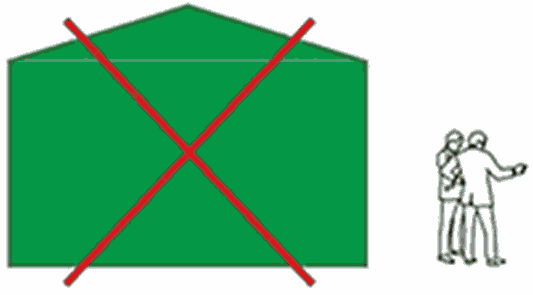 дворовой фасаддворовой фасад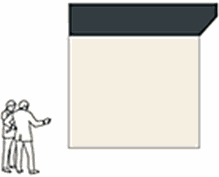 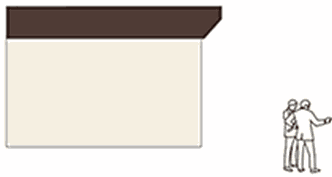 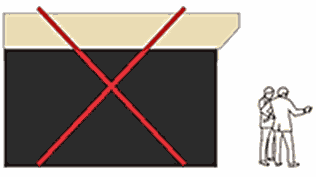 боковые фасадыбоковые фасадыПример сгруппированных модульных табличекПример информационных табличек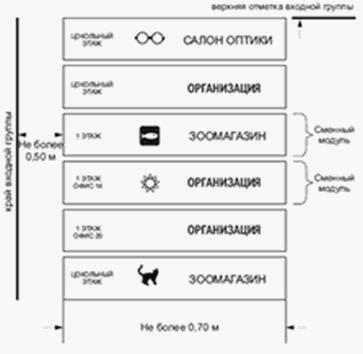 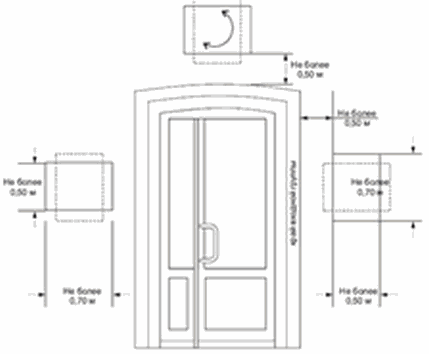 Места допустимого (недопустимого) размещения вывесокна различных типах козырьков крылец и (или) входных группМеста допустимого (недопустимого) размещения вывесокна различных типах козырьков крылец и (или) входных группМеста допустимого (недопустимого) размещения вывесокна различных типах козырьков крылец и (или) входных группРис. 12Рис. 12Рис. 12прямоугольный тип козырькапрямоугольный тип козырькапрямоугольный тип козырькадопустимое расположение вывесокдопустимое расположение вывесокдопустимое расположение вывесок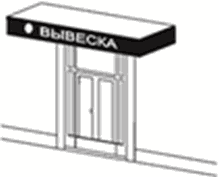 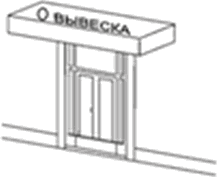 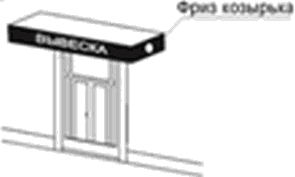 недопустимое расположение вывесокнедопустимое расположение вывесокнедопустимое расположение вывесок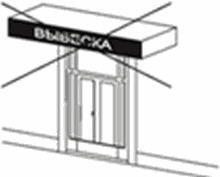 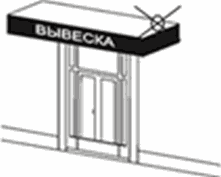 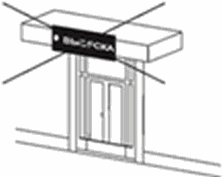 подпункт 3.10.5 Стандартных требований:использование разных цветовых решений фронтальной и боковых сторон фриза при оформлении одной входной группыподпункт 3.10.1 Стандартных требований:размещение текстовой и графической части вывески в разных плоскостях фриза одной входной группыпункт 3.11 Стандартных требований:вывеска не должна быть больше козырька по высотедопустимое расположение вывесокдопустимое расположение вывесокдопустимое расположение вывесок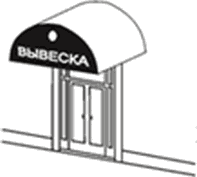 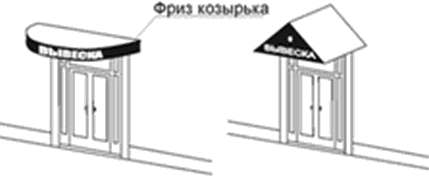 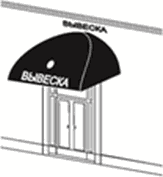 недопустимое расположение вывесокнедопустимое расположение вывесокнедопустимое расположение вывесок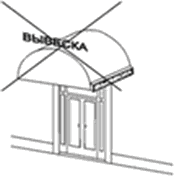 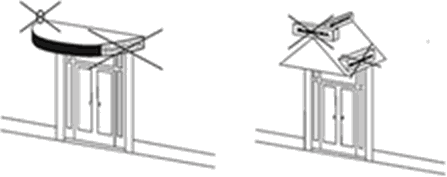 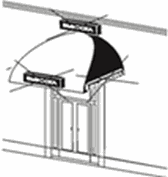 подпункт 3.10.6 Стандартных требований:установка вывесок различных видов в пределах одной входной группынарушение подпункта 3.9.4 Стандартных требованийподпункт 3.10.7 Стандартных требований:установка объемных конструкций вывесок (световые короба) на козырьках входных группподпункт 3.10.7 Стандартных требований:установка объемных конструкций вывесок (световые короба) на козырьках входных группДопустимое расположение вывесокНедопустимое расположение вывесокнарушение разделов 2, 3 Стандартных требований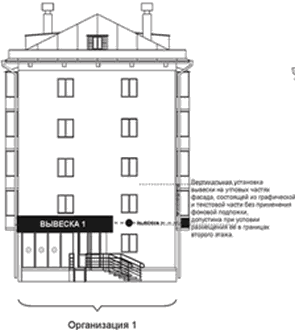 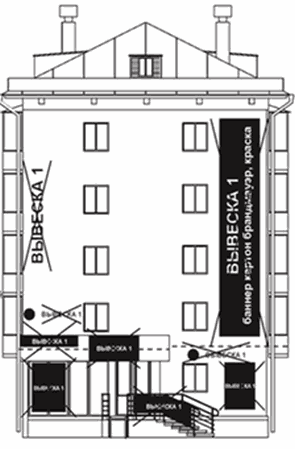 Категория состояния деревьевВнешние признаки деревьевВнешние признаки деревьевКатегория состояния деревьевхвойныелиственные1 - здоровые (без признаков ослабления)крона густая (для данной породы, возраста и условий местопроизрастания); хвоя (листва) зеленая; прирост текущего года нормального размеракрона густая (для данной породы, возраста и условий местопроизрастания); хвоя (листва) зеленая; прирост текущего года нормального размера2 - ослабленныекрона разреженная; хвоя светло-зеленая; прирост уменьшен, но не более чем наполовину; отдельные ветви засохликрона разреженная; листва светло-зеленая; прирост уменьшен, но не более чем наполовину; отдельные ветви засохли; единичные водяные побеги3 - сильно ослабленныекрона ажурная; хвоя светло-зеленая, матовая; прирост слабый, менее половины обычного; усыхание ветвей до 2/3 кроны; плодовые тела трутовых грибов или характерные для них дуплакрона ажурная; листва мелкая, светло-зеленая; прирост слабый, менее половины обычного; усыхание ветвей до 2/3 кроны; обильные водяные побеги; плодовые тела трутовых грибов или характерные для них дупла4 - усыхающиекрона сильно ажурная; хвоя серая, желтоватая или желто-зеленая; прирост очень слабый или отсутствует; усыхание более 2/3 ветвейкрона сильно ажурная; листва мелкая, редкая, светло-зеленая или желтоватая; прирост очень слабый или отсутствует; усыхание более 2/3 ветвей5 - сухостойхвоя серая, желтая или красно-бурая или отсутствует; кора частично или полностью опалалиства увяла или отсутствует; ветви низших порядков сохранились, кора частично опала6 - аварийные деревьядеревья со структурными изъянами, способными привести к падению всего дерева или его части и причинению ущерба населению или государственному имуществу и имуществу граждандеревья со структурными изъянами, способными привести к падению всего дерева или его части и причинению ущерба населению или государственному имуществу и имуществу граждан№Показатели состояния элементов благоустройстваУровни содержанияУровни содержанияУровни содержания№Показатели состояния элементов благоустройстваминимальныйдопустимыйвысокий№Показатели состояния элементов благоустройстваII категорияI и II категорииI категория123451.1. Дорожные покрытия1.1. Дорожные покрытия1.1. Дорожные покрытия1.1. Дорожные покрытия1.1. Дорожные покрытия1.1. Дорожные покрытия1.1.1Ширина очистки от снега (при допустимой толщине рыхлого слоя снега во время снегопада и до окончания снегоуборки) дорожных покрытий подъездных и центральных дорог, межквартальных проездов, тротуаров, пешеходных дорожекна всю ширинуна всю ширинуна всю ширину1.1.2Срок окончания снегоочистки и ликвидации зимней скользкости после окончания снегопада дорожных покрытий подъездных и центральных дорог, межквартальных проездов, тротуаров, пешеходных дорожекне более 12 часовне более 6 часовне более 4 часов1.1.3Толщина уплотненного слоя снега на дорожных покрытиях проезжей части (подъездных и центральных дорог)не более 8 смне более 8 смне более 4 см1.1.4Толщина уплотненного слоя снега на дорожных покрытиях проезжей части (межквартальных проездов, тротуаров, пешеходных дорожек)не более 10 смне более 8 смне более 4 см1.1.5Толщина рыхлого снега на дорожных покрытиях проезжей части во время снегопада и до окончания снегоочистки (подъездные и центральные дороги)не более 5 смне более 4 смне более 2 см1.1.6Толщина рыхлого снега на дорожных покрытиях проезжей части во время снегопада и до окончания снегоуборки (межквартальные проезды, тротуары, пешеходные дорожки)не более 10 смне более 8 смне более 5 см1.1.7Наличие снежно-ледяных отложений, не обработанных противогололедными материалами дорожных покрытий подъездных и центральных дорог, межквартальных проездов, тротуаров, пешеходных дорожекне допускаетсяне допускаетсяне допускается1.2. Мусоросборники1.2. Мусоросборники1.2. Мусоросборники1.2. Мусоросборники1.2. Мусоросборники1.2. МусоросборникиНаличие переполненных мусоросборниковне допускаетсяне допускаетсяне допускается№Показатели состояния элементов благоустройстваУровни содержанияУровни содержанияУровни содержания№Показатели состояния элементов благоустройстваминимальныйдопустимыйвысокий№Показатели состояния элементов благоустройстваII категорияI и II категорияI категория123452.1. Требования к состоянию элементов благоустройства мест погребения, за исключением мест погребения в кварталах невостребованных умерших или умерших, чья личность не установлена2.1. Требования к состоянию элементов благоустройства мест погребения, за исключением мест погребения в кварталах невостребованных умерших или умерших, чья личность не установлена2.1. Требования к состоянию элементов благоустройства мест погребения, за исключением мест погребения в кварталах невостребованных умерших или умерших, чья личность не установлена2.1. Требования к состоянию элементов благоустройства мест погребения, за исключением мест погребения в кварталах невостребованных умерших или умерших, чья личность не установлена2.1. Требования к состоянию элементов благоустройства мест погребения, за исключением мест погребения в кварталах невостребованных умерших или умерших, чья личность не установлена2.1. Требования к состоянию элементов благоустройства мест погребения, за исключением мест погребения в кварталах невостребованных умерших или умерших, чья личность не установлена2.1.1Наличие различного рода загрязнений (уличного смета, твердых коммунальных отходов) дорожных покрытий на подъездных и центральных дорогах, межквартальных проездах, тротуарах, пешеходных дорожкахне допускаетсяне допускаетсяне допускается2.1.2Наличие аварийных, поваленных деревьев, поросли сорной древесно-кустарниковой растительности на территории кладбищане допускаетсяне допускаетсяне допускается2.1.3Наличие переполненных мусоросборниковне допускаетсяне допускаетсяне допускается2.1.4Отсутствие технической воды для хозяйственно-бытовых целейне допускаетсяне допускаетсяне допускается2.1.5Невыполнение мероприятий по обеззараживанию дренажных стоков (при наличии осушительной системы)не допускаетсяне допускаетсяне допускается2.1.6Невыполнение мойки проезжей части дорожных покрытий подъездных и центральных дорогдопускаетсядопускаетсяне допускается2.1.7Невыполнение комплексной уборки территории кладбища в летний периоддопускаетсядопускаетсяне допускается2.1.8Наличие мусора, грязи вокруг памятников истории и культурыне допускаетсяне допускаетсяне допускается2.1.9Отсутствие ухода за зелеными насаждениями (санитарная прочистка деревьев, кустарников)не допускаетсяне допускаетсяне допускается2.2. Требования к состоянию элементов благоустройства мест погребения в кварталах невостребованных умерших или умерших, чья личность не установлена2.2. Требования к состоянию элементов благоустройства мест погребения в кварталах невостребованных умерших или умерших, чья личность не установлена2.2. Требования к состоянию элементов благоустройства мест погребения в кварталах невостребованных умерших или умерших, чья личность не установлена2.2. Требования к состоянию элементов благоустройства мест погребения в кварталах невостребованных умерших или умерших, чья личность не установлена2.2. Требования к состоянию элементов благоустройства мест погребения в кварталах невостребованных умерших или умерших, чья личность не установлена2.2. Требования к состоянию элементов благоустройства мест погребения в кварталах невостребованных умерших или умерших, чья личность не установлена2.2.1Наличие различного рода загрязнений (уличного смета, твердых коммунальных отходов) на территории-не допускаетсяне допускается2.2.2Наличие сломанных веток, поваленных деревьев на местах захоронений-не допускаетсяне допускается2.2.3Высота травы на территории участка захоронения-не более 15 смне более 15 см2.2.4Отсутствие могильного холма-не допускаетсяне допускается2.2.5Срок формирования надмогильного холма-не реже 1 раза в два годане реже 1 раза в два года№Показатели состояния элементов благоустройстваУровни содержанияУровни содержанияУровни содержанияУровни содержания№Показатели состояния элементов благоустройстваминимальный (III категория)допустимый (II-III категории)средний (I-II категории)высокий (I категория)1234561.1. Дорожки, площадки, лестницы1.1. Дорожки, площадки, лестницы1.1. Дорожки, площадки, лестницы1.1. Дорожки, площадки, лестницы1.1. Дорожки, площадки, лестницы1.1. Дорожки, площадки, лестницы1.1. Дорожки, площадки, лестницы1.1.1Наличие загрязнений (уличного смета, твердых коммунальных отходов) на поверхности асфальтированных покрытий и покрытий из тротуарной плитки, лестницдопускается незначительное количество уличного смета вдоль бордюрного камня (не более 20% от площади покрытия)допускается незначительное количество уличного смета вдоль бордюрного камня (не более 10% от площади покрытия)не допускаетсяне допускается1.1.2Наличие сорной растительности у бортового камня на асфальтированных покрытиях, в швах между плиткамине более 20% площади покрытияне более 10% площади покрытияне допускаетсяне допускается1.2. Малые архитектурные формы1.2. Малые архитектурные формы1.2. Малые архитектурные формы1.2. Малые архитектурные формы1.2. Малые архитектурные формы1.2. Малые архитектурные формы1.2. Малые архитектурные формы1.2.1Наличие грязи, мусора, загрязненийне допускаетсяне допускаетсяне допускаетсяне допускается1.2.2Наличие дефектовне допускаетсяне допускаетсяне допускаетсяне допускается1.2.3Наличие неокрашенных элементовне более 20% от площади окрашиваемого покрытияне более 10% от площади окрашиваемого покрытияне допускаетсяне допускается1.2.4Наличие надписей на поверхностине допускаетсяне допускаетсяне допускаетсяне допускается1.3. Газоны1.3. Газоны1.3. Газоны1.3. Газоны1.3. Газоны1.3. Газоны1.3. Газоны1.3.1Допустимая высота травостояот 4 см до 15 смот 4 см до 15 смот 4 до 15 смот 4 до 15 см1.3.2Невыполнение весеннего рыхления снегане допускаетсяне допускаетсяне допускаетсяне допускается1.3.3Наличие уличного смета твердых коммунальных отходовне более 10% площади газонане более 10% площади газонане допускаетсяне допускается1.3.4Наличие загрязнений (уличного смета, твердых коммунальных отходов) после комплексной очисткине допускаетсяне допускаетсяне допускаетсяне допускается1.3.5Наличие сухих листьевне более 30% от площади газонане более 20% от площади газонане более 10% от площади газонане более 5% от площади газона1.4. Древесные насаждения (рядовые, одиночные, групповые посадки)1.4. Древесные насаждения (рядовые, одиночные, групповые посадки)1.4. Древесные насаждения (рядовые, одиночные, групповые посадки)1.4. Древесные насаждения (рядовые, одиночные, групповые посадки)1.4. Древесные насаждения (рядовые, одиночные, групповые посадки)1.4. Древесные насаждения (рядовые, одиночные, групповые посадки)1.4. Древесные насаждения (рядовые, одиночные, групповые посадки)1.4.1Наличие сухостойных, аварийных, поваленных деревьев, в том числе сухих скелетных ветвейне допускаетсяне допускаетсяне допускаетсяне допускается1.4.2Наличие поросли в приствольном круге деревьевне более 20% от площади приствольного кругане более 10% от площади приствольного кругане допускаетсяне допускается1.4.3Наличие сорной растительности в приствольном круге деревьевне допускаетсяне допускаетсяне допускаетсяне допускается1.4.4Отсутствие полива, рыхления приствольных кругов и подвязки молодых деревьевне допускаетсяне допускаетсяне допускаетсяне допускается1.5. Кустарниковые насаждения (групповые и одиночные посадки, живые изгороди)1.5. Кустарниковые насаждения (групповые и одиночные посадки, живые изгороди)1.5. Кустарниковые насаждения (групповые и одиночные посадки, живые изгороди)1.5. Кустарниковые насаждения (групповые и одиночные посадки, живые изгороди)1.5. Кустарниковые насаждения (групповые и одиночные посадки, живые изгороди)1.5. Кустарниковые насаждения (групповые и одиночные посадки, живые изгороди)1.5. Кустарниковые насаждения (групповые и одиночные посадки, живые изгороди)1.5.1Невыполнение формовочной обрезки живых изгородейне допускаетсяне допускаетсяне допускаетсяне допускается1.5.2Наличие сухих, поврежденных ветвей, слабых побегов, загущающих посадкине более 20% от объема кроныне более 10% от объема кроныне допускаетсяне допускается1.5.3Невыполнение поливане допускаетсяне допускаетсяне допускаетсяне допускается1.5.4Невыполнение рыхления в приствольном круге кустарников и в приствольной канаве живой изгородине допускаетсяне допускаетсяне допускаетсяне допускается1.5.5Наличие сорной растительности в приствольной канаве живых изгородей и приствольном круге одиночных кустарников и группне допускаетсяне допускаетсяне допускаетсяне допускается1.6. Цветники1.6. Цветники1.6. Цветники1.6. Цветники1.6. Цветники1.6. Цветники1.6. Цветники1.6.1Несоответствие рисунка цветника схеме, согласованной с функциональным органом администрации Пермского муниципального округа Пермского края, осуществляющим функции организации благоустройства территории Пермского муниципального округа Пермского краяне допускаетсяне допускаетсяне допускаетсяне допускается1.6.2Несоблюдение плотности посадкине более 10% от площади цветникане допускаетсяне допускаетсяне допускается1.6.3Наличие болезней и вредителейне допускаетсяне допускаетсяне допускаетсяне допускается1.6.4Отсутствие поливане допускаетсяне допускаетсяне допускаетсяне допускается1.6.5Наличие сорной растительностине допускаетсяне допускаетсяне допускаетсяне допускается1.6.6Наличие отцветших и погибших растенийне допускаетсяне допускаетсяне допускаетсяне допускается1.6.7Отсутствие подкормок в цветникахне допускаетсяне допускаетсяне допускаетсяне допускается1.6.8Отсутствие деления и пересадки многолетних растенийне допускаетсяне допускаетсяне допускаетсяне допускается1.6.9Отсутствие рыхления почвы в цветникахне допускаетсяне допускаетсяне допускаетсяне допускается1.7. Памятники1.7. Памятники1.7. Памятники1.7. Памятники1.7. Памятники1.7. Памятники1.7. ПамятникиНаличие загрязнений (уличного смета) на поверхности постаментане допускаетсяне допускаетсяне допускаетсяне допускается№Показатели состояния элементов благоустройстваУровни содержанияУровни содержанияУровни содержанияУровни содержания№Показатели состояния элементов благоустройстваминимальный (III категория)допустимый (II-III категории)средний (I-II категории)высокий (I категория)1234562.1. Дорожки, площадки, лестницы2.1. Дорожки, площадки, лестницы2.1. Дорожки, площадки, лестницы2.1. Дорожки, площадки, лестницы2.1. Дорожки, площадки, лестницы2.1. Дорожки, площадки, лестницы2.1. Дорожки, площадки, лестницы2.1.1Ширина очистки покрытий пешеходных дорожек, ступеней лестниц (при допустимой толщине рыхлого слоя снега во время снегопада и до окончания снегоуборки)на всю ширинуна всю ширинуна всю ширинуна всю ширину2.1.2Срок окончания снегоочистки и ликвидации зимней скользкости после окончания снегопадане более 12 часовне более 8 часовне более 6 часовне более 4 часов2.1.3Толщина рыхлого снега во время снегопада и до окончания снегоочистки на покрытиях пешеходных дорожек, площадках, ступенях, лестницахне более 10 смне более 8 смне более 5 смне более 3 см2.1.4Толщина уплотненного слоя снега на покрытиях пешеходных дорожек, площадках, ступенях лестницне более 10 смне более 8 смне более 5 смне более 3 см2.1.5Наличие снежно-ледяных отложений на покрытии пешеходных дорожек, площадках, ступенях лестниц, не обработанных пескомне допускаетсяне допускаетсяне допускаетсяне допускается2.1.6Подсыпка химическими реагентамине допускаетсяне допускаетсяне допускаетсяне допускается2.2. Малые архитектурные формы2.2. Малые архитектурные формы2.2. Малые архитектурные формы2.2. Малые архитектурные формы2.2. Малые архитектурные формы2.2. Малые архитектурные формы2.2. Малые архитектурные формыНаличие снега, загрязненийне допускаетсяне допускаетсяне допускаетсяне допускается2.3. Памятники2.3. Памятники2.3. Памятники2.3. Памятники2.3. Памятники2.3. Памятники2.3. ПамятникиНаличие снега на поверхности постамента в течение двух суток после окончания снегопадане допускаетсяне допускаетсяне допускаетсяне допускается2.4. Газоны2.4. Газоны2.4. Газоны2.4. Газоны2.4. Газоны2.4. Газоны2.4. ГазоныНаличие загрязнений (твердых коммунальных отходов)не допускаетсяне допускаетсяне допускаетсяне допускается